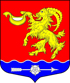 СОВЕТ ДЕПУТАТОВ МУНИЦИПАЛЬНОГО ОБРАЗОВАНИЯГОРБУНКОВСКОЕ СЕЛЬСКОЕ ПОСЕЛЕНИЕ МУНИЦИПАЛЬНОГО ОБРАЗОВАНИЯ ЛОМОНОСОВСКОГО МУНИЦИПАЛЬНОГО РАЙОНА  ЛЕНИНГРАДСКОЙ ОБЛАСТИРЕШЕНИЕот  13 ноября  2020 года                                                                                                              № 47О проекте  бюджета  муниципального  образования Горбунковское сельское  поселение на 2021 год и на плановый период 2022 и 2023 годов 	Рассмотрев проект бюджета МО Горбунковское сельское поселение на 2021 год и на плановый период 2022 и 2023  годов, представленный администрацией МО Горбунковское сельское поселение, в соответствии с Федеральным законом  РФ от 31.07.1998  № 145-ФЗ «Бюджетный кодекс РФ» (в редакции Федеральных законов), Федеральным законом от 06.10.2003 №131-ФЗ "Об общих принципах организации местного самоуправления в РФ", Уставом муниципального образования Горбунковское сельское поселение, совет депутатов муниципального образования Горбунковское сельское поселение решил: 	1. Принять проект бюджета МО Горбунковское сельское поселение на 2021 год и на плановый период 2022 и 2023 годов, согласно Приложению, в первом чтении.          2. Утвердить основные характеристики бюджета муниципального образования Горбунковское сельское поселение на 2021 год:            прогнозируемый общий объем доходов бюджета муниципального образования Горбунковское сельское поселение в сумме 89 929 220,00 рублей,            общий объем расходов бюджета муниципального образования Горбунковское сельское поселение в сумме 92 702 557,00 рублей,            погашение основного долга по кредиту в сумме 3 300 000,00 рублей            прогнозируемый дефицит бюджета муниципального образования Горбунковское сельское поселение в сумме 2 773 337,00 рублей.            3. Утвердить основные характеристики бюджета муниципального образования Горбунковское сельское поселение на 2022 год и на 2023 год:прогнозируемый общий объем доходов бюджета муниципального образования Горбунковское сельское поселение на 2022 год в сумме 88 573 940,00 рублей и на 2023 год в сумме 91 694 960,00 рублей;            погашение основного долга по кредиту в сумме 10 000 000,00 рублейобщий объем расходов бюджета муниципального образования Горбунковское сельское поселение на 2022 год в сумме 86 640 932 рублей, в том числе условно утвержденные расходы в сумме 2 200 000 рублей, и на 2023 год в сумме  89 185 664 рублей, в том числе условно утвержденные расходы в сумме 4 300 000 рублей;           прогнозируемый профицит бюджета муниципального образования Горбунковское сельское поселение на 2022 год в сумме 1 933 008 рублей, и на 2023 год профицит в сумме 2 509 296 рублей.4. Настоящее решение вступает в силу со дня его официального опубликования (обнародования) и подлежит размещению на официальном сайте муниципального образования Горбунковское сельское поселение по электронному адресу: www.gorbunki-lmr.ru.Глава  муниципального образованияГорбунковское сельское поселение                                                                            Ю.А. НецветаевПРОЕКТСОВЕТ ДЕПУТАТОВ МУНИЦИПАЛЬНОГО ОБРАЗОВАНИЯГОРБУНКОВСКОЕ СЕЛЬСКОЕ ПОСЕЛЕНИЕ МУНИЦИПАЛЬНОГО ОБРАЗОВАНИЯ ЛОМОНОСОВСКОГО МУНИЦИПАЛЬНОГО РАЙОНА ЛЕНИНГРАДСКОЙ ОБЛАСТИР Е Ш Е Н И Еот  ______________2020  года                                                                                                    №__“О    бюджете    муниципального    образования Горбунковское сельское  поселение на 2021 год и на плановый период 2022 и 2023 годов в первом чтении”            Статья 1. Основные характеристики бюджета муниципального образования Горбунковское сельское поселение муниципального образования Ломоносовского муниципального района Ленинградской области на 2021 год и на плановый период 2022 и 2023  годов            1.Утвердить основные характеристики бюджета муниципального образования Горбунковское сельское поселение на 2021 год:            прогнозируемый общий объем доходов бюджета муниципального образования Горбунковское сельское поселение в сумме 89 929 220,00 рублей,            общий объем расходов бюджета муниципального образования Горбунковское сельское поселение в сумме 92 702 557,00 рублей,            погашение основного долга по кредиту в сумме 3 300 000,00 рублей            прогнозируемый дефицит бюджета муниципального образования Горбунковское сельское поселение в сумме 2 773 337,00 рублей.            2. Утвердить основные характеристики бюджета муниципального образования Горбунковское сельское поселение на 2022 год и на 2023 год:прогнозируемый общий объем доходов бюджета муниципального образования Горбунковское сельское поселение на 2022 год в сумме 88 573 940,00 рублей и на 2023 год в сумме 91 694 960,00 рублей;            погашение основного долга по кредиту в сумме 10 000 000,00 рублейобщий объем расходов бюджета муниципального образования Горбунковское сельское поселение на 2022 год в сумме 86 640 932 рублей, в том числе условно утвержденные расходы в сумме 2 200 000 рублей, и на 2023 год в сумме  89 185 664 рублей, в том числе условно утвержденные расходы в сумме 4 300 000 рублей;           прогнозируемый профицит бюджета муниципального образования Горбунковское сельское поселение на 2022 год в сумме 1 933 008 рублей, и на 2023 год профицит в сумме 2 509 296 рублей.3. Утвердить источники внутреннего финансирования дефицита бюджета муниципального образования Горбунковское сельское поселение муниципального образования Ломоносовского муниципального района Ленинградской области на 2021 год согласно приложению 1.4. Утвердить источники внутреннего финансирования дефицита бюджета муниципального образования Горбунковское сельское поселение муниципального образования Ломоносовского муниципального района Ленинградской области на плановый период  2022 и 2023 годов согласно приложению 2.           Статья 2. Доходы бюджета муниципального образования Горбунковское сельское поселение муниципального образования Ломоносовского муниципального района Ленинградской области на 2021 год и на плановый период 2022 и 2023  годов1. Утвердить в пределах общего объема доходов бюджета муниципального образования Горбунковское сельское поселение муниципального образования Ломоносовского муниципального района Ленинградской области,  утвержденного статьей 1 настоящего решения, прогнозируемые поступления доходов на 2021 год согласно приложению 3, прогнозируемые поступления доходов на плановый период 2022 и 2023 годов согласно приложению 4.2. Утвердить в пределах общего объема доходов бюджета муниципального образования Горбунковское сельское поселение муниципального образования Ломоносовского муниципального района Ленинградской области, утвержденного статьей 1 настоящего решения, безвозмездные поступления на 2021 год согласно приложению 5, безвозмездные поступления на плановый период 2022 и 2023 годов согласно приложению 6.3. Утвердить в соответствии пунктом 2 статьи 184¹ Бюджетного кодекса РФ нормативы  распределения доходов, поступающих в бюджет муниципального образования Горбунковское сельское поселение муниципального образования Ломоносовского муниципального района Ленинградской области в 2021 году и плановом периоде 2022 и 2023 годов согласно приложению 7.Статья 3. Главные администраторы доходов бюджета муниципального образования Горбунковское сельское поселение муниципального образования Ломоносовского муниципального района Ленинградской области, главные администраторы источников внутреннего финансирования дефицита бюджета муниципального образования Горбунковское сельское поселение муниципального образования Ломоносовского муниципального района Ленинградской области, главные распорядители средств бюджета муниципального образования Горбунковское сельское поселение муниципального образования Ломоносовского муниципального района Ленинградской области 1. Утвердить перечень и коды главных администраторов доходов бюджета муниципального образования Горбунковское сельское поселение муниципального образования Ломоносовского муниципального района Ленинградской области согласно приложению 8, приложению 19.2. Утвердить перечень главных администраторов источников внутреннего финансирования дефицита бюджета муниципального образования Горбунковское сельское поселение муниципального образования Ломоносовского муниципального района Ленинградской области согласно приложению 9.3. Утвердить перечень главных распорядителей средств бюджета муниципального образования Горбунковское сельское поселение муниципального образования Ломоносовского муниципального района Ленинградской области согласно приложению 10.Статья  4.  Бюджетные ассигнования бюджета муниципального образования Горбунковское сельское поселение муниципального образования Ломоносовского муниципального района Ленинградской области на 2020 год и на плановый период 2021 и 2022 годов1. Утвердить в пределах общего объема расходов, утвержденного статьей 1 настоящего решения распределение бюджетных ассигнований по целевым статьям (муниципальным программам муниципального образования Горбунковское сельское поселение муниципального образования Ломоносовского муниципального района Ленинградской области и непрограммным направлениям деятельности), группам и подгруппам видов расходов классификации расходов бюджетов, а также  по разделам и подразделам классификации расходов бюджетов:на 2021 год и плановый период 2022 и 2023 годов согласно приложению 11;2. Утвердить распределение бюджетных ассигнований по разделам и подразделам классификации расходов бюджета:на 2021 год и на плановый период 2022 и 2023 годов согласно приложению 12;  3. Утвердить ведомственную структуру расходов бюджета муниципального образования Горбунковское сельское поселение муниципального образования Ломоносовского муниципального района Ленинградской области:на 2021 год и на плановый период 2022 и 2023 годов согласно приложению 13.4. Утвердить резервный фонд местной администрации муниципального образования Горбунковское сельское поселение муниципального образования Ломоносовского муниципального района Ленинградской области:           на 2021 год в сумме 400 тысяч рублей,          на 2022 год в сумме 400 тысяч рублей,          на 2023 год в сумме 400 тысяч рублей.           5. В случае   уменьшения   объема   поступлений    доходов    бюджета    муниципального       образования   Горбунковское   сельское   поселение   или   поступления   из   источников        финансирования дефицита  бюджета  в  процессе  исполнения  бюджета  по сравнению с       утвержденными настоящим  решением  финансовыми  обязательствами  муниципального       образования  Горбунковское   сельское  поселение,    в   первую   очередь   производится       финансирование расходов, связанных с выплатой заработной платы и начислений на нее,       оплатой коммунальных услуг.          6.Утвердить объем бюджетных ассигнований дорожного фонда муниципального образования Горбунковское сельское поселение муниципального образования Ломоносовского муниципального района Ленинградской области          на 2021 год в сумме 7300,0 тысяч рублей,          на 2022 год в сумме 3900,0 тысячи рублей,          на 2023 год в сумме 3900,0 тысячи рублей.           7. Установить, что в соответствии с пунктом 8 статьи 217 Бюджетного Кодекса Российской Федерации в ходе исполнения  настоящего решения Совета депутатов изменения в сводную бюджетную роспись муниципального образования Горбунковское   сельское   поселение   на 2021 год вносятся по следующим основаниям, связанным с особенностями исполнения бюджета муниципального образования Горбунковское сельское поселение, без внесения изменений в решение:в случаях внесения Министерством финансов Российской Федерации изменений в Указания о порядке применения бюджетной классификации Российской Федерации в части отражения расходов по кодам разделов, подразделов, целевых статей, видов расходов; в случаях образования, переименования, реорганизации, ликвидации муниципальных органов власти муниципального образования Горбунковское сельское поселение и иных полномочий в пределах общего объема средств, предусмотренных настоящим решением на обеспечение их деятельности;в случаях перераспределения бюджетных ассигнований между разделами, подразделами, целевыми статьями и видами расходов классификации расходов бюджетов на сумму, необходимую для выполнения условий софинансирования, установленных для получения субсидий, предоставляемых местному бюджету муниципального образования Горбунковское сельское поселение из областного  бюджета, в пределах объема бюджетных ассигнований, предусмотренных главному распорядителю бюджетных средств местного бюджета по соответствующей муниципальной программе;в случаях перераспределения бюджетных ассигнований между разделами, подразделами, целевыми статьями и видами расходов классификации расходов бюджетов в случае создания (реорганизации) муниципального учреждения;в случаях перераспределения бюджетных ассигнований между разделами, подразделами, целевыми  статьями, видами расходов классификации расходов бюджетов в пределах общего объема средств, предусмотренных настоящим решением для финансирования муниципальной программы  муниципального образования Горбунковское сельское поселение, после внесения изменений в муниципальную программу муниципального образования Горбунковское сельское поселение;в случаях перераспределения бюджетных ассигнований между разделами, подразделами, целевыми статьями и видами расходов классификации расходов бюджетов на сумму, необходимую для уплаты штрафов (в том числе административных), пеней (в том числе за несвоевременную уплату налогов и сборов), административных платежей, сборов на основании актов уполномоченных органов и должностных лиц по делам об административных правонарушениях, в пределах общего объема бюджетных ассигнований, предусмотренных в местном бюджете в текущем финансовом году.в случаях распределения средств целевых межбюджетных трансфертов (и их остатков) из областного бюджета на осуществление отдельных целевых расходов на основании областных законов, а также заключенных соглашений;          Статья 5. Особенности установления отдельных расходных обязательств и использования бюджетных  ассигнований по обеспечению деятельности муниципальных органов муниципального образования Горбунковское сельское поселение и бюджетных учреждений          1.  Утвердить  расходы  на   обеспечение  деятельности   совета  депутатов  муниципального                образования   Горбунковское сельское поселение           на 2021 год в сумме  2577,8 тысячи рублей,           на 2022 год в сумме  2675,7 тысячи рублей,           на 2023 год в сумме  2777,8 тысячи рублей.Утвердить индексацию окладов муниципальных служащих, лиц, замещающих должности муниципальной службы на 1,04 с 01.01.2021 года.           2. Утвердить расходы на обеспечение  деятельности  местной  администрации  муниципального образования Горбунковское сельское поселение             на 2021 год в сумме  24306,7 тысячи рублей,           на 2022 год в сумме  25391,7 тысячи рублей,           на 2023 год в сумме  26319,1 тысячи рублей.Утвердить индексацию окладов муниципальных служащих, лиц, замещающих должности муниципальной службы на 1,04 с 01.01.2021 года. Утвердить индексацию должностных окладов, не являющихся должностями муниципальной службы на 1,04  с 01.09.2021 года           3. Утвердить расходы на обеспечение деятельности муниципального бюджетного учреждения «Центр культуры, спорта и молодежной политики муниципального образования Горбунковское сельское поселение»            на 2021 год в сумме  31747,1 тысячи рублей,           на 2022 год в сумме  32674,3 тысячи рублей,           на 2023 год в сумме  32674,3 тысячи рублей.Утвердить индексацию должностных окладов, не являющихся должностями муниципальной службы на 1,04  с 01.09.2021 годаУтвердить расчетную величину для оплаты труда работникам, не являющихся должностями муниципальной службы 1 01.09.2021 года 10 340,00 рублей.           Статья 6. Муниципальный внутренний долг бюджета муниципального образования  Горбунковское сельское поселение .   1. Утвердить Программу муниципальных заимствований муниципального образования       Горбунковское сельское поселение муниципального образования Ломоносовского муниципального района Ленинградской области                    на 2021 год согласно приложению 14,          на плановый период 2022 и 2023 годов согласно приложению 15          2. Установить верхний предел муниципального долга муниципальногообразования Горбунковское сельское поселение:         в течение 2021 года в сумме 13300,0 тысяч рублей;         в течение 2022 года в сумме 10000,0 тысяч рублей;         в течение 2023 года в сумме 0,0 тысяч рублей.         3.Установить верхний предел государственного внутреннего долга муниципального образования Горбунковское сельское поселение на 01 января 2021 года в сумме 13300,0 тысячи рублей, на 01 января 2022 года в сумме 10000,0 тысячи рублей, на 01 января 2023 года в сумме 0,0 тысячи рублей.         4. Установить объем расходов на обслуживание муниципального внутреннего долга  муниципального образования Горбунковское сельское поселение муниципального образования Ломоносовского муниципального района Ленинградской области на 2021 год в сумме 2100,0 тыс. руб., на 2022 год в сумме 2100,0 тыс. руб., на 2023 год в сумме 2100,0 тыс. руб.          Статья 7. Межбюджетные трансферты          1. Утвердить объем межбюджетных трансфертов бюджету муниципального района из бюджета муниципального образования Горбунковское сельское поселение муниципального образования Ломоносовского муниципального района Ленинградской области на осуществление части полномочий по решению вопросов местного значения в соответствии с заключенными соглашениями:                                                 на 2021 год согласно приложению16          на плановый период 2022 и 2023 годов согласно приложению 17.                   Статья 8. Бюджетные инвестиции в объекты капитального строительства собственности муниципального образования Горбунковское сельское поселение муниципального образования Ломоносовского муниципального района Ленинградской области          1. Утвердить адресную инвестиционную программу за счет средств бюджета муниципального образования Горбунковское сельское поселение муниципального образования Ломоносовского муниципального района Ленинградской области, согласно приложению 18          Статья 9.           Настоящее решение вступает в силу с 1 января 2021 года и действует по 31 декабря 2021 финансового года, подлежит официальному опубликованию (обнародованию) и размещению на официальном сайте муниципального образования Горбунковское сельское поселение  по электронному адресу: www.gorbunki-lmr.ru. Глава  муниципального образованияГорбунковское сельское поселение                                                                           Ю.А. Нецветаев                                                                       УтвержденоУтвержденоРешением совета депутатовРешением совета депутатовМО Горбунковское сельское поселениеМО Горбунковское сельское поселение№ 2020 года№ 2020 года(приложение 1)(приложение 1) ИСТОЧНИКИ                                                                                                                                  внутреннего финансирования дефицита бюджета муниципального образования Горбунковское сельское поселение муниципального образования Ломоносовского муниципального района Ленинградской области на 2021 год ИСТОЧНИКИ                                                                                                                                  внутреннего финансирования дефицита бюджета муниципального образования Горбунковское сельское поселение муниципального образования Ломоносовского муниципального района Ленинградской области на 2021 год ИСТОЧНИКИ                                                                                                                                  внутреннего финансирования дефицита бюджета муниципального образования Горбунковское сельское поселение муниципального образования Ломоносовского муниципального района Ленинградской области на 2021 год ИСТОЧНИКИ                                                                                                                                  внутреннего финансирования дефицита бюджета муниципального образования Горбунковское сельское поселение муниципального образования Ломоносовского муниципального района Ленинградской области на 2021 год ИСТОЧНИКИ                                                                                                                                  внутреннего финансирования дефицита бюджета муниципального образования Горбунковское сельское поселение муниципального образования Ломоносовского муниципального района Ленинградской области на 2021 годКод бюджетной классификацииИсточник доходовИсточник доходовИсточник доходовСумма (тыс.руб.)1223000 01 02 00 00 10 0000 710Получение кредитов от кредитных организаций бюджетами поселений в валюте Российской ФедерацииПолучение кредитов от кредитных организаций бюджетами поселений в валюте Российской Федерации0,00000 01 02 00 00 10 0000 810Погашение кредитов от кредитных организаций бюджетами поселений в валюте Российской ФедерацииПогашение кредитов от кредитных организаций бюджетами поселений в валюте Российской Федерации-3 300 000,00000 01 05 00 00 00 0000 000Изменение остатков средств на счетах по учету средств бюджетаИзменение остатков средств на счетах по учету средств бюджета-2 773 337,00000 01 05 02 01 10 0000 000Изменение прочих остатков денежных средств бюджета поселенийИзменение прочих остатков денежных средств бюджета поселений-2 773 337,00ВСЕГО  источники внутреннего  финансированияВСЕГО  источники внутреннего  финансирования-6 073 337,00УтвержденоУтвержденоРешением совета депутатовРешением совета депутатовМО Горбунковское сельское поселениеМО Горбунковское сельское поселение№ 2020 года№ 2020 года(приложение 2)(приложение 2) ИСТОЧНИКИ                                                                                                                                          внутреннего финансирования дефицита бюджета муниципального образования Горбунковское сельское поселение муниципального образования Ломоносовского муниципального района Ленинградской области на плановый период 2022 и 2023 годы ИСТОЧНИКИ                                                                                                                                          внутреннего финансирования дефицита бюджета муниципального образования Горбунковское сельское поселение муниципального образования Ломоносовского муниципального района Ленинградской области на плановый период 2022 и 2023 годы ИСТОЧНИКИ                                                                                                                                          внутреннего финансирования дефицита бюджета муниципального образования Горбунковское сельское поселение муниципального образования Ломоносовского муниципального района Ленинградской области на плановый период 2022 и 2023 годы ИСТОЧНИКИ                                                                                                                                          внутреннего финансирования дефицита бюджета муниципального образования Горбунковское сельское поселение муниципального образования Ломоносовского муниципального района Ленинградской области на плановый период 2022 и 2023 годы ИСТОЧНИКИ                                                                                                                                          внутреннего финансирования дефицита бюджета муниципального образования Горбунковское сельское поселение муниципального образования Ломоносовского муниципального района Ленинградской области на плановый период 2022 и 2023 годы ИСТОЧНИКИ                                                                                                                                          внутреннего финансирования дефицита бюджета муниципального образования Горбунковское сельское поселение муниципального образования Ломоносовского муниципального района Ленинградской области на плановый период 2022 и 2023 годы ИСТОЧНИКИ                                                                                                                                          внутреннего финансирования дефицита бюджета муниципального образования Горбунковское сельское поселение муниципального образования Ломоносовского муниципального района Ленинградской области на плановый период 2022 и 2023 годыКод бюджетной классификацииИсточник доходовИсточник доходовИсточник доходовСумма (руб.)Сумма (руб.)Сумма (руб.)Код бюджетной классификацииИсточник доходовИсточник доходовИсточник доходов2022 год2022 год2023 год122334000 01 02 00 00 10 0000 810Погашение кредитов от кредитных организаций бюджетами поселений в валюте Российской ФедерацииПогашение кредитов от кредитных организаций бюджетами поселений в валюте Российской Федерации-10 000 000,00-10 000 000,000,00000 01 05 00 00 00 0000 000Изменение остатков средств на счетах по учету средств бюджетаИзменение остатков средств на счетах по учету средств бюджета4 133 008,004 133 008,006 809 296,00000 01 05 02 01 10 0000 000Изменение прочих остатков денежных средств бюджета поселенийИзменение прочих остатков денежных средств бюджета поселений4 133 008,004 133 008,00    6 809 296,00 ВСЕГО  источников финансированияВСЕГО  источников финансирования-5 866 992,00-5 866 992,006 809 296,00УтвержденоУтвержденоРешением совета депутатовРешением совета депутатовРешением совета депутатовМО Горбунковское сельское поселениеМО Горбунковское сельское поселениеМО Горбунковское сельское поселениеМО Горбунковское сельское поселение№ 2020 года№ 2020 года(приложение 3)(приложение 3)(приложение 3)(приложение 3)(приложение 3)ПРОГНОЗИРУЕМЫЕ                                                                                                                                 поступления налоговых, неналоговых доходов и безвозмездных поступлений в бюджет муниципального образования Горбунковское сельское поселение муниципального образования Ломоносовского муниципального района Ленинградской области по кодам видов доходов на 2021 годПРОГНОЗИРУЕМЫЕ                                                                                                                                 поступления налоговых, неналоговых доходов и безвозмездных поступлений в бюджет муниципального образования Горбунковское сельское поселение муниципального образования Ломоносовского муниципального района Ленинградской области по кодам видов доходов на 2021 годПРОГНОЗИРУЕМЫЕ                                                                                                                                 поступления налоговых, неналоговых доходов и безвозмездных поступлений в бюджет муниципального образования Горбунковское сельское поселение муниципального образования Ломоносовского муниципального района Ленинградской области по кодам видов доходов на 2021 годПРОГНОЗИРУЕМЫЕ                                                                                                                                 поступления налоговых, неналоговых доходов и безвозмездных поступлений в бюджет муниципального образования Горбунковское сельское поселение муниципального образования Ломоносовского муниципального района Ленинградской области по кодам видов доходов на 2021 годПРОГНОЗИРУЕМЫЕ                                                                                                                                 поступления налоговых, неналоговых доходов и безвозмездных поступлений в бюджет муниципального образования Горбунковское сельское поселение муниципального образования Ломоносовского муниципального района Ленинградской области по кодам видов доходов на 2021 годПРОГНОЗИРУЕМЫЕ                                                                                                                                 поступления налоговых, неналоговых доходов и безвозмездных поступлений в бюджет муниципального образования Горбунковское сельское поселение муниципального образования Ломоносовского муниципального района Ленинградской области по кодам видов доходов на 2021 годПРОГНОЗИРУЕМЫЕ                                                                                                                                 поступления налоговых, неналоговых доходов и безвозмездных поступлений в бюджет муниципального образования Горбунковское сельское поселение муниципального образования Ломоносовского муниципального района Ленинградской области по кодам видов доходов на 2021 годКод бюджетной классификацииИсточник доходовИсточник доходовИсточник доходовИсточник доходовСумма (руб.)100 00000 00 0000 000НАЛОГОВЫЕ И НЕНАЛОГОВЫЕ ДОХОДЫНАЛОГОВЫЕ И НЕНАЛОГОВЫЕ ДОХОДЫНАЛОГОВЫЕ И НЕНАЛОГОВЫЕ ДОХОДЫНАЛОГОВЫЕ И НЕНАЛОГОВЫЕ ДОХОДЫ73 169 100,0101 00000 00 0000 000Налоги на прибыль, доходыНалоги на прибыль, доходыНалоги на прибыль, доходыНалоги на прибыль, доходы29 329 000,0101 02000 01 0000 110Налог на доходы физических лицНалог на доходы физических лицНалог на доходы физических лицНалог на доходы физических лиц29 329 000,0103 00000 00 0000 000Налоги на товары (работы, услуги), реализуемые на территории Российской ФедерацииНалоги на товары (работы, услуги), реализуемые на территории Российской ФедерацииНалоги на товары (работы, услуги), реализуемые на территории Российской ФедерацииНалоги на товары (работы, услуги), реализуемые на территории Российской Федерации2 282 800,0103 02000 01 0000 110Акцизы по подакцизным товарам (продукции), производимым на территории Российской ФедерацииАкцизы по подакцизным товарам (продукции), производимым на территории Российской ФедерацииАкцизы по подакцизным товарам (продукции), производимым на территории Российской ФедерацииАкцизы по подакцизным товарам (продукции), производимым на территории Российской Федерации2 282 800,0103 02230 01 0000 110Доходы от уплаты акцизов на дизельное топливо, подлежащие распределению между бюджетами субъектов Российской Федерации и местными бюджетами с учетом установленных дифференцированных нормативов отчислений в местные бюджетыДоходы от уплаты акцизов на дизельное топливо, подлежащие распределению между бюджетами субъектов Российской Федерации и местными бюджетами с учетом установленных дифференцированных нормативов отчислений в местные бюджетыДоходы от уплаты акцизов на дизельное топливо, подлежащие распределению между бюджетами субъектов Российской Федерации и местными бюджетами с учетом установленных дифференцированных нормативов отчислений в местные бюджетыДоходы от уплаты акцизов на дизельное топливо, подлежащие распределению между бюджетами субъектов Российской Федерации и местными бюджетами с учетом установленных дифференцированных нормативов отчислений в местные бюджеты555 000,0103 02240 01 0000 110Доходы от уплаты акцизов на моторные масла для дизельных и (или) карбюраторных (инжекторных) двигателей, подлежащие распределению между бюджетами субъектов Российской Федерации и местными бюджетами с учетом установленных дифференцированных нормативов отчислений в местные бюджетыДоходы от уплаты акцизов на моторные масла для дизельных и (или) карбюраторных (инжекторных) двигателей, подлежащие распределению между бюджетами субъектов Российской Федерации и местными бюджетами с учетом установленных дифференцированных нормативов отчислений в местные бюджетыДоходы от уплаты акцизов на моторные масла для дизельных и (или) карбюраторных (инжекторных) двигателей, подлежащие распределению между бюджетами субъектов Российской Федерации и местными бюджетами с учетом установленных дифференцированных нормативов отчислений в местные бюджетыДоходы от уплаты акцизов на моторные масла для дизельных и (или) карбюраторных (инжекторных) двигателей, подлежащие распределению между бюджетами субъектов Российской Федерации и местными бюджетами с учетом установленных дифференцированных нормативов отчислений в местные бюджеты12 500,0103 02250 01 0000 110Доходы от уплаты акцизов на автомобильный бензин, подлежащие распределению между бюджетами субъектов Российской Федерации и местными бюджетами с учетом установленных дифференцированных нормативов отчислений в местные бюджетыДоходы от уплаты акцизов на автомобильный бензин, подлежащие распределению между бюджетами субъектов Российской Федерации и местными бюджетами с учетом установленных дифференцированных нормативов отчислений в местные бюджетыДоходы от уплаты акцизов на автомобильный бензин, подлежащие распределению между бюджетами субъектов Российской Федерации и местными бюджетами с учетом установленных дифференцированных нормативов отчислений в местные бюджетыДоходы от уплаты акцизов на автомобильный бензин, подлежащие распределению между бюджетами субъектов Российской Федерации и местными бюджетами с учетом установленных дифференцированных нормативов отчислений в местные бюджеты1 705 300,0103 02260 01 0000 110Доходы от уплаты акцизов на прямогонный бензин, подлежащие распределению между бюджетами субъектов Российской Федерации и местными бюджетами с учетом установленных дифференцированных нормативов отчислений в местные бюджетыДоходы от уплаты акцизов на прямогонный бензин, подлежащие распределению между бюджетами субъектов Российской Федерации и местными бюджетами с учетом установленных дифференцированных нормативов отчислений в местные бюджетыДоходы от уплаты акцизов на прямогонный бензин, подлежащие распределению между бюджетами субъектов Российской Федерации и местными бюджетами с учетом установленных дифференцированных нормативов отчислений в местные бюджетыДоходы от уплаты акцизов на прямогонный бензин, подлежащие распределению между бюджетами субъектов Российской Федерации и местными бюджетами с учетом установленных дифференцированных нормативов отчислений в местные бюджеты10 000,0105 00000 00 0000 000Налоги на совокупный доходНалоги на совокупный доходНалоги на совокупный доходНалоги на совокупный доход25 000,0105 03000 01 0000 110Единый сельскохозяйственный налогЕдиный сельскохозяйственный налогЕдиный сельскохозяйственный налогЕдиный сельскохозяйственный налог25 000,0106 00000 00 0000 000Налоги на имуществоНалоги на имуществоНалоги на имуществоНалоги на имущество32 236 500,0106 01000 00 0000 110Налог на имущество физических лицНалог на имущество физических лицНалог на имущество физических лицНалог на имущество физических лиц3 236 500,0106 06000 00 0000 110Земельный налогЗемельный налогЗемельный налогЗемельный налог29 000 000,0108 00000 00 0000 000Государственная пошлинаГосударственная пошлинаГосударственная пошлинаГосударственная пошлина35 000,0111 00000 00 0000 000Доходы от использования имущества находящегося в государственной и муниципальной собственностиДоходы от использования имущества находящегося в государственной и муниципальной собственностиДоходы от использования имущества находящегося в государственной и муниципальной собственностиДоходы от использования имущества находящегося в государственной и муниципальной собственности8 401 000,0111 05000 00 0000 120Доходы, получаемые в виде арендной либо иной платы за передачу в возмездное пользование государственного и муниципального имущества (за исключением имущества бюджетных и автономных учреждений, а также имущества государственных и муниципальных унитарных предприятий, в том числе казенных)Доходы, получаемые в виде арендной либо иной платы за передачу в возмездное пользование государственного и муниципального имущества (за исключением имущества бюджетных и автономных учреждений, а также имущества государственных и муниципальных унитарных предприятий, в том числе казенных)Доходы, получаемые в виде арендной либо иной платы за передачу в возмездное пользование государственного и муниципального имущества (за исключением имущества бюджетных и автономных учреждений, а также имущества государственных и муниципальных унитарных предприятий, в том числе казенных)Доходы, получаемые в виде арендной либо иной платы за передачу в возмездное пользование государственного и муниципального имущества (за исключением имущества бюджетных и автономных учреждений, а также имущества государственных и муниципальных унитарных предприятий, в том числе казенных)2 806 400,0111 09000 00 0000 120Прочие доходы от использования имущества и прав, находящихся в государственной и муниципальной собственности (за исключением имущества бюджетных и автономных учреждений, а также имущества государственных и муниципальных унитарных предприятий, в том числе казенных)Прочие доходы от использования имущества и прав, находящихся в государственной и муниципальной собственности (за исключением имущества бюджетных и автономных учреждений, а также имущества государственных и муниципальных унитарных предприятий, в том числе казенных)Прочие доходы от использования имущества и прав, находящихся в государственной и муниципальной собственности (за исключением имущества бюджетных и автономных учреждений, а также имущества государственных и муниципальных унитарных предприятий, в том числе казенных)Прочие доходы от использования имущества и прав, находящихся в государственной и муниципальной собственности (за исключением имущества бюджетных и автономных учреждений, а также имущества государственных и муниципальных унитарных предприятий, в том числе казенных)5 594 600,0112 00000 00 0000 000Плата за негативное воздействие на окружающую средуПлата за негативное воздействие на окружающую средуПлата за негативное воздействие на окружающую средуПлата за негативное воздействие на окружающую среду857 800,0112 00000 00 0000 120Плата за негативное воздействие на окружающую средуПлата за негативное воздействие на окружающую средуПлата за негативное воздействие на окружающую средуПлата за негативное воздействие на окружающую среду857 800,0116 00000 00 0000 000Штрафы, Санкции, Возмещение ущербаШтрафы, Санкции, Возмещение ущербаШтрафы, Санкции, Возмещение ущербаШтрафы, Санкции, Возмещение ущерба2 000,0116 00000 00 0000 140Прочие поступления от денежных взысканий (штрафов) и иных сумм в возмещение ущерба, зачисляемые в бюджеты сельских поселенийПрочие поступления от денежных взысканий (штрафов) и иных сумм в возмещение ущерба, зачисляемые в бюджеты сельских поселенийПрочие поступления от денежных взысканий (штрафов) и иных сумм в возмещение ущерба, зачисляемые в бюджеты сельских поселенийПрочие поступления от денежных взысканий (штрафов) и иных сумм в возмещение ущерба, зачисляемые в бюджеты сельских поселений2 000,0200 00000 00 0000 000Безвозмездные поступленияБезвозмездные поступленияБезвозмездные поступленияБезвозмездные поступления16 760 120,0ВСЕГО ДОХОДОВВСЕГО ДОХОДОВВСЕГО ДОХОДОВВСЕГО ДОХОДОВ89 929 220,0УтвержденоУтвержденоРешением совета депутатовРешением совета депутатовРешением совета депутатовРешением совета депутатовРешением совета депутатовМО Горбунковское сельское поселениеМО Горбунковское сельское поселениеМО Горбунковское сельское поселениеМО Горбунковское сельское поселениеМО Горбунковское сельское поселениеМО Горбунковское сельское поселение№ 2020 года№ 2020 года(приложение 4)(приложение 4)(приложение 4)(приложение 4)(приложение 4)(приложение 4)(приложение 4)(приложение 4)(приложение 4)ПРОГНОЗИРУЕМЫЕ                                                                                                                                 поступления налоговых, неналоговых доходов и безвозмездных поступлений в бюджет муниципального образования Горбунковское сельское поселение муниципального образования Ломоносовского муниципального района Ленинградской области по кодам видов доходов на плановый период 2022 и 2023 годовПРОГНОЗИРУЕМЫЕ                                                                                                                                 поступления налоговых, неналоговых доходов и безвозмездных поступлений в бюджет муниципального образования Горбунковское сельское поселение муниципального образования Ломоносовского муниципального района Ленинградской области по кодам видов доходов на плановый период 2022 и 2023 годовПРОГНОЗИРУЕМЫЕ                                                                                                                                 поступления налоговых, неналоговых доходов и безвозмездных поступлений в бюджет муниципального образования Горбунковское сельское поселение муниципального образования Ломоносовского муниципального района Ленинградской области по кодам видов доходов на плановый период 2022 и 2023 годовПРОГНОЗИРУЕМЫЕ                                                                                                                                 поступления налоговых, неналоговых доходов и безвозмездных поступлений в бюджет муниципального образования Горбунковское сельское поселение муниципального образования Ломоносовского муниципального района Ленинградской области по кодам видов доходов на плановый период 2022 и 2023 годовПРОГНОЗИРУЕМЫЕ                                                                                                                                 поступления налоговых, неналоговых доходов и безвозмездных поступлений в бюджет муниципального образования Горбунковское сельское поселение муниципального образования Ломоносовского муниципального района Ленинградской области по кодам видов доходов на плановый период 2022 и 2023 годовПРОГНОЗИРУЕМЫЕ                                                                                                                                 поступления налоговых, неналоговых доходов и безвозмездных поступлений в бюджет муниципального образования Горбунковское сельское поселение муниципального образования Ломоносовского муниципального района Ленинградской области по кодам видов доходов на плановый период 2022 и 2023 годовПРОГНОЗИРУЕМЫЕ                                                                                                                                 поступления налоговых, неналоговых доходов и безвозмездных поступлений в бюджет муниципального образования Горбунковское сельское поселение муниципального образования Ломоносовского муниципального района Ленинградской области по кодам видов доходов на плановый период 2022 и 2023 годовПРОГНОЗИРУЕМЫЕ                                                                                                                                 поступления налоговых, неналоговых доходов и безвозмездных поступлений в бюджет муниципального образования Горбунковское сельское поселение муниципального образования Ломоносовского муниципального района Ленинградской области по кодам видов доходов на плановый период 2022 и 2023 годовПРОГНОЗИРУЕМЫЕ                                                                                                                                 поступления налоговых, неналоговых доходов и безвозмездных поступлений в бюджет муниципального образования Горбунковское сельское поселение муниципального образования Ломоносовского муниципального района Ленинградской области по кодам видов доходов на плановый период 2022 и 2023 годовПРОГНОЗИРУЕМЫЕ                                                                                                                                 поступления налоговых, неналоговых доходов и безвозмездных поступлений в бюджет муниципального образования Горбунковское сельское поселение муниципального образования Ломоносовского муниципального района Ленинградской области по кодам видов доходов на плановый период 2022 и 2023 годовПРОГНОЗИРУЕМЫЕ                                                                                                                                 поступления налоговых, неналоговых доходов и безвозмездных поступлений в бюджет муниципального образования Горбунковское сельское поселение муниципального образования Ломоносовского муниципального района Ленинградской области по кодам видов доходов на плановый период 2022 и 2023 годовПРОГНОЗИРУЕМЫЕ                                                                                                                                 поступления налоговых, неналоговых доходов и безвозмездных поступлений в бюджет муниципального образования Горбунковское сельское поселение муниципального образования Ломоносовского муниципального района Ленинградской области по кодам видов доходов на плановый период 2022 и 2023 годовКод бюджетной классификацииИсточники доходовИсточники доходовИсточники доходовИсточники доходовИсточники доходовИсточники доходовИсточники доходовИсточники доходовСумма (руб.)Сумма (руб.)Сумма (руб.)Код бюджетной классификацииИсточники доходовИсточники доходовИсточники доходовИсточники доходовИсточники доходовИсточники доходовИсточники доходовИсточники доходов2022 год2022 год2023 год100 00000 00 0000 000НАЛОГОВЫЕ И НЕНАЛОГОВЫЕ ДОХОДЫНАЛОГОВЫЕ И НЕНАЛОГОВЫЕ ДОХОДЫНАЛОГОВЫЕ И НЕНАЛОГОВЫЕ ДОХОДЫНАЛОГОВЫЕ И НЕНАЛОГОВЫЕ ДОХОДЫНАЛОГОВЫЕ И НЕНАЛОГОВЫЕ ДОХОДЫНАЛОГОВЫЕ И НЕНАЛОГОВЫЕ ДОХОДЫ75 134 920,075 134 920,078 840 740,0101 00000 00 0000 000Налоги на прибыль, доходыНалоги на прибыль, доходыНалоги на прибыль, доходыНалоги на прибыль, доходыНалоги на прибыль, доходыНалоги на прибыль, доходы30 502 160,030 502 160,031 722 240,0101 02000 01 0000 110Налог на доходы физических лицНалог на доходы физических лицНалог на доходы физических лицНалог на доходы физических лицНалог на доходы физических лицНалог на доходы физических лиц30 502 160,030 502 160,031 722 240,0103 00000 00 0000 000Налоги на товары (работы, услуги), реализуемые на территории Российской ФедерацииНалоги на товары (работы, услуги), реализуемые на территории Российской ФедерацииНалоги на товары (работы, услуги), реализуемые на территории Российской ФедерацииНалоги на товары (работы, услуги), реализуемые на территории Российской ФедерацииНалоги на товары (работы, услуги), реализуемые на территории Российской ФедерацииНалоги на товары (работы, услуги), реализуемые на территории Российской Федерации2 342 600,02 342 600,02 342 600,0103 02000 01 0000 110Акцизы по подакцизным товарам (продукции), производимым на территории Российской ФедерацииАкцизы по подакцизным товарам (продукции), производимым на территории Российской ФедерацииАкцизы по подакцизным товарам (продукции), производимым на территории Российской ФедерацииАкцизы по подакцизным товарам (продукции), производимым на территории Российской ФедерацииАкцизы по подакцизным товарам (продукции), производимым на территории Российской ФедерацииАкцизы по подакцизным товарам (продукции), производимым на территории Российской Федерации2 342 600,02 342 600,02 342 600,0103 02230 01 0000 110Доходы от уплаты акцизов на дизельное топливо, подлежащие распределению между бюджетами субъектов Российской Федерации и местными бюджетами с учетом установленных дифференцированных нормативов отчислений в местные бюджетыДоходы от уплаты акцизов на дизельное топливо, подлежащие распределению между бюджетами субъектов Российской Федерации и местными бюджетами с учетом установленных дифференцированных нормативов отчислений в местные бюджетыДоходы от уплаты акцизов на дизельное топливо, подлежащие распределению между бюджетами субъектов Российской Федерации и местными бюджетами с учетом установленных дифференцированных нормативов отчислений в местные бюджетыДоходы от уплаты акцизов на дизельное топливо, подлежащие распределению между бюджетами субъектов Российской Федерации и местными бюджетами с учетом установленных дифференцированных нормативов отчислений в местные бюджетыДоходы от уплаты акцизов на дизельное топливо, подлежащие распределению между бюджетами субъектов Российской Федерации и местными бюджетами с учетом установленных дифференцированных нормативов отчислений в местные бюджетыДоходы от уплаты акцизов на дизельное топливо, подлежащие распределению между бюджетами субъектов Российской Федерации и местными бюджетами с учетом установленных дифференцированных нормативов отчислений в местные бюджеты570 000,0570 000,0570 000,0103 02240 01 0000 110Доходы от уплаты акцизов на моторные масла для дизельных и (или) карбюраторных (инжекторных) двигателей, подлежащие распределению между бюджетами субъектов Российской Федерации и местными бюджетами с учетом установленных дифференцированных нормативов отчислений в местные бюджетыДоходы от уплаты акцизов на моторные масла для дизельных и (или) карбюраторных (инжекторных) двигателей, подлежащие распределению между бюджетами субъектов Российской Федерации и местными бюджетами с учетом установленных дифференцированных нормативов отчислений в местные бюджетыДоходы от уплаты акцизов на моторные масла для дизельных и (или) карбюраторных (инжекторных) двигателей, подлежащие распределению между бюджетами субъектов Российской Федерации и местными бюджетами с учетом установленных дифференцированных нормативов отчислений в местные бюджетыДоходы от уплаты акцизов на моторные масла для дизельных и (или) карбюраторных (инжекторных) двигателей, подлежащие распределению между бюджетами субъектов Российской Федерации и местными бюджетами с учетом установленных дифференцированных нормативов отчислений в местные бюджетыДоходы от уплаты акцизов на моторные масла для дизельных и (или) карбюраторных (инжекторных) двигателей, подлежащие распределению между бюджетами субъектов Российской Федерации и местными бюджетами с учетом установленных дифференцированных нормативов отчислений в местные бюджетыДоходы от уплаты акцизов на моторные масла для дизельных и (или) карбюраторных (инжекторных) двигателей, подлежащие распределению между бюджетами субъектов Российской Федерации и местными бюджетами с учетом установленных дифференцированных нормативов отчислений в местные бюджеты13 000,013 000,013 000,0103 02250 01 0000 110Доходы от уплаты акцизов на автомобильный бензин, подлежащие распределению между бюджетами субъектов Российской Федерации и местными бюджетами с учетом установленных дифференцированных нормативов отчислений в местные бюджетыДоходы от уплаты акцизов на автомобильный бензин, подлежащие распределению между бюджетами субъектов Российской Федерации и местными бюджетами с учетом установленных дифференцированных нормативов отчислений в местные бюджетыДоходы от уплаты акцизов на автомобильный бензин, подлежащие распределению между бюджетами субъектов Российской Федерации и местными бюджетами с учетом установленных дифференцированных нормативов отчислений в местные бюджетыДоходы от уплаты акцизов на автомобильный бензин, подлежащие распределению между бюджетами субъектов Российской Федерации и местными бюджетами с учетом установленных дифференцированных нормативов отчислений в местные бюджетыДоходы от уплаты акцизов на автомобильный бензин, подлежащие распределению между бюджетами субъектов Российской Федерации и местными бюджетами с учетом установленных дифференцированных нормативов отчислений в местные бюджетыДоходы от уплаты акцизов на автомобильный бензин, подлежащие распределению между бюджетами субъектов Российской Федерации и местными бюджетами с учетом установленных дифференцированных нормативов отчислений в местные бюджеты1 749 600,01 749 600,01 749 600,0103 02260 01 0000 110Доходы от уплаты акцизов на прямогонный бензин, подлежащие распределению между бюджетами субъектов Российской Федерации и местными бюджетами с учетом установленных дифференцированных нормативов отчислений в местные бюджетыДоходы от уплаты акцизов на прямогонный бензин, подлежащие распределению между бюджетами субъектов Российской Федерации и местными бюджетами с учетом установленных дифференцированных нормативов отчислений в местные бюджетыДоходы от уплаты акцизов на прямогонный бензин, подлежащие распределению между бюджетами субъектов Российской Федерации и местными бюджетами с учетом установленных дифференцированных нормативов отчислений в местные бюджетыДоходы от уплаты акцизов на прямогонный бензин, подлежащие распределению между бюджетами субъектов Российской Федерации и местными бюджетами с учетом установленных дифференцированных нормативов отчислений в местные бюджетыДоходы от уплаты акцизов на прямогонный бензин, подлежащие распределению между бюджетами субъектов Российской Федерации и местными бюджетами с учетом установленных дифференцированных нормативов отчислений в местные бюджетыДоходы от уплаты акцизов на прямогонный бензин, подлежащие распределению между бюджетами субъектов Российской Федерации и местными бюджетами с учетом установленных дифференцированных нормативов отчислений в местные бюджеты10 000,010 000,010 000,0105 00000 00 0000 000Налоги на совокупный доходНалоги на совокупный доходНалоги на совокупный доходНалоги на совокупный доходНалоги на совокупный доходНалоги на совокупный доход25 000,025 000,030 000,0105 03000 01 0000 110Единый сельскохозяйственный налогЕдиный сельскохозяйственный налогЕдиный сельскохозяйственный налогЕдиный сельскохозяйственный налогЕдиный сельскохозяйственный налогЕдиный сельскохозяйственный налог25 000,025 000,030 000,0106 00000 00 0000 000Налоги на имуществоНалоги на имуществоНалоги на имуществоНалоги на имуществоНалоги на имуществоНалоги на имущество32 365 960,032 365 960,034 500 600,0106 01000 00 0000 110Налог на имущество физических лицНалог на имущество физических лицНалог на имущество физических лицНалог на имущество физических лицНалог на имущество физических лицНалог на имущество физических лиц3 365 960,03 365 960,03 500 600,0106 06000 00 0000 110Земельный налогЗемельный налогЗемельный налогЗемельный налогЗемельный налогЗемельный налог29 000 000,029 000 000,031 000 000,0108 00000 00 0000 000Государственная пошлинаГосударственная пошлинаГосударственная пошлинаГосударственная пошлинаГосударственная пошлинаГосударственная пошлина36 000,036 000,038 000,0111 00000 00 0000 000Доходы от использования имущества находящегося в государственной и муниципальной собственностиДоходы от использования имущества находящегося в государственной и муниципальной собственностиДоходы от использования имущества находящегося в государственной и муниципальной собственностиДоходы от использования имущества находящегося в государственной и муниципальной собственностиДоходы от использования имущества находящегося в государственной и муниципальной собственностиДоходы от использования имущества находящегося в государственной и муниципальной собственности8 761 000,08 761 000,09 061 000,0111 05000 00 0000 120Доходы, получаемые в виде арендной либо иной платы за передачу в возмездное пользование государственного и муниципального имущества (за исключением имущества бюджетных и автономных учреждений, а также имущества государственных и муниципальных унитарных предприятий, в том числе казенных)Доходы, получаемые в виде арендной либо иной платы за передачу в возмездное пользование государственного и муниципального имущества (за исключением имущества бюджетных и автономных учреждений, а также имущества государственных и муниципальных унитарных предприятий, в том числе казенных)Доходы, получаемые в виде арендной либо иной платы за передачу в возмездное пользование государственного и муниципального имущества (за исключением имущества бюджетных и автономных учреждений, а также имущества государственных и муниципальных унитарных предприятий, в том числе казенных)Доходы, получаемые в виде арендной либо иной платы за передачу в возмездное пользование государственного и муниципального имущества (за исключением имущества бюджетных и автономных учреждений, а также имущества государственных и муниципальных унитарных предприятий, в том числе казенных)Доходы, получаемые в виде арендной либо иной платы за передачу в возмездное пользование государственного и муниципального имущества (за исключением имущества бюджетных и автономных учреждений, а также имущества государственных и муниципальных унитарных предприятий, в том числе казенных)Доходы, получаемые в виде арендной либо иной платы за передачу в возмездное пользование государственного и муниципального имущества (за исключением имущества бюджетных и автономных учреждений, а также имущества государственных и муниципальных унитарных предприятий, в том числе казенных)2 972 500,02 972 500,03 023 000,0111 09000 00 0000 120Прочие доходы от использования имущества и прав, находящихся в государственной и муниципальной собственности (за исключением имущества бюджетных и автономных учреждений, а также имущества государственных и муниципальных унитарных предприятий, в том числе казенных)Прочие доходы от использования имущества и прав, находящихся в государственной и муниципальной собственности (за исключением имущества бюджетных и автономных учреждений, а также имущества государственных и муниципальных унитарных предприятий, в том числе казенных)Прочие доходы от использования имущества и прав, находящихся в государственной и муниципальной собственности (за исключением имущества бюджетных и автономных учреждений, а также имущества государственных и муниципальных унитарных предприятий, в том числе казенных)Прочие доходы от использования имущества и прав, находящихся в государственной и муниципальной собственности (за исключением имущества бюджетных и автономных учреждений, а также имущества государственных и муниципальных унитарных предприятий, в том числе казенных)Прочие доходы от использования имущества и прав, находящихся в государственной и муниципальной собственности (за исключением имущества бюджетных и автономных учреждений, а также имущества государственных и муниципальных унитарных предприятий, в том числе казенных)Прочие доходы от использования имущества и прав, находящихся в государственной и муниципальной собственности (за исключением имущества бюджетных и автономных учреждений, а также имущества государственных и муниципальных унитарных предприятий, в том числе казенных)5 788 500,05 788 500,06 038 000,0112 00000 00 0000 000Плата за негативное воздействие на окружающую средуПлата за негативное воздействие на окружающую средуПлата за негативное воздействие на окружающую средуПлата за негативное воздействие на окружающую средуПлата за негативное воздействие на окружающую средуПлата за негативное воздействие на окружающую среду1 100 100,01 100 100,01 144 100,0112 00000 00 0000 120Плата за негативное воздействие на окружающую средуПлата за негативное воздействие на окружающую средуПлата за негативное воздействие на окружающую средуПлата за негативное воздействие на окружающую средуПлата за негативное воздействие на окружающую средуПлата за негативное воздействие на окружающую среду1 100 100,01 100 100,01 144 100,0116 00000 00 0000 000Штрафы, Санкции, Возмещение ущербаШтрафы, Санкции, Возмещение ущербаШтрафы, Санкции, Возмещение ущербаШтрафы, Санкции, Возмещение ущербаШтрафы, Санкции, Возмещение ущербаШтрафы, Санкции, Возмещение ущерба2 100,02 100,02 200,0116 00000 00 0000 140Прочие поступления от денежных взысканий (штрафов) и иных сумм в возмещение ущерба, зачисляемые в бюджеты сельских поселенийПрочие поступления от денежных взысканий (штрафов) и иных сумм в возмещение ущерба, зачисляемые в бюджеты сельских поселенийПрочие поступления от денежных взысканий (штрафов) и иных сумм в возмещение ущерба, зачисляемые в бюджеты сельских поселенийПрочие поступления от денежных взысканий (штрафов) и иных сумм в возмещение ущерба, зачисляемые в бюджеты сельских поселенийПрочие поступления от денежных взысканий (штрафов) и иных сумм в возмещение ущерба, зачисляемые в бюджеты сельских поселенийПрочие поступления от денежных взысканий (штрафов) и иных сумм в возмещение ущерба, зачисляемые в бюджеты сельских поселений2 100,02 100,02 200,0200 00000 00 0000 000Безвозмездные поступленияБезвозмездные поступленияБезвозмездные поступленияБезвозмездные поступленияБезвозмездные поступленияБезвозмездные поступления13 439 020,013 439 020,012 854 220,0ВСЕГО ДОХОДОВВСЕГО ДОХОДОВВСЕГО ДОХОДОВВСЕГО ДОХОДОВВСЕГО ДОХОДОВВСЕГО ДОХОДОВ88 573 940,088 573 940,091 694 960,0УтвержденоУтверждено Решением совета депутатов Решением совета депутатовМО Горбунковское сельское поселениеМО Горбунковское сельское поселениеМО Горбунковское сельское поселение№ 2020 года№ 2020 года(приложение 5)(приложение 5)Безвозмездные поступления                                                                                                                                  в бюджет муниципального образования Горбунковское сельское поселение муниципального образования Ломоносовского муниципального района Ленинградской области на 2021 годБезвозмездные поступления                                                                                                                                  в бюджет муниципального образования Горбунковское сельское поселение муниципального образования Ломоносовского муниципального района Ленинградской области на 2021 годБезвозмездные поступления                                                                                                                                  в бюджет муниципального образования Горбунковское сельское поселение муниципального образования Ломоносовского муниципального района Ленинградской области на 2021 годБезвозмездные поступления                                                                                                                                  в бюджет муниципального образования Горбунковское сельское поселение муниципального образования Ломоносовского муниципального района Ленинградской области на 2021 годБезвозмездные поступления                                                                                                                                  в бюджет муниципального образования Горбунковское сельское поселение муниципального образования Ломоносовского муниципального района Ленинградской области на 2021 годБезвозмездные поступления                                                                                                                                  в бюджет муниципального образования Горбунковское сельское поселение муниципального образования Ломоносовского муниципального района Ленинградской области на 2021 годКод бюджетной классификацииИсточник доходовИсточник доходовИсточник доходовИсточник доходовСумма (руб.)12223200 00000 00 0000 000Безвозмездные поступленияБезвозмездные поступленияБезвозмездные поступления16 760 120,0202 00000 00 0000 000Безвозмездные поступления от других бюджетов бюджетной системы Российской ФедерацииБезвозмездные поступления от других бюджетов бюджетной системы Российской ФедерацииБезвозмездные поступления от других бюджетов бюджетной системы Российской Федерации16 720 120,0202 10000 00 0000 150Дотации бюджетам бюджетной системы Российской ФедерацииДотации бюджетам бюджетной системы Российской ФедерацииДотации бюджетам бюджетной системы Российской Федерации12 468 800,0202 16001 10 0000 150Дотации бюджетам сельских поселений на выравнивание бюджетной обеспеченностиДотации бюджетам сельских поселений на выравнивание бюджетной обеспеченностиДотации бюджетам сельских поселений на выравнивание бюджетной обеспеченности12 468 800,0202 20000 00 0000 150Субсидии бюджетам субъектов Российской Федерации и муниципальных образований (межбюджетные субсидии)Субсидии бюджетам субъектов Российской Федерации и муниципальных образований (межбюджетные субсидии)Субсидии бюджетам субъектов Российской Федерации и муниципальных образований (межбюджетные субсидии)3 704 600,0202 20216 10 0000 150Субсидии бюджетам сельских поселений на осуществление дорожной деятельности в отношении автомобильных дорог общего пользования, а также капитального ремонта и ремонта дворовых территорий многоквартирных домов, проездов к дворовым территориям многоквартирных домов населенных  пунктов Субсидии бюджетам сельских поселений на осуществление дорожной деятельности в отношении автомобильных дорог общего пользования, а также капитального ремонта и ремонта дворовых территорий многоквартирных домов, проездов к дворовым территориям многоквартирных домов населенных  пунктов Субсидии бюджетам сельских поселений на осуществление дорожной деятельности в отношении автомобильных дорог общего пользования, а также капитального ремонта и ремонта дворовых территорий многоквартирных домов, проездов к дворовым территориям многоквартирных домов населенных  пунктов 0,0202 29999 10 0000 150Прочие субсидии бюджетам сельских поселенийПрочие субсидии бюджетам сельских поселенийПрочие субсидии бюджетам сельских поселений3 704 600,0202 30000 00 0000 150Субвенции бюджетам субъектов Российской Федерации и муниципальных образованийСубвенции бюджетам субъектов Российской Федерации и муниципальных образованийСубвенции бюджетам субъектов Российской Федерации и муниципальных образований546 720,0202 35118 10 0000 150Субвенции бюджетам сельских поселений на осуществление первичного воинского учета на территориях, где отсутствуют военные комиссариатыСубвенции бюджетам сельских поселений на осуществление первичного воинского учета на территориях, где отсутствуют военные комиссариатыСубвенции бюджетам сельских поселений на осуществление первичного воинского учета на территориях, где отсутствуют военные комиссариаты543200,0202 30024 10 0000 150Субвенции бюджетам сельских поселений на выполнение передаваемых полномочий субъектов Российской Федерации Субвенции бюджетам сельских поселений на выполнение передаваемых полномочий субъектов Российской Федерации Субвенции бюджетам сельских поселений на выполнение передаваемых полномочий субъектов Российской Федерации 3520,0202 02077 10 0000 150Субсидии бюджетам сельских поселений на софинансирование капитальных вложений в объекты муниципальной собственностиСубсидии бюджетам сельских поселений на софинансирование капитальных вложений в объекты муниципальной собственностиСубсидии бюджетам сельских поселений на софинансирование капитальных вложений в объекты муниципальной собственности0,0202 02077 10 0000 150Субсидии бюджетам сельских поселений на софинансирование капитальных вложений в объекты муниципальной собственностиСубсидии бюджетам сельских поселений на софинансирование капитальных вложений в объекты муниципальной собственностиСубсидии бюджетам сельских поселений на софинансирование капитальных вложений в объекты муниципальной собственности0,0202 49999 10 0000 150Прочие межбюджетные трансферты, передаваемые бюджетам сельских поселенийПрочие межбюджетные трансферты, передаваемые бюджетам сельских поселенийПрочие межбюджетные трансферты, передаваемые бюджетам сельских поселений207 00000 00 0000 000Прочие безвозмездные поступленияПрочие безвозмездные поступленияПрочие безвозмездные поступления40000,0207 05030 10 0000 150Прочие безвозмездные поступления в бюджеты сельских поселенийПрочие безвозмездные поступления в бюджеты сельских поселенийПрочие безвозмездные поступления в бюджеты сельских поселений40000,0УтвержденоУтвержденоУтверждено Решением совета депутатов Решением совета депутатов Решением совета депутатовМО Горбунковское сельское поселениеМО Горбунковское сельское поселениеМО Горбунковское сельское поселениеМО Горбунковское сельское поселениеМО Горбунковское сельское поселение№ 2020 года№ 2020 года№ 2020 года(приложение 6)(приложение 6)(приложение 6)Безвозмездные поступления                                                                                                                                  в бюджет муниципального образования Горбунковское сельское поселение муниципального образования Ломоносовского муниципального района Ленинградской области на плановый период 2022 и 2023 годовБезвозмездные поступления                                                                                                                                  в бюджет муниципального образования Горбунковское сельское поселение муниципального образования Ломоносовского муниципального района Ленинградской области на плановый период 2022 и 2023 годовБезвозмездные поступления                                                                                                                                  в бюджет муниципального образования Горбунковское сельское поселение муниципального образования Ломоносовского муниципального района Ленинградской области на плановый период 2022 и 2023 годовБезвозмездные поступления                                                                                                                                  в бюджет муниципального образования Горбунковское сельское поселение муниципального образования Ломоносовского муниципального района Ленинградской области на плановый период 2022 и 2023 годовБезвозмездные поступления                                                                                                                                  в бюджет муниципального образования Горбунковское сельское поселение муниципального образования Ломоносовского муниципального района Ленинградской области на плановый период 2022 и 2023 годовБезвозмездные поступления                                                                                                                                  в бюджет муниципального образования Горбунковское сельское поселение муниципального образования Ломоносовского муниципального района Ленинградской области на плановый период 2022 и 2023 годовБезвозмездные поступления                                                                                                                                  в бюджет муниципального образования Горбунковское сельское поселение муниципального образования Ломоносовского муниципального района Ленинградской области на плановый период 2022 и 2023 годовБезвозмездные поступления                                                                                                                                  в бюджет муниципального образования Горбунковское сельское поселение муниципального образования Ломоносовского муниципального района Ленинградской области на плановый период 2022 и 2023 годовБезвозмездные поступления                                                                                                                                  в бюджет муниципального образования Горбунковское сельское поселение муниципального образования Ломоносовского муниципального района Ленинградской области на плановый период 2022 и 2023 годовБезвозмездные поступления                                                                                                                                  в бюджет муниципального образования Горбунковское сельское поселение муниципального образования Ломоносовского муниципального района Ленинградской области на плановый период 2022 и 2023 годовБезвозмездные поступления                                                                                                                                  в бюджет муниципального образования Горбунковское сельское поселение муниципального образования Ломоносовского муниципального района Ленинградской области на плановый период 2022 и 2023 годовКод бюджетной классификацииИсточники доходовИсточники доходовИсточники доходовИсточники доходовИсточники доходовИсточники доходовИсточники доходовСумма (руб.)Сумма (руб.)Сумма (руб.)Код бюджетной классификацииИсточники доходовИсточники доходовИсточники доходовИсточники доходовИсточники доходовИсточники доходовИсточники доходов2022 год2022 год2023 год1222222334200 00000 00 0000 000Безвозмездные поступленияБезвозмездные поступленияБезвозмездные поступленияБезвозмездные поступленияБезвозмездные поступленияБезвозмездные поступления13 439 020,013 439 020,012 854 220,0202 00000 00 0000 000Безвозмездные поступления от других бюджетов бюджетной системы Российской ФедерацииБезвозмездные поступления от других бюджетов бюджетной системы Российской ФедерацииБезвозмездные поступления от других бюджетов бюджетной системы Российской ФедерацииБезвозмездные поступления от других бюджетов бюджетной системы Российской ФедерацииБезвозмездные поступления от других бюджетов бюджетной системы Российской ФедерацииБезвозмездные поступления от других бюджетов бюджетной системы Российской Федерации13 399 020,013 399 020,012 814 220,0202 10000 00 0000 150Дотации бюджетам бюджетной системы Российской ФедерацииДотации бюджетам бюджетной системы Российской ФедерацииДотации бюджетам бюджетной системы Российской ФедерацииДотации бюджетам бюджетной системы Российской ФедерацииДотации бюджетам бюджетной системы Российской ФедерацииДотации бюджетам бюджетной системы Российской Федерации12 754 200,012 754 200,012 754 200,0202 16001 10 0000 150Дотации бюджетам сельских поселений на выравнивание бюджетной обеспеченностиДотации бюджетам сельских поселений на выравнивание бюджетной обеспеченностиДотации бюджетам сельских поселений на выравнивание бюджетной обеспеченностиДотации бюджетам сельских поселений на выравнивание бюджетной обеспеченностиДотации бюджетам сельских поселений на выравнивание бюджетной обеспеченностиДотации бюджетам сельских поселений на выравнивание бюджетной обеспеченности12 754 200,012 754 200,012 754 200,0202 20000 00 0000 150Субсидии бюджетам субъектов Российской Федерации и муниципальных образований (межбюджетные субсидии)Субсидии бюджетам субъектов Российской Федерации и муниципальных образований (межбюджетные субсидии)Субсидии бюджетам субъектов Российской Федерации и муниципальных образований (межбюджетные субсидии)Субсидии бюджетам субъектов Российской Федерации и муниципальных образований (межбюджетные субсидии)Субсидии бюджетам субъектов Российской Федерации и муниципальных образований (межбюджетные субсидии)Субсидии бюджетам субъектов Российской Федерации и муниципальных образований (межбюджетные субсидии)69800,069800,056500,0202 02077 10 0000 150Субсидии бюджетам сельских поселений на софинансирование капитальных вложений в объекты муниципальной собственностиСубсидии бюджетам сельских поселений на софинансирование капитальных вложений в объекты муниципальной собственностиСубсидии бюджетам сельских поселений на софинансирование капитальных вложений в объекты муниципальной собственностиСубсидии бюджетам сельских поселений на софинансирование капитальных вложений в объекты муниципальной собственностиСубсидии бюджетам сельских поселений на софинансирование капитальных вложений в объекты муниципальной собственностиСубсидии бюджетам сельских поселений на софинансирование капитальных вложений в объекты муниципальной собственности0,00,00,0202 20216 10 0000 150Субсидии бюджетам сельских поселений на осуществление дорожной деятельности в отношении автомобильных дорог общего пользования, а также капитального ремонта и ремонта дворовых территорий многоквартирных домов, проездов к дворовым территориям многоквартирных домов населенных  пунктов Субсидии бюджетам сельских поселений на осуществление дорожной деятельности в отношении автомобильных дорог общего пользования, а также капитального ремонта и ремонта дворовых территорий многоквартирных домов, проездов к дворовым территориям многоквартирных домов населенных  пунктов Субсидии бюджетам сельских поселений на осуществление дорожной деятельности в отношении автомобильных дорог общего пользования, а также капитального ремонта и ремонта дворовых территорий многоквартирных домов, проездов к дворовым территориям многоквартирных домов населенных  пунктов Субсидии бюджетам сельских поселений на осуществление дорожной деятельности в отношении автомобильных дорог общего пользования, а также капитального ремонта и ремонта дворовых территорий многоквартирных домов, проездов к дворовым территориям многоквартирных домов населенных  пунктов Субсидии бюджетам сельских поселений на осуществление дорожной деятельности в отношении автомобильных дорог общего пользования, а также капитального ремонта и ремонта дворовых территорий многоквартирных домов, проездов к дворовым территориям многоквартирных домов населенных  пунктов Субсидии бюджетам сельских поселений на осуществление дорожной деятельности в отношении автомобильных дорог общего пользования, а также капитального ремонта и ремонта дворовых территорий многоквартирных домов, проездов к дворовым территориям многоквартирных домов населенных  пунктов 0,00,00,0202 29999 10 0000 150Прочие субсидии бюджетам сельских поселенийПрочие субсидии бюджетам сельских поселенийПрочие субсидии бюджетам сельских поселенийПрочие субсидии бюджетам сельских поселенийПрочие субсидии бюджетам сельских поселенийПрочие субсидии бюджетам сельских поселений69 800,069 800,056 500,0202 30000 00 0000 150Субвенции бюджетам субъектов Российской Федерации и муниципальных образованийСубвенции бюджетам субъектов Российской Федерации и муниципальных образованийСубвенции бюджетам субъектов Российской Федерации и муниципальных образованийСубвенции бюджетам субъектов Российской Федерации и муниципальных образованийСубвенции бюджетам субъектов Российской Федерации и муниципальных образованийСубвенции бюджетам субъектов Российской Федерации и муниципальных образований575020,0575020,03520,0202 35118 10 0000 150Субвенции бюджетам сельских поселений на осуществление первичного воинского учета на территориях, где отсутствуют военные комиссариатыСубвенции бюджетам сельских поселений на осуществление первичного воинского учета на территориях, где отсутствуют военные комиссариатыСубвенции бюджетам сельских поселений на осуществление первичного воинского учета на территориях, где отсутствуют военные комиссариатыСубвенции бюджетам сельских поселений на осуществление первичного воинского учета на территориях, где отсутствуют военные комиссариатыСубвенции бюджетам сельских поселений на осуществление первичного воинского учета на территориях, где отсутствуют военные комиссариатыСубвенции бюджетам сельских поселений на осуществление первичного воинского учета на территориях, где отсутствуют военные комиссариаты571500,0571500,00,0202 30024 10 0000 150Субвенции бюджетам сельских поселений на выполнение передаваемых полномочий субъектов Российской Федерации Субвенции бюджетам сельских поселений на выполнение передаваемых полномочий субъектов Российской Федерации Субвенции бюджетам сельских поселений на выполнение передаваемых полномочий субъектов Российской Федерации Субвенции бюджетам сельских поселений на выполнение передаваемых полномочий субъектов Российской Федерации Субвенции бюджетам сельских поселений на выполнение передаваемых полномочий субъектов Российской Федерации Субвенции бюджетам сельских поселений на выполнение передаваемых полномочий субъектов Российской Федерации 3520,03520,03520,0207 00000 00 0000 000Прочие безвозмездные поступленияПрочие безвозмездные поступленияПрочие безвозмездные поступленияПрочие безвозмездные поступленияПрочие безвозмездные поступленияПрочие безвозмездные поступления40000,040000,040000,0207 05030 10 0000 150Прочие безвозмездные поступления в бюджеты сельских поселенийПрочие безвозмездные поступления в бюджеты сельских поселенийПрочие безвозмездные поступления в бюджеты сельских поселенийПрочие безвозмездные поступления в бюджеты сельских поселенийПрочие безвозмездные поступления в бюджеты сельских поселенийПрочие безвозмездные поступления в бюджеты сельских поселений40000,040000,040000,0УтвержденоУтверждено Решением совета депутатов Решением совета депутатовМО Горбунковское сельское поселениеМО Горбунковское сельское поселение№ 2020 года№ 2020 года(приложение 7)(приложение 7)НОРМАТИВЫ                                                                                                                распределения доходов, поступающих в бюджет муниципального образования Горбунковское сельское поселение муниципального образования Ломоносовского муниципального района Ленинградской области в 2021 году и в плановом периоде 2022 и 2023 годовНОРМАТИВЫ                                                                                                                распределения доходов, поступающих в бюджет муниципального образования Горбунковское сельское поселение муниципального образования Ломоносовского муниципального района Ленинградской области в 2021 году и в плановом периоде 2022 и 2023 годовНОРМАТИВЫ                                                                                                                распределения доходов, поступающих в бюджет муниципального образования Горбунковское сельское поселение муниципального образования Ломоносовского муниципального района Ленинградской области в 2021 году и в плановом периоде 2022 и 2023 годовНОРМАТИВЫ                                                                                                                распределения доходов, поступающих в бюджет муниципального образования Горбунковское сельское поселение муниципального образования Ломоносовского муниципального района Ленинградской области в 2021 году и в плановом периоде 2022 и 2023 годов(в процентах)Наименование доходаНаименование доходаБюджет                                                                         муниципального образования Горбунковское сельское поселение112В ЧАСТИ ДОХОДОВ ОТ ОКАЗАНИЯ ПЛАТНЫХ УСЛУГ (РАБОТ) И КОМПЕНСАЦИЙ ЗАТРАТ ГОСУДАРСТВАВ ЧАСТИ ДОХОДОВ ОТ ОКАЗАНИЯ ПЛАТНЫХ УСЛУГ (РАБОТ) И КОМПЕНСАЦИЙ ЗАТРАТ ГОСУДАРСТВАПрочие доходы от оказания платных услуг (работ) получателями средств бюджетов поселенийПрочие доходы от оказания платных услуг (работ) получателями средств бюджетов поселений100В ЧАСТИ АДМИНИСТРАТИВНЫХ ПЛАТЕЖЕЙ  И СБОРОВВ ЧАСТИ АДМИНИСТРАТИВНЫХ ПЛАТЕЖЕЙ  И СБОРОВПлатежи, взимаемые организациями поселений за выполнение определенных функцийПлатежи, взимаемые организациями поселений за выполнение определенных функций100В ЧАСТИ ПРОЧИХ НЕНАЛОГОВЫХ ДОХОДОВВ ЧАСТИ ПРОЧИХ НЕНАЛОГОВЫХ ДОХОДОВНевыясненные поступления, зачисляемые в бюджеты поселенийНевыясненные поступления, зачисляемые в бюджеты поселений100Утверждено Решением совета депутатовМО Горбунковское сельское поселение№ 2020 года(приложение 8) ПЕРЕЧЕНЬ                                                                                                                                         главных администраторов доходов бюджета муниципального образования Горбунковское сельское поселение муниципального образования Ломоносовского муниципального района Ленинградской области  ПЕРЕЧЕНЬ                                                                                                                                         главных администраторов доходов бюджета муниципального образования Горбунковское сельское поселение муниципального образования Ломоносовского муниципального района Ленинградской области  ПЕРЕЧЕНЬ                                                                                                                                         главных администраторов доходов бюджета муниципального образования Горбунковское сельское поселение муниципального образования Ломоносовского муниципального района Ленинградской области  ПЕРЕЧЕНЬ                                                                                                                                         главных администраторов доходов бюджета муниципального образования Горбунковское сельское поселение муниципального образования Ломоносовского муниципального района Ленинградской области  ПЕРЕЧЕНЬ                                                                                                                                         главных администраторов доходов бюджета муниципального образования Горбунковское сельское поселение муниципального образования Ломоносовского муниципального района Ленинградской области  ПЕРЕЧЕНЬ                                                                                                                                         главных администраторов доходов бюджета муниципального образования Горбунковское сельское поселение муниципального образования Ломоносовского муниципального района Ленинградской области Код бюджетной классификации Российской ФедерацииКод бюджетной классификации Российской ФедерацииКод бюджетной классификации Российской ФедерацииКод бюджетной классификации Российской ФедерацииНаименование главного администратора доходов муниципального образования                            Горбунковское сельское поселениеНаименование главного администратора доходов муниципального образования                            Горбунковское сельское поселениеГлавного администратора доходовДоходов бюджета муниципального образованияДоходов бюджета муниципального образованияДоходов бюджета муниципального образованияНаименование главного администратора доходов муниципального образования                            Горбунковское сельское поселениеНаименование главного администратора доходов муниципального образования                            Горбунковское сельское поселение906Местная администрация МО Горбунковское сельское поселение МО Ломоносовского муниципального района Ленинградской области                                                  108 04020 01 1000 110108 04020 01 1000 110108 04020 01 1000 110Государственная пошлина за совершение нотариальных действий должностными лицами органов местного самоуправления, уполномоченными в соответствии с законодательными актами Российской Федерации на совершение нотариальных действий111 05013 10 0000 120111 05013 10 0000 120111 05013 10 0000 120Доходы, получаемые в виде арендной платы за земельные участки, государственная собственность на которые не разграничена и которые расположены в границах сельских поселений, а также средства от продажи права на заключение договоров аренды указанных земельных участков111 05075 10 0000 120111 05075 10 0000 120111 05075 10 0000 120Доходы от сдачи в аренду имущества составляющего казну сельских поселений (за исключением земельных участков)111 09045 10 0000 120111 09045 10 0000 120111 09045 10 0000 120Прочие поступления от использования имущества, находящегося в собственности сельских поселений (за исключением имущества муниципальных бюджетных и автономных учреждений, а также имущества муниципальных унитарных предприятий, в том числе казенных)113 01995 10 0000 130113 01995 10 0000 130113 01995 10 0000 130Прочие доходы от оказания платных услуг (работ) получателями средств бюджетов сельских поселений114 01050 10 0000 410114 01050 10 0000 410114 01050 10 0000 410Доходы от продажи квартир, находящихся в собственности сельских поселений114 02053 10 0000 410114 02053 10 0000 410114 02053 10 0000 410Доходы от реализации иного имущества, находящегося в собственности сельских поселений (за исключением имущества муниципальных бюджетных и автономных учреждений, а также имущества муниципальных унитарных предприятий, в том числе казенных), в части реализации основных средств по указанному имуществу114 02053 10 0000 440114 02053 10 0000 440114 02053 10 0000 440Доходы от реализации иного имущества, находящегося в собственности сельских поселений (за исключением имущества муниципальных бюджетных и автономных учреждений, а также имущества муниципальных унитарных предприятий, в том числе казенных), в части реализации материальных запасов по указанному имуществу114 06013 10 0000 430114 06013 10 0000 430114 06013 10 0000 430Доходы от продажи земельных участков, государственная собственность на которые не разграничена и которые расположены в границах сельских поселений115 02050 10 0000 140115 02050 10 0000 140115 02050 10 0000 140Платежи, взимаемые органами местного самоуправления (организациями) сельских поселений за выполнение определенных функций116 33050 10 0000 140116 33050 10 0000 140116 33050 10 0000 140Денежные взыскания (штрафы) за нарушение законодательства Российской Федерации о контрактной системе в сфере закупок товаров, работ, услуг для обеспечения государственных и муниципальных нужд для нужд сельских поселений116 90050 10 0000 140116 90050 10 0000 140116 90050 10 0000 140Прочие поступления от денежных взысканий (штрафов) и иных сумм в возмещение ущерба, зачисляемые в бюджеты сельских поселений117 01050 10 0000 180117 01050 10 0000 180117 01050 10 0000 180Невыясненные поступления, зачисляемые в бюджеты сельских поселений202 16001 10 0000 150202 16001 10 0000 150202 16001 10 0000 150Дотации бюджетам сельских поселений на выравнивание бюджетной обеспеченности202 16002 10 0000 150202 16002 10 0000 150202 16002 10 0000 150Дотации бюджетам сельских поселений на поддержку мер по обеспечению сбалансированности бюджетов202 02077 10 0000 150202 02077 10 0000 150202 02077 10 0000 150Субсидии бюджетам сельских поселений на софинансирование капитальных вложений в объекты муниципальной собственности202 20216 10 0000 150202 20216 10 0000 150202 20216 10 0000 150Субсидии бюджетам сельских поселений на осуществление дорожной деятельности в отношении автомобильных дорог общего пользования, а также капитального ремонта и ремонта дворовых территорий многоквартирных домов, проездов к дворовым территориям многоквартирных домов населенных пунктов202 29999 10 0000 150202 29999 10 0000 150202 29999 10 0000 150Прочие субсидии бюджетам сельских поселений202 35118 10 0000 150202 35118 10 0000 150202 35118 10 0000 150Субвенции бюджетам сельских поселений на осуществление первичного воинского учета на территориях, где отсутствуют военные комиссариаты202 30024 10 0000 150202 30024 10 0000 150202 30024 10 0000 150Субвенции бюджетам сельских поселений на выполнение передаваемых полномочий субъектов Российской Федерации202 45160 10 0000 150202 45160 10 0000 150202 45160 10 0000 150Межбюджетные трансферты, передаваемые бюджетам сельских поселений для компенсации дополнительных расходов, возникших в результате решений, принятых органами власти другого уровня202 49999 10 0000 150202 49999 10 0000 150202 49999 10 0000 150Прочие межбюджетные трансферты, передаваемые бюджетам сельских поселений207 05030 10 0000 150207 05030 10 0000 150207 05030 10 0000 150Прочие безвозмездные поступления в бюджеты сельских поселений219 00000 10 0000 150219 00000 10 0000 150219 00000 10 0000 150Возврат остатков субсидий, субвенций и иных межбюджетных трансфертов, имеющих целевое назначение, прошлых лет из бюджетов сельских поселенийУтвержденоУтвержденоРешением совета депутатовРешением совета депутатовМО Горбунковское сельское поселениеМО Горбунковское сельское поселение№ 2020 года№ 2020 года(приложение 9)(приложение 9)Перечень                                                                                                                                главных администраторов источников внутреннего финансирования дефицита бюджета муниципального образования Горбунковское сельское поселение муниципального образования Ломоносовского муниципального района Ленинградской области Перечень                                                                                                                                главных администраторов источников внутреннего финансирования дефицита бюджета муниципального образования Горбунковское сельское поселение муниципального образования Ломоносовского муниципального района Ленинградской области Перечень                                                                                                                                главных администраторов источников внутреннего финансирования дефицита бюджета муниципального образования Горбунковское сельское поселение муниципального образования Ломоносовского муниципального района Ленинградской области Перечень                                                                                                                                главных администраторов источников внутреннего финансирования дефицита бюджета муниципального образования Горбунковское сельское поселение муниципального образования Ломоносовского муниципального района Ленинградской области Перечень                                                                                                                                главных администраторов источников внутреннего финансирования дефицита бюджета муниципального образования Горбунковское сельское поселение муниципального образования Ломоносовского муниципального района Ленинградской области Перечень                                                                                                                                главных администраторов источников внутреннего финансирования дефицита бюджета муниципального образования Горбунковское сельское поселение муниципального образования Ломоносовского муниципального района Ленинградской области Код бюджетной классификации Российской ФедерацииКод бюджетной классификации Российской ФедерацииКод бюджетной классификации Российской ФедерацииНаименование главного администратора источников внутреннего финансирования дефицита местного бюджета муниципального образования Горбунковское сельское поселениеНаименование главного администратора источников внутреннего финансирования дефицита местного бюджета муниципального образования Горбунковское сельское поселениеглавного администратораглавного администратораисточников внутреннего финансирования дефицита местного бюджетаНаименование главного администратора источников внутреннего финансирования дефицита местного бюджета муниципального образования Горбунковское сельское поселениеНаименование главного администратора источников внутреннего финансирования дефицита местного бюджета муниципального образования Горбунковское сельское поселение11233906906Местная администрация                               МО Горбунковское сельское поселение МО Ломоносовского муниципального района Ленинградской области                         ИНН 4720007222 КПП 472501001Местная администрация                               МО Горбунковское сельское поселение МО Ломоносовского муниципального района Ленинградской области                         ИНН 4720007222 КПП 472501001906906000 01 02 00 00 10 0000 710Получение кредитов от кредитных организаций бюджетами поселений в валюте Российской ФедерацииПолучение кредитов от кредитных организаций бюджетами поселений в валюте Российской Федерации90690601 02 00 00 10 0000 810Погашение кредитов от кредитных организаций бюджетами поселений в валюте Российской ФедерацииПогашение кредитов от кредитных организаций бюджетами поселений в валюте Российской Федерации906906 01 05 02 01 10 0000 510Увеличение прочих остатков денежных средств бюджетов поселенийУвеличение прочих остатков денежных средств бюджетов поселений906906 01 05 02 01 10 0000 610Уменьшение прочих остатков денежных средств бюджетов поселенийУменьшение прочих остатков денежных средств бюджетов поселенийУтвержденоУтверждено Решением совета депутатов Решением совета депутатовМО Горбунковское сельское поселениеМО Горбунковское сельское поселение№  2020 года№  2020 года(приложение 10)(приложение 10)ПЕРЕЧЕНЬ                                                                                                                                         главных распорядителей средств бюджета муниципального образования Горбунковское сельское поселение муниципального образования Ломоносовского муниципального района Ленинградской областиПЕРЕЧЕНЬ                                                                                                                                         главных распорядителей средств бюджета муниципального образования Горбунковское сельское поселение муниципального образования Ломоносовского муниципального района Ленинградской областиПЕРЕЧЕНЬ                                                                                                                                         главных распорядителей средств бюджета муниципального образования Горбунковское сельское поселение муниципального образования Ломоносовского муниципального района Ленинградской областиПЕРЕЧЕНЬ                                                                                                                                         главных распорядителей средств бюджета муниципального образования Горбунковское сельское поселение муниципального образования Ломоносовского муниципального района Ленинградской областиПЕРЕЧЕНЬ                                                                                                                                         главных распорядителей средств бюджета муниципального образования Горбунковское сельское поселение муниципального образования Ломоносовского муниципального района Ленинградской областиПЕРЕЧЕНЬ                                                                                                                                         главных распорядителей средств бюджета муниципального образования Горбунковское сельское поселение муниципального образования Ломоносовского муниципального района Ленинградской области№                       п/пНаименованиеНаименованиеНаименованиеНаименованиеКод главы по бюджетной классификации№                       п/пПолноеПолноеСокращенноеСокращенноеКод главы по бюджетной классификации1.Местная администрация муниципального образования Горбунковское сельское поселение муниципального образования Ломоносовского муниципального района Ленинградской областиМестная администрация муниципального образования Горбунковское сельское поселение муниципального образования Ломоносовского муниципального района Ленинградской областиМестная администрация                                     муниципального образования Горбунковское сельское поселениеМестная администрация                                     муниципального образования Горбунковское сельское поселение9062.СОВЕТ ДЕПУТАТОВ МУНИЦИПАЛЬНОГО ОБРАЗОВАНИЯ ГОРБУНКОВСКОЕ СЕЛЬСКОЕ ПОСЕЛЕНИЕ МУНИЦИПАЛЬНОГО ОБРАЗОВАНИЯ ЛОМОНОСОВСКОГО МУНИЦИПАЛЬНОГО РАЙОНА ЛЕНИНГРАДСКОЙ ОБЛАСТИСОВЕТ ДЕПУТАТОВ МУНИЦИПАЛЬНОГО ОБРАЗОВАНИЯ ГОРБУНКОВСКОЕ СЕЛЬСКОЕ ПОСЕЛЕНИЕ МУНИЦИПАЛЬНОГО ОБРАЗОВАНИЯ ЛОМОНОСОВСКОГО МУНИЦИПАЛЬНОГО РАЙОНА ЛЕНИНГРАДСКОЙ ОБЛАСТИСОВЕТ ДЕПУТАТОВ  ГОРБУНКОВСКОГО СЕЛЬСКОГО ПОСЕЛЕНИЯСОВЕТ ДЕПУТАТОВ  ГОРБУНКОВСКОГО СЕЛЬСКОГО ПОСЕЛЕНИЯ945                                                            Утверждено Решением совета депутатов МО Горбунковское сельское поселение № 2020 года (приложение 11)                                                            Утверждено Решением совета депутатов МО Горбунковское сельское поселение № 2020 года (приложение 11)                                                            Утверждено Решением совета депутатов МО Горбунковское сельское поселение № 2020 года (приложение 11)                                                            Утверждено Решением совета депутатов МО Горбунковское сельское поселение № 2020 года (приложение 11)Распределение бюджетных ассигнований по целевым статьям (муниципальным программам муниципального образования  Горбунковское сельское поселение муниципального образования Ломоносовского муниципального района Ленинградской области и непрограммным направлениям деятельности), группам и подгруппам видов расходов классификации расходов бюджетов, а также по разделам и подразделам классификации расходов бюджетов на 2021 год и на плановый период 2022 и 2023 годовРаспределение бюджетных ассигнований по целевым статьям (муниципальным программам муниципального образования  Горбунковское сельское поселение муниципального образования Ломоносовского муниципального района Ленинградской области и непрограммным направлениям деятельности), группам и подгруппам видов расходов классификации расходов бюджетов, а также по разделам и подразделам классификации расходов бюджетов на 2021 год и на плановый период 2022 и 2023 годовРаспределение бюджетных ассигнований по целевым статьям (муниципальным программам муниципального образования  Горбунковское сельское поселение муниципального образования Ломоносовского муниципального района Ленинградской области и непрограммным направлениям деятельности), группам и подгруппам видов расходов классификации расходов бюджетов, а также по разделам и подразделам классификации расходов бюджетов на 2021 год и на плановый период 2022 и 2023 годовРаспределение бюджетных ассигнований по целевым статьям (муниципальным программам муниципального образования  Горбунковское сельское поселение муниципального образования Ломоносовского муниципального района Ленинградской области и непрограммным направлениям деятельности), группам и подгруппам видов расходов классификации расходов бюджетов, а также по разделам и подразделам классификации расходов бюджетов на 2021 год и на плановый период 2022 и 2023 годовРаспределение бюджетных ассигнований по целевым статьям (муниципальным программам муниципального образования  Горбунковское сельское поселение муниципального образования Ломоносовского муниципального района Ленинградской области и непрограммным направлениям деятельности), группам и подгруппам видов расходов классификации расходов бюджетов, а также по разделам и подразделам классификации расходов бюджетов на 2021 год и на плановый период 2022 и 2023 годовРаспределение бюджетных ассигнований по целевым статьям (муниципальным программам муниципального образования  Горбунковское сельское поселение муниципального образования Ломоносовского муниципального района Ленинградской области и непрограммным направлениям деятельности), группам и подгруппам видов расходов классификации расходов бюджетов, а также по разделам и подразделам классификации расходов бюджетов на 2021 год и на плановый период 2022 и 2023 годовРаспределение бюджетных ассигнований по целевым статьям (муниципальным программам муниципального образования  Горбунковское сельское поселение муниципального образования Ломоносовского муниципального района Ленинградской области и непрограммным направлениям деятельности), группам и подгруппам видов расходов классификации расходов бюджетов, а также по разделам и подразделам классификации расходов бюджетов на 2021 год и на плановый период 2022 и 2023 годовРаспределение бюджетных ассигнований по целевым статьям (муниципальным программам муниципального образования  Горбунковское сельское поселение муниципального образования Ломоносовского муниципального района Ленинградской области и непрограммным направлениям деятельности), группам и подгруппам видов расходов классификации расходов бюджетов, а также по разделам и подразделам классификации расходов бюджетов на 2021 год и на плановый период 2022 и 2023 годовРаспределение бюджетных ассигнований по целевым статьям (муниципальным программам муниципального образования  Горбунковское сельское поселение муниципального образования Ломоносовского муниципального района Ленинградской области и непрограммным направлениям деятельности), группам и подгруппам видов расходов классификации расходов бюджетов, а также по разделам и подразделам классификации расходов бюджетов на 2021 год и на плановый период 2022 и 2023 годовРаспределение бюджетных ассигнований по целевым статьям (муниципальным программам муниципального образования  Горбунковское сельское поселение муниципального образования Ломоносовского муниципального района Ленинградской области и непрограммным направлениям деятельности), группам и подгруппам видов расходов классификации расходов бюджетов, а также по разделам и подразделам классификации расходов бюджетов на 2021 год и на плановый период 2022 и 2023 годовРаспределение бюджетных ассигнований по целевым статьям (муниципальным программам муниципального образования  Горбунковское сельское поселение муниципального образования Ломоносовского муниципального района Ленинградской области и непрограммным направлениям деятельности), группам и подгруппам видов расходов классификации расходов бюджетов, а также по разделам и подразделам классификации расходов бюджетов на 2021 год и на плановый период 2022 и 2023 годовРаспределение бюджетных ассигнований по целевым статьям (муниципальным программам муниципального образования  Горбунковское сельское поселение муниципального образования Ломоносовского муниципального района Ленинградской области и непрограммным направлениям деятельности), группам и подгруппам видов расходов классификации расходов бюджетов, а также по разделам и подразделам классификации расходов бюджетов на 2021 год и на плановый период 2022 и 2023 годовРаспределение бюджетных ассигнований по целевым статьям (муниципальным программам муниципального образования  Горбунковское сельское поселение муниципального образования Ломоносовского муниципального района Ленинградской области и непрограммным направлениям деятельности), группам и подгруппам видов расходов классификации расходов бюджетов, а также по разделам и подразделам классификации расходов бюджетов на 2021 год и на плановый период 2022 и 2023 годовРаспределение бюджетных ассигнований по целевым статьям (муниципальным программам муниципального образования  Горбунковское сельское поселение муниципального образования Ломоносовского муниципального района Ленинградской области и непрограммным направлениям деятельности), группам и подгруппам видов расходов классификации расходов бюджетов, а также по разделам и подразделам классификации расходов бюджетов на 2021 год и на плановый период 2022 и 2023 годов (руб.)НаименованиеЦСРЦСРЦСРВРВРВРВРРзПРПР2021 г.2022 г.2023 г.НаименованиеЦСРЦСРЦСРВРВРВРВРРзПРПР2021 г.2022 г.2023 г.Муниципальная программа муниципального образования Горбунковское сельское поселение МО Ломоносовского муниципального района Ленинградской области "Развитие сельской территории муниципального образования Горбунковское сельское поселение"01.0.00.0000001.0.00.0000001.0.00.00000610 000323 000323 000Мероприятия по обслуживанию газопровода в д. Старые Заводы-Новополье, д. Разбегаево01.0.00.0101001.0.00.0101001.0.00.01010310 000323 000323 000Мероприятия по обслуживанию газопровода в д. Старые Заводы-Новополье, д. Разбегаево (Закупка товаров, работ и услуг для обеспечения государственных (муниципальных) нужд)01.0.00.0101001.0.00.0101001.0.00.01010200200200200050202310 000323 000323 000Мероприятия на бюджетные инвестиции в объекты капитального строительства объектов газификации (в том числе проектно-изыскательские работы) собственности муниципальных образований01.0.00.S020001.0.00.S020001.0.00.S0200300 00000Мероприятия на бюджетные инвестиции в объекты капитального строительства объектов газификации(в том числе проектно-изыскательские работы) собственности муниципальных образований (Капитальные вложения в объекты государственной (муниципальной) собственности)01.0.00.S020001.0.00.S020001.0.00.S0200400400400400050202300 00000Муниципальная программа муниципального образования Горбунковское сельское поселение МО Ломоносовского муниципального района Ленинградской области "Совершенствование и развитие сети автомобильных дорог муниципального образования Горбунковское сельское поселение"02.0.00.0000002.0.00.0000002.0.00.000007 500 0004 100 0004 100 000Мероприятия направленные на прочие расходы по капитальному ремонту и ремонту автомобильных дорог общего пользования местного значения за счет средств местного бюджета02.0.00.0102002.0.00.0102002.0.00.010207 300 0003 900 0003 900 000Мероприятия направленные на прочие расходы по капитальному ремонту и ремонту автомобильных дорог общего пользования местного значения за счет средств местного бюджета (Закупка товаров, работ и услуг для обеспечения государственных (муниципальных) нужд)02.0.00.0102002.0.00.0102002.0.00.010202002002002000409097 300 0003 900 0003 900 000Мероприятия по капитальному ремонту и ремонту автомобильных дорог общего пользования местного значения.02.0.00.S014002.0.00.S014002.0.00.S0140200 000200 000200 000Мероприятия по капитальному ремонту и ремонту автомобильных дорог общего пользования местного значения. (Закупка товаров, работ и услуг для обеспечения государственных (муниципальных) нужд)02.0.00.S014002.0.00.S014002.0.00.S0140200200200200040909200 000200 000200 000Муниципальная программа муниципального образования Горбунковское сельское поселение МО Ломоносовского муниципального района Ленинградской области "Благоустройство и озеленение территории муниципального образования Горбунковское сельское поселение"04.0.00.0000004.0.00.0000004.0.00.0000015 822 98010 944 45310 931 153Уличное освещение04.0.00.0103004.0.00.0103004.0.00.010302 814 0802 903 0212 903 021Уличное освещение (Закупка товаров, работ и услуг для обеспечения государственных (муниципальных) нужд)04.0.00.0103004.0.00.0103004.0.00.010302002002002000503032 784 0802 873 0212 873 021Уличное освещение (Иные бюджетные ассигнования)04.0.00.0103004.0.00.0103004.0.00.0103080080080080005030330 00030 00030 000Озеленение04.0.00.0104004.0.00.0104004.0.00.010400540 800540 800Озеленение (Закупка товаров, работ и услуг для обеспечения государственных (муниципальных) нужд)04.0.00.0104004.0.00.0104004.0.00.010402002002002000503030540 800540 800Прочие расходы по благоустройству поселений04.0.00.0106004.0.00.0106004.0.00.0106012 925 0007 430 8327 430 832Прочие расходы по благоустройству поселений (Расходы на выплаты персоналу в целях обеспечения выполнения функций государственными (муниципальными) органами, казенными учреждениями, органами управления государственными внебюджетными фондами)04.0.00.0106004.0.00.0106004.0.00.0106010010010010007090935 20035 20035 200Прочие расходы по благоустройству поселений (Закупка товаров, работ и услуг для обеспечения государственных (муниципальных) нужд)04.0.00.0106004.0.00.0106004.0.00.0106020020020020005030312 869 8007 375 6327 375 632Прочие расходы по благоустройству поселений (Иные бюджетные ассигнования)04.0.00.0106004.0.00.0106004.0.00.0106080080080080005030320 00020 00020 000Мероприятия, направленные на комплекс мероприятий по борьбе с борщевиком Сосновского04.0.00.S431004.0.00.S431004.0.00.S431020020020020005030383 90069 80056 500Муниципальная программа муниципального образования Горбунковское сельское поселение МО Ломоносовского муниципального района Ленинградской области "Развитие культуры, спорта и молодежной политики в муниципальном образовании Горбунковское сельское поселение"05.0.00.0000005.0.00.0000005.0.00.0000022 205 79024 674 32524 674 325Предоставление муниципальным бюджетным и автономным учреждениям субсидий на обеспечение деятельности библиотек в рамках программы05.0.00.0124005.0.00.0124005.0.00.012401 086 6141 124 3251 124 325Предоставление муниципальным бюджетным и автономным учреждениям субсидий на обеспечение деятельности библиотек в рамках программы (Предоставление субсидий бюджетным, автономным учреждениям и иным некоммерческим организациям)05.0.00.0124005.0.00.0124005.0.00.012406006006006000801011 086 6141 124 3251 124 325Предоставление муниципальным бюджетным и автономным учреждениям субсидий на обеспечение деятельности домов культуры в рамках программы "Развитие культуры, спорта и молодежной политики в муниципальном образовании Горбунковское сельское поселение"05.0.00.0224005.0.00.0224005.0.00.022408 856 0189 200 0009 200 000Предоставление муниципальным бюджетным и автономным учреждениям субсидий на обеспечение деятельности домов культуры в рамках программы "Развитие культуры, спорта и молодежной политики в муниципальном образовании Горбунковское сельское поселение" (Предоставление субсидий бюджетным, автономным учреждениям и иным некоммерческим организациям)05.0.00.0224005.0.00.0224005.0.00.022406006006006000801018 856 0189 200 0009 200 000Предоставление муниципальным бюджетным и автономным учреждениям субсидий на обеспечение деятельности по молодежной политике, физической культуре и спорту в рамках программы "Развитие культуры, спорта и молодежной политики в муниципальном образовании Горбунковское сельское поселение"05.0.00.0324005.0.00.0324005.0.00.0324012 263 15814 350 00014 350 000Предоставление муниципальным бюджетным и автономным учреждениям субсидий на обеспечение деятельности по молодежной политике, физической культуре и спорту в рамках программы "Развитие культуры, спорта и молодежной политики в муниципальном образовании Горбунковское сельское поселение" (Предоставление субсидий бюджетным, автономным учреждениям и иным некоммерческим организациям)05.0.00.0324005.0.00.0324005.0.00.0324060060060060011020212 263 15814 350 00014 350 000Непрограммные направления деятельности органов местного самоуправления90.0.00.0000090.0.00.0000090.0.00.0000046 563 78744 399 15444 857 186Реализация функций и полномочий органов местного самоуправления в рамках непрограммных направлений деятельности99.0.00.0000099.0.00.0000099.0.00.0000046 563 78744 399 15444 857 186Расходы по землеустройству и землепользованию99.0.00.0003099.0.00.0003099.0.00.00030700 000700 000700 000Расходы по землеустройству и землепользованию (Закупка товаров, работ и услуг для обеспечения государственных (муниципальных) нужд)99.0.00.0003099.0.00.0003099.0.00.00030200200200200011313700 000700 000700 000Расходы за счет средств резервного фонда99.0.00.0006099.0.00.0006099.0.00.00060400 000400 000400 000Расходы за счет средств резервного фонда (Иные бюджетные ассигнования)99.0.00.0006099.0.00.0006099.0.00.00060800800800800011111400 000400 000400 000Обеспечение деятельности главы муниципального образования, главы местной администрации99.0.00.0020099.0.00.0020099.0.00.002002 166 5282 253 5602 343 500Обеспечение деятельности главы муниципального образования, главы местной администрации (Расходы на выплаты персоналу в целях обеспечения выполнения функций государственными (муниципальными) органами, казенными учреждениями, органами управления государственными внебюджетными фондами)99.0.00.0020099.0.00.0020099.0.00.002001001001001000104042 166 5282 253 5602 343 500Обеспечение деятельности аппаратов органов местного самоуправления99.0.00.0021099.0.00.0021099.0.00.0021024 589 01525 684 85626 624 448Обеспечение деятельности аппаратов органов местного самоуправления (Расходы на выплаты персоналу в целях обеспечения выполнения функций государственными (муниципальными) органами, казенными учреждениями, органами управления государственными внебюджетными фондами)99.0.00.0021099.0.00.0021099.0.00.002101001001001000103032 448 0002 545 9002 648 000Обеспечение деятельности аппаратов органов местного самоуправления (Расходы на выплаты персоналу в целях обеспечения выполнения функций государственными (муниципальными) органами, казенными учреждениями, органами управления государственными внебюджетными фондами)99.0.00.0021099.0.00.0021099.0.00.0021010010010010001040416 980 00017 657 14018 364 000Обеспечение деятельности аппаратов органов местного самоуправления (Закупка товаров, работ и услуг для обеспечения государственных (муниципальных) нужд)99.0.00.0021099.0.00.0021099.0.00.0021020020020020001030396 80096 80096 800Обеспечение деятельности аппаратов органов местного самоуправления (Закупка товаров, работ и услуг для обеспечения государственных (муниципальных) нужд)99.0.00.0021099.0.00.0021099.0.00.002102002002002000104044 523 4154 844 2164 974 848Обеспечение деятельности аппаратов органов местного самоуправления (Иные бюджетные ассигнования)99.0.00.0021099.0.00.0021099.0.00.0021080080080080001030310 00010 00010 000Обеспечение деятельности аппаратов органов местного самоуправления (Иные бюджетные ассигнования)99.0.00.0021099.0.00.0021099.0.00.00210800800800800010404530 800530 800530 800Предоставление муниципальным бюджетным и автономным учреждениям субсидий на обеспечение деятельности домов культуры в рамках программы "Развитие культуры, спорта и молодежной политики в муниципальном образовании Горбунковское сельское поселение" (Предоставление субсидий бюджетным, автономным учреждениям и иным некоммерческим организациям)99.0.00.0024099.0.00.0024099.0.00.002406006006006000503034 700 0008 000 0008 000 000Расходы в рамках полномочий органов местного самоуправления99.0.00.0029099.0.00.0029099.0.00.002905 618 1605 675 6515 675 651Расходы в рамках полномочий органов местного самоуправления (Закупка товаров, работ и услуг для обеспечения государственных (муниципальных) нужд)99.0.00.0029099.0.00.0029099.0.00.00290200200200200031010277 400279 500279 500Расходы в рамках полномочий органов местного самоуправления (Закупка товаров, работ и услуг для обеспечения государственных (муниципальных) нужд)99.0.00.0029099.0.00.0029099.0.00.002902002002002000501011 911 6401 913 8661 913 866Расходы в рамках полномочий органов местного самоуправления (Социальное обеспечение и иные выплаты населению)99.0.00.0029099.0.00.0029099.0.00.002903003003003001001011 329 1201 382 2851 382 285Расходы в рамках полномочий органов местного самоуправления (Социальное обеспечение и иные выплаты населению)99.0.00.0029099.0.00.0029099.0.00.00290300300300300100303000Расходы в рамках полномочий органов местного самоуправления (Обслуживание государственного (муниципального) долга)99.0.00.0029099.0.00.0029099.0.00.002907007007007001301012 100 0002 100 0002 100 000Предоставление муниципальным бюджетным и автономным учреждениям субсидий на обеспечение деятельности в рамках выполнения части полномочий по дорожной деятельности99.0.00.0124099.0.00.0124099.0.00.01240943 334981 067981 067Предоставление муниципальным бюджетным и автономным учреждениям субсидий на обеспечение деятельности в рамках выполнения части полномочий по дорожной деятельности (Предоставление субсидий бюджетным, автономным учреждениям и иным некоммерческим организациям)99.0.00.0124099.0.00.0124099.0.00.01240600600600600040909943 334981 067981 067Иные межбюджетные трансферты по передаче полномочий по исполнению бюджета поселения и контролю за исполнением данного бюджета99.0.00.0501099.0.00.0501099.0.00.05010106 000106 000106 000Иные межбюджетные трансферты по передаче полномочий по исполнению бюджета поселения и контролю за исполнением данного бюджета (Межбюджетные трансферты)99.0.00.0501099.0.00.0501099.0.00.05010500500500500010404106 000106 000106 000Иные межбюджетные трансферты по передаче полномочий по осуществлению внешнего муниципального финансового контроля99.0.00.0503099.0.00.0503099.0.00.0503023 00023 00023 000Иные межбюджетные трансферты по передаче полномочий по осуществлению внешнего муниципального финансового контроля (Межбюджетные трансферты)99.0.00.0503099.0.00.0503099.0.00.0503050050050050001030323 00023 00023 000Осуществление первичного воинского учета на территориях, где отсутствуют военные комиссариаты99.0.00.5118099.0.00.5118099.0.00.51180543 200571 5000Осуществление первичного воинского учета на территориях, где отсутствуют военные комиссариаты (Расходы на выплаты персоналу в целях обеспечения выполнения функций государственными (муниципальными) органами, казенными учреждениями, органами управления государственными внебюджетными фондами)99.0.00.5118099.0.00.5118099.0.00.51180100100100100020303543 200571 5000Обеспечение выполнения органами местного самоуправления отдельных государственных полномочий Ленинградской области в сфере административных правоотношений99.0.00.7134099.0.00.7134099.0.00.713403 5203 5203 520Обеспечение выполнения органами местного самоуправления отдельных государственных полномочий Ленинградской области в сфере административных правоотношений (Закупка товаров, работ и услуг для обеспечения государственных (муниципальных) нужд)99.0.00.7134099.0.00.7134099.0.00.713402002002002000113133 5203 5203 520Выплаты стимулирующего характера работникам муниципальных учреждений культуры за счет местного бюджета99.0.00.S036099.0.00.S036099.0.00.S03604 841 40000Выплаты стимулирующего характера работникам муниципальных учреждений культуры за счет местного бюджета (Предоставление субсидий бюджетным, автономным учреждениям и иным некоммерческим организациям)99.0.00.S036099.0.00.S036099.0.00.S03606006006006000801014 841 40000Мероприятия по реализации областного закона от 15 января 2018 г. №3-оз "О содействии участию населения в осуществлении местного самоуправления в иных формах на территориях административных центров муниципальных образований Ленинградской области99.0.00.S466099.0.00.S466099.0.00.S46601 165 23000Мероприятия по реализации областного закона от 15 января 2018 г. №3-оз "О содействии участию населения в осуществлении местного самоуправления в иных формах на территориях административных центров муниципальных образований Ленинградской области (Закупка товаров, работ и услуг для обеспечения государственных (муниципальных) нужд)99.0.00.S466099.0.00.S466099.0.00.S46602002002002000503031 165 23000Мероприятия по реализации областного закона от 28.12.2018 № 147 "О старостах сельских населенных пунктов Ленинградской области и содействии участию населения в осуществлении местного самоуправления в иных формах на частях территорий муниципальных образований Ленинградской области"99.0.00.S477099.0.00.S477099.0.00.S4770764 40000Мероприятия по реализации областного закона от 28.12.2018 № 147 "О старостах сельских населенных пунктов Ленинградской области и содействии участию населения в осуществлении местного самоуправления в иных формах на частях территорий муниципальных образований Ленинградской области" (Закупка товаров, работ и услуг для обеспечения государственных (муниципальных) нужд)99.0.00.S477099.0.00.S477099.0.00.S4770200200200200050303764 40000Мероприятия направленные на поддержку муниципальных образований Ленинградской области по развитию общественной инфраструктуры муниципального значения99.0.00.S484099.0.00.S484099.0.00.S48401 263 15800Мероприятия направленные на поддержку муниципальных образований Ленинградской области по развитию общественной инфраструктуры муниципального значения (Предоставление субсидий бюджетным, автономным учреждениям и иным некоммерческим организациям)99.0.00.S484099.0.00.S484099.0.00.S48406006006006001102021 263 15800Всего92 702 55784 440 93284 885 664  Утверждено Решением совета депутатов МО Горбунковское сельское поселение № 2020 года (приложение 12)  Утверждено Решением совета депутатов МО Горбунковское сельское поселение № 2020 года (приложение 12)  Утверждено Решением совета депутатов МО Горбунковское сельское поселение № 2020 года (приложение 12)Распределение бюджетных ассигнований по разделам и подразделам классификации расходов бюджетов на 2021 год и на плановый период 2022 и 2023 годовРаспределение бюджетных ассигнований по разделам и подразделам классификации расходов бюджетов на 2021 год и на плановый период 2022 и 2023 годовРаспределение бюджетных ассигнований по разделам и подразделам классификации расходов бюджетов на 2021 год и на плановый период 2022 и 2023 годовРаспределение бюджетных ассигнований по разделам и подразделам классификации расходов бюджетов на 2021 год и на плановый период 2022 и 2023 годовРаспределение бюджетных ассигнований по разделам и подразделам классификации расходов бюджетов на 2021 год и на плановый период 2022 и 2023 годовРаспределение бюджетных ассигнований по разделам и подразделам классификации расходов бюджетов на 2021 год и на плановый период 2022 и 2023 годовРаспределение бюджетных ассигнований по разделам и подразделам классификации расходов бюджетов на 2021 год и на плановый период 2022 и 2023 годовРаспределение бюджетных ассигнований по разделам и подразделам классификации расходов бюджетов на 2021 год и на плановый период 2022 и 2023 годовРаспределение бюджетных ассигнований по разделам и подразделам классификации расходов бюджетов на 2021 год и на плановый период 2022 и 2023 годовРаспределение бюджетных ассигнований по разделам и подразделам классификации расходов бюджетов на 2021 год и на плановый период 2022 и 2023 годовРаспределение бюджетных ассигнований по разделам и подразделам классификации расходов бюджетов на 2021 год и на плановый период 2022 и 2023 годовРаспределение бюджетных ассигнований по разделам и подразделам классификации расходов бюджетов на 2021 год и на плановый период 2022 и 2023 годовРаспределение бюджетных ассигнований по разделам и подразделам классификации расходов бюджетов на 2021 год и на плановый период 2022 и 2023 годов (руб.)НаименованиеНаименованиеНаименованиеНаименованиеМинМинРзРзПР2021 г.2021 г.2022 г.2023 г.НаименованиеНаименованиеНаименованиеНаименованиеМинМинРзРзПР2021 г.2021 г.2022 г.2023 г.ОБЩЕГОСУДАРСТВЕННЫЕ ВОПРОСЫОБЩЕГОСУДАРСТВЕННЫЕ ВОПРОСЫОБЩЕГОСУДАРСТВЕННЫЕ ВОПРОСЫОБЩЕГОСУДАРСТВЕННЫЕ ВОПРОСЫ01010027 988 063,0027 988 063,0029 170 936,0030 200 468,00Функционирование законодательных (представительных) органов государственной власти и представительных органов муниципальных образованийФункционирование законодательных (представительных) органов государственной власти и представительных органов муниципальных образованийФункционирование законодательных (представительных) органов государственной власти и представительных органов муниципальных образованийФункционирование законодательных (представительных) органов государственной власти и представительных органов муниципальных образований0101032 577 800,002 577 800,002 675 700,002 777 800,00Функционирование Правительства Российской Федерации, высших исполнительных органов государственной власти субъектов Российской Федерации, местных администрацийФункционирование Правительства Российской Федерации, высших исполнительных органов государственной власти субъектов Российской Федерации, местных администрацийФункционирование Правительства Российской Федерации, высших исполнительных органов государственной власти субъектов Российской Федерации, местных администрацийФункционирование Правительства Российской Федерации, высших исполнительных органов государственной власти субъектов Российской Федерации, местных администраций01010424 306 743,0024 306 743,0025 391 716,0026 319 148,00Резервные фондыРезервные фондыРезервные фондыРезервные фонды010111400 000,00400 000,00400 000,00400 000,00Другие общегосударственные вопросыДругие общегосударственные вопросыДругие общегосударственные вопросыДругие общегосударственные вопросы010113703 520,00703 520,00703 520,00703 520,00НАЦИОНАЛЬНАЯ ОБОРОНАНАЦИОНАЛЬНАЯ ОБОРОНАНАЦИОНАЛЬНАЯ ОБОРОНАНАЦИОНАЛЬНАЯ ОБОРОНА020200543 200,00543 200,00571 500,000,00Мобилизационная и вневойсковая подготовкаМобилизационная и вневойсковая подготовкаМобилизационная и вневойсковая подготовкаМобилизационная и вневойсковая подготовка020203543 200,00543 200,00571 500,000,00НАЦИОНАЛЬНАЯ БЕЗОПАСНОСТЬ И ПРАВООХРАНИТЕЛЬНАЯ ДЕЯТЕЛЬНОСТЬНАЦИОНАЛЬНАЯ БЕЗОПАСНОСТЬ И ПРАВООХРАНИТЕЛЬНАЯ ДЕЯТЕЛЬНОСТЬНАЦИОНАЛЬНАЯ БЕЗОПАСНОСТЬ И ПРАВООХРАНИТЕЛЬНАЯ ДЕЯТЕЛЬНОСТЬНАЦИОНАЛЬНАЯ БЕЗОПАСНОСТЬ И ПРАВООХРАНИТЕЛЬНАЯ ДЕЯТЕЛЬНОСТЬ030300277 400,00277 400,00279 500,00279 500,00Защита населения и территории от чрезвычайных ситуаций природного и техногенного характера, гражданская оборонаЗащита населения и территории от чрезвычайных ситуаций природного и техногенного характера, гражданская оборонаЗащита населения и территории от чрезвычайных ситуаций природного и техногенного характера, гражданская оборонаЗащита населения и территории от чрезвычайных ситуаций природного и техногенного характера, гражданская оборона030310277 400,00277 400,00279 500,00279 500,00НАЦИОНАЛЬНАЯ ЭКОНОМИКАНАЦИОНАЛЬНАЯ ЭКОНОМИКАНАЦИОНАЛЬНАЯ ЭКОНОМИКАНАЦИОНАЛЬНАЯ ЭКОНОМИКА0404008 443 334,008 443 334,005 081 067,005 081 067,00Дорожное хозяйство (дорожные фонды)Дорожное хозяйство (дорожные фонды)Дорожное хозяйство (дорожные фонды)Дорожное хозяйство (дорожные фонды)0404098 443 334,008 443 334,005 081 067,005 081 067,00ЖИЛИЩНО-КОММУНАЛЬНОЕ ХОЗЯЙСТВОЖИЛИЩНО-КОММУНАЛЬНОЕ ХОЗЯЙСТВОЖИЛИЩНО-КОММУНАЛЬНОЕ ХОЗЯЙСТВОЖИЛИЩНО-КОММУНАЛЬНОЕ ХОЗЯЙСТВО05050024 939 050,0024 939 050,0021 146 119,0021 132 819,00Жилищное хозяйствоЖилищное хозяйствоЖилищное хозяйствоЖилищное хозяйство0505011 911 640,001 911 640,001 913 866,001 913 866,00Коммунальное хозяйствоКоммунальное хозяйствоКоммунальное хозяйствоКоммунальное хозяйство050502610 000,00610 000,00323 000,00323 000,00БлагоустройствоБлагоустройствоБлагоустройствоБлагоустройство05050322 417 410,0022 417 410,0018 909 253,0018 895 953,00ОБРАЗОВАНИЕОБРАЗОВАНИЕОБРАЗОВАНИЕОБРАЗОВАНИЕ07070035 200,0035 200,0035 200,0035 200,00Другие вопросы в области образованияДругие вопросы в области образованияДругие вопросы в области образованияДругие вопросы в области образования07070935 200,0035 200,0035 200,0035 200,00КУЛЬТУРА, КИНЕМАТОГРАФИЯКУЛЬТУРА, КИНЕМАТОГРАФИЯКУЛЬТУРА, КИНЕМАТОГРАФИЯКУЛЬТУРА, КИНЕМАТОГРАФИЯ08080014 784 032,0014 784 032,0010 324 325,0010 324 325,00КультураКультураКультураКультура08080114 784 032,0014 784 032,0010 324 325,0010 324 325,00СОЦИАЛЬНАЯ ПОЛИТИКАСОЦИАЛЬНАЯ ПОЛИТИКАСОЦИАЛЬНАЯ ПОЛИТИКАСОЦИАЛЬНАЯ ПОЛИТИКА1010001 329 120,001 329 120,001 382 285,001 382 285,00Пенсионное обеспечениеПенсионное обеспечениеПенсионное обеспечениеПенсионное обеспечение1010011 329 120,001 329 120,001 382 285,001 382 285,00Социальное обеспечение населенияСоциальное обеспечение населенияСоциальное обеспечение населенияСоциальное обеспечение населения1010030,000,000,000,00ФИЗИЧЕСКАЯ КУЛЬТУРА И СПОРТФИЗИЧЕСКАЯ КУЛЬТУРА И СПОРТФИЗИЧЕСКАЯ КУЛЬТУРА И СПОРТФИЗИЧЕСКАЯ КУЛЬТУРА И СПОРТ11110012 263 158,0012 263 158,0014 350 000,0014 350 000,00Массовый спортМассовый спортМассовый спортМассовый спорт11110212 263 158,0012 263 158,0014 350 000,0014 350 000,00ОБСЛУЖИВАНИЕ ГОСУДАРСТВЕННОГО И МУНИЦИПАЛЬНОГО ДОЛГАОБСЛУЖИВАНИЕ ГОСУДАРСТВЕННОГО И МУНИЦИПАЛЬНОГО ДОЛГАОБСЛУЖИВАНИЕ ГОСУДАРСТВЕННОГО И МУНИЦИПАЛЬНОГО ДОЛГАОБСЛУЖИВАНИЕ ГОСУДАРСТВЕННОГО И МУНИЦИПАЛЬНОГО ДОЛГА1313002 100 000,002 100 000,002 100 000,002 100 000,00Обслуживание государственного внутреннего и муниципального долгаОбслуживание государственного внутреннего и муниципального долгаОбслуживание государственного внутреннего и муниципального долгаОбслуживание государственного внутреннего и муниципального долга1313012 100 000,002 100 000,002 100 000,002 100 000,00ВсегоВсегоВсегоВсего92 702 557,0092 702 557,0084 440 932,0084 885 664,00  Утверждено Решением совета депутатов МО Горбунковское сельское поселение № 2020 года (приложение 13)  Утверждено Решением совета депутатов МО Горбунковское сельское поселение № 2020 года (приложение 13)  Утверждено Решением совета депутатов МО Горбунковское сельское поселение № 2020 года (приложение 13)Ведомственная структура расходов бюджета муниципального образования Горбунковское сельское поселение муниципального образования Ломоносовского муниципального района Ленинградской области на 2021 год и на плановый период 2022 и 2023 годовВедомственная структура расходов бюджета муниципального образования Горбунковское сельское поселение муниципального образования Ломоносовского муниципального района Ленинградской области на 2021 год и на плановый период 2022 и 2023 годовВедомственная структура расходов бюджета муниципального образования Горбунковское сельское поселение муниципального образования Ломоносовского муниципального района Ленинградской области на 2021 год и на плановый период 2022 и 2023 годовВедомственная структура расходов бюджета муниципального образования Горбунковское сельское поселение муниципального образования Ломоносовского муниципального района Ленинградской области на 2021 год и на плановый период 2022 и 2023 годовВедомственная структура расходов бюджета муниципального образования Горбунковское сельское поселение муниципального образования Ломоносовского муниципального района Ленинградской области на 2021 год и на плановый период 2022 и 2023 годовВедомственная структура расходов бюджета муниципального образования Горбунковское сельское поселение муниципального образования Ломоносовского муниципального района Ленинградской области на 2021 год и на плановый период 2022 и 2023 годовВедомственная структура расходов бюджета муниципального образования Горбунковское сельское поселение муниципального образования Ломоносовского муниципального района Ленинградской области на 2021 год и на плановый период 2022 и 2023 годовВедомственная структура расходов бюджета муниципального образования Горбунковское сельское поселение муниципального образования Ломоносовского муниципального района Ленинградской области на 2021 год и на плановый период 2022 и 2023 годовВедомственная структура расходов бюджета муниципального образования Горбунковское сельское поселение муниципального образования Ломоносовского муниципального района Ленинградской области на 2021 год и на плановый период 2022 и 2023 годовВедомственная структура расходов бюджета муниципального образования Горбунковское сельское поселение муниципального образования Ломоносовского муниципального района Ленинградской области на 2021 год и на плановый период 2022 и 2023 годовВедомственная структура расходов бюджета муниципального образования Горбунковское сельское поселение муниципального образования Ломоносовского муниципального района Ленинградской области на 2021 год и на плановый период 2022 и 2023 годовВедомственная структура расходов бюджета муниципального образования Горбунковское сельское поселение муниципального образования Ломоносовского муниципального района Ленинградской области на 2021 год и на плановый период 2022 и 2023 годовВедомственная структура расходов бюджета муниципального образования Горбунковское сельское поселение муниципального образования Ломоносовского муниципального района Ленинградской области на 2021 год и на плановый период 2022 и 2023 годовВедомственная структура расходов бюджета муниципального образования Горбунковское сельское поселение муниципального образования Ломоносовского муниципального района Ленинградской области на 2021 год и на плановый период 2022 и 2023 годовВедомственная структура расходов бюджета муниципального образования Горбунковское сельское поселение муниципального образования Ломоносовского муниципального района Ленинградской области на 2021 год и на плановый период 2022 и 2023 годовВедомственная структура расходов бюджета муниципального образования Горбунковское сельское поселение муниципального образования Ломоносовского муниципального района Ленинградской области на 2021 год и на плановый период 2022 и 2023 годовВедомственная структура расходов бюджета муниципального образования Горбунковское сельское поселение муниципального образования Ломоносовского муниципального района Ленинградской области на 2021 год и на плановый период 2022 и 2023 годов (руб.)НаименованиеНаименованиеНаименованиеМинМинРзПРПРЦСРЦСРЦСРЦСРВР2021 г.2021 г.2022 г.2023 г.НаименованиеНаименованиеНаименованиеМинМинРзПРПРЦСРЦСРЦСРЦСРВР2021 г.2021 г.2022 г.2023 г.МЕСТНАЯ АДМИНИСТРАЦИЯ МУНИЦИПАЛЬНОГО ОБРАЗОВАНИЯ ГОРБУНКОВСКОГО ПОСЕЛЕНИЯМЕСТНАЯ АДМИНИСТРАЦИЯ МУНИЦИПАЛЬНОГО ОБРАЗОВАНИЯ ГОРБУНКОВСКОГО ПОСЕЛЕНИЯМЕСТНАЯ АДМИНИСТРАЦИЯ МУНИЦИПАЛЬНОГО ОБРАЗОВАНИЯ ГОРБУНКОВСКОГО ПОСЕЛЕНИЯ90690690 124 757,0090 124 757,0081 765 232,0082 107 864,00ОБЩЕГОСУДАРСТВЕННЫЕ ВОПРОСЫОБЩЕГОСУДАРСТВЕННЫЕ ВОПРОСЫОБЩЕГОСУДАРСТВЕННЫЕ ВОПРОСЫ90690601000025 410 263,0025 410 263,0026 495 236,0027 422 668,00Функционирование Правительства Российской Федерации, высших исполнительных органов государственной власти субъектов Российской Федерации, местных администрацийФункционирование Правительства Российской Федерации, высших исполнительных органов государственной власти субъектов Российской Федерации, местных администрацийФункционирование Правительства Российской Федерации, высших исполнительных органов государственной власти субъектов Российской Федерации, местных администраций90690601040424 306 743,0024 306 743,0025 391 716,0026 319 148,00Обеспечение деятельности главы муниципального образования, главы местной администрацииОбеспечение деятельности главы муниципального образования, главы местной администрацииОбеспечение деятельности главы муниципального образования, главы местной администрации90690601040499.0.00.0020099.0.00.0020099.0.00.0020099.0.00.002002 166 528,002 166 528,002 253 560,002 343 500,00Обеспечение деятельности главы муниципального образования, главы местной администрации (Расходы на выплаты персоналу в целях обеспечения выполнения функций государственными (муниципальными) органами, казенными учреждениями, органами управления государственными внебюджетными фондами)Обеспечение деятельности главы муниципального образования, главы местной администрации (Расходы на выплаты персоналу в целях обеспечения выполнения функций государственными (муниципальными) органами, казенными учреждениями, органами управления государственными внебюджетными фондами)Обеспечение деятельности главы муниципального образования, главы местной администрации (Расходы на выплаты персоналу в целях обеспечения выполнения функций государственными (муниципальными) органами, казенными учреждениями, органами управления государственными внебюджетными фондами)90690601040499.0.00.0020099.0.00.0020099.0.00.0020099.0.00.002001002 166 528,002 166 528,002 253 560,002 343 500,00Обеспечение деятельности аппаратов органов местного самоуправленияОбеспечение деятельности аппаратов органов местного самоуправленияОбеспечение деятельности аппаратов органов местного самоуправления90690601040499.0.00.0021099.0.00.0021099.0.00.0021099.0.00.0021022 140 215,0022 140 215,0023 138 156,0023 975 648,00Обеспечение деятельности аппаратов органов местного самоуправления (Расходы на выплаты персоналу в целях обеспечения выполнения функций государственными (муниципальными) органами, казенными учреждениями, органами управления государственными внебюджетными фондами)Обеспечение деятельности аппаратов органов местного самоуправления (Расходы на выплаты персоналу в целях обеспечения выполнения функций государственными (муниципальными) органами, казенными учреждениями, органами управления государственными внебюджетными фондами)Обеспечение деятельности аппаратов органов местного самоуправления (Расходы на выплаты персоналу в целях обеспечения выполнения функций государственными (муниципальными) органами, казенными учреждениями, органами управления государственными внебюджетными фондами)90690601040499.0.00.0021099.0.00.0021099.0.00.0021099.0.00.0021010016 980 000,0016 980 000,0017 657 140,0018 364 000,00Обеспечение деятельности аппаратов органов местного самоуправления (Закупка товаров, работ и услуг для обеспечения государственных (муниципальных) нужд)Обеспечение деятельности аппаратов органов местного самоуправления (Закупка товаров, работ и услуг для обеспечения государственных (муниципальных) нужд)Обеспечение деятельности аппаратов органов местного самоуправления (Закупка товаров, работ и услуг для обеспечения государственных (муниципальных) нужд)90690601040499.0.00.0021099.0.00.0021099.0.00.0021099.0.00.002102004 523 415,004 523 415,004 844 216,004 974 848,00Обеспечение деятельности аппаратов органов местного самоуправления (Иные бюджетные ассигнования)Обеспечение деятельности аппаратов органов местного самоуправления (Иные бюджетные ассигнования)Обеспечение деятельности аппаратов органов местного самоуправления (Иные бюджетные ассигнования)90690601040499.0.00.0021099.0.00.0021099.0.00.0021099.0.00.00210800530 800,00530 800,00530 800,00530 800,00Иные межбюджетные трансферты по передаче полномочий по исполнению бюджета поселения и контролю за исполнением данного бюджетаИные межбюджетные трансферты по передаче полномочий по исполнению бюджета поселения и контролю за исполнением данного бюджетаИные межбюджетные трансферты по передаче полномочий по исполнению бюджета поселения и контролю за исполнением данного бюджета90690601040499.0.00.0501099.0.00.0501099.0.00.0501099.0.00.05010500106 000,00106 000,00106 000,00106 000,00Иные межбюджетные трансферты по передаче полномочий по исполнению бюджета поселения и контролю за исполнением данного бюджета (Межбюджетные трансферты)Иные межбюджетные трансферты по передаче полномочий по исполнению бюджета поселения и контролю за исполнением данного бюджета (Межбюджетные трансферты)Иные межбюджетные трансферты по передаче полномочий по исполнению бюджета поселения и контролю за исполнением данного бюджета (Межбюджетные трансферты)90690601040499.0.00.0501099.0.00.0501099.0.00.0501099.0.00.05010500106 000,00106 000,00106 000,00106 000,00Резервные фондыРезервные фондыРезервные фонды906906011111400 000,00400 000,00400 000,00400 000,00Расходы за счет средств резервного фондаРасходы за счет средств резервного фондаРасходы за счет средств резервного фонда90690601111199.0.00.0006099.0.00.0006099.0.00.0006099.0.00.00060400 000,00400 000,00400 000,00400 000,00Расходы за счет средств резервного фонда (Иные бюджетные ассигнования)Расходы за счет средств резервного фонда (Иные бюджетные ассигнования)Расходы за счет средств резервного фонда (Иные бюджетные ассигнования)90690601111199.0.00.0006099.0.00.0006099.0.00.0006099.0.00.00060800400 000,00400 000,00400 000,00400 000,00Другие общегосударственные вопросыДругие общегосударственные вопросыДругие общегосударственные вопросы906906011313703 520,00703 520,00703 520,00703 520,00Расходы по землеустройству и землепользованиюРасходы по землеустройству и землепользованиюРасходы по землеустройству и землепользованию90690601131399.0.00.0003099.0.00.0003099.0.00.0003099.0.00.00030700 000,00700 000,00700 000,00700 000,00Расходы по землеустройству и землепользованию (Закупка товаров, работ и услуг для обеспечения государственных (муниципальных) нужд)Расходы по землеустройству и землепользованию (Закупка товаров, работ и услуг для обеспечения государственных (муниципальных) нужд)Расходы по землеустройству и землепользованию (Закупка товаров, работ и услуг для обеспечения государственных (муниципальных) нужд)90690601131399.0.00.0003099.0.00.0003099.0.00.0003099.0.00.00030200700 000,00700 000,00700 000,00700 000,00Обеспечение выполнения органами местного самоуправления отдельных государственных полномочий Ленинградской области в сфере административных правоотношенийОбеспечение выполнения органами местного самоуправления отдельных государственных полномочий Ленинградской области в сфере административных правоотношенийОбеспечение выполнения органами местного самоуправления отдельных государственных полномочий Ленинградской области в сфере административных правоотношений90690601131399.0.00.7134099.0.00.7134099.0.00.7134099.0.00.713403 520,003 520,003 520,003 520,00Обеспечение выполнения органами местного самоуправления отдельных государственных полномочий Ленинградской области в сфере административных правоотношений (Закупка товаров, работ и услуг для обеспечения государственных (муниципальных) нужд)Обеспечение выполнения органами местного самоуправления отдельных государственных полномочий Ленинградской области в сфере административных правоотношений (Закупка товаров, работ и услуг для обеспечения государственных (муниципальных) нужд)Обеспечение выполнения органами местного самоуправления отдельных государственных полномочий Ленинградской области в сфере административных правоотношений (Закупка товаров, работ и услуг для обеспечения государственных (муниципальных) нужд)90690601131399.0.00.7134099.0.00.7134099.0.00.7134099.0.00.713402003 520,003 520,003 520,003 520,00НАЦИОНАЛЬНАЯ ОБОРОНАНАЦИОНАЛЬНАЯ ОБОРОНАНАЦИОНАЛЬНАЯ ОБОРОНА906906020000543 200,00543 200,00571 500,000,00Мобилизационная и вневойсковая подготовкаМобилизационная и вневойсковая подготовкаМобилизационная и вневойсковая подготовка906906020303543 200,00543 200,00571 500,000,00Осуществление первичного воинского учета на территориях, где отсутствуют военные комиссариатыОсуществление первичного воинского учета на территориях, где отсутствуют военные комиссариатыОсуществление первичного воинского учета на территориях, где отсутствуют военные комиссариаты90690602030399.0.00.5118099.0.00.5118099.0.00.5118099.0.00.51180543 200,00543 200,00571 500,000,00Осуществление первичного воинского учета на территориях, где отсутствуют военные комиссариаты (Расходы на выплаты персоналу в целях обеспечения выполнения функций государственными (муниципальными) органами, казенными учреждениями, органами управления государственными внебюджетными фондами)Осуществление первичного воинского учета на территориях, где отсутствуют военные комиссариаты (Расходы на выплаты персоналу в целях обеспечения выполнения функций государственными (муниципальными) органами, казенными учреждениями, органами управления государственными внебюджетными фондами)Осуществление первичного воинского учета на территориях, где отсутствуют военные комиссариаты (Расходы на выплаты персоналу в целях обеспечения выполнения функций государственными (муниципальными) органами, казенными учреждениями, органами управления государственными внебюджетными фондами)90690602030399.0.00.5118099.0.00.5118099.0.00.5118099.0.00.51180100543 200,00543 200,00571 500,000,00НАЦИОНАЛЬНАЯ БЕЗОПАСНОСТЬ И ПРАВООХРАНИТЕЛЬНАЯ ДЕЯТЕЛЬНОСТЬНАЦИОНАЛЬНАЯ БЕЗОПАСНОСТЬ И ПРАВООХРАНИТЕЛЬНАЯ ДЕЯТЕЛЬНОСТЬНАЦИОНАЛЬНАЯ БЕЗОПАСНОСТЬ И ПРАВООХРАНИТЕЛЬНАЯ ДЕЯТЕЛЬНОСТЬ906906030000277 400,00277 400,00279 500,00279 500,00Защита населения и территории от чрезвычайных ситуаций природного и техногенного характера, гражданская оборонаЗащита населения и территории от чрезвычайных ситуаций природного и техногенного характера, гражданская оборонаЗащита населения и территории от чрезвычайных ситуаций природного и техногенного характера, гражданская оборона906906031010277 400,00277 400,00279 500,00279 500,00Расходы в рамках полномочий органов местного самоуправленияРасходы в рамках полномочий органов местного самоуправленияРасходы в рамках полномочий органов местного самоуправления90690603101099.0.00.0029099.0.00.0029099.0.00.0029099.0.00.00290277 400,00277 400,00279 500,00279 500,00Расходы в рамках полномочий органов местного самоуправления (Закупка товаров, работ и услуг для обеспечения государственных (муниципальных) нужд)Расходы в рамках полномочий органов местного самоуправления (Закупка товаров, работ и услуг для обеспечения государственных (муниципальных) нужд)Расходы в рамках полномочий органов местного самоуправления (Закупка товаров, работ и услуг для обеспечения государственных (муниципальных) нужд)90690603101099.0.00.0029099.0.00.0029099.0.00.0029099.0.00.00290277 400,00277 400,00279 500,00279 500,00НАЦИОНАЛЬНАЯ ЭКОНОМИКАНАЦИОНАЛЬНАЯ ЭКОНОМИКАНАЦИОНАЛЬНАЯ ЭКОНОМИКА9069060400008 443 334,008 443 334,005 081 067,005 081 067,00Дорожное хозяйство (дорожные фонды)Дорожное хозяйство (дорожные фонды)Дорожное хозяйство (дорожные фонды)9069060409098 443 334,008 443 334,005 081 067,005 081 067,00Мероприятия направленные на прочие расходы по капитальному ремонту и ремонту автомобильных дорог общего пользования местного значения за счет средств местного бюджетаМероприятия направленные на прочие расходы по капитальному ремонту и ремонту автомобильных дорог общего пользования местного значения за счет средств местного бюджетаМероприятия направленные на прочие расходы по капитальному ремонту и ремонту автомобильных дорог общего пользования местного значения за счет средств местного бюджета90690604090902.0.00.0102002.0.00.0102002.0.00.0102002.0.00.010207 300 000,007 300 000,003 900 000,003 900 000,00Мероприятия направленные на прочие расходы по капитальному ремонту и ремонту автомобильных дорог общего пользования местного значения за счет средств местного бюджета (Закупка товаров, работ и услуг для обеспечения государственных (муниципальных) нужд)Мероприятия направленные на прочие расходы по капитальному ремонту и ремонту автомобильных дорог общего пользования местного значения за счет средств местного бюджета (Закупка товаров, работ и услуг для обеспечения государственных (муниципальных) нужд)Мероприятия направленные на прочие расходы по капитальному ремонту и ремонту автомобильных дорог общего пользования местного значения за счет средств местного бюджета (Закупка товаров, работ и услуг для обеспечения государственных (муниципальных) нужд)90690604090902.0.00.0102002.0.00.0102002.0.00.0102002.0.00.010202007 300 000,007 300 000,003 900 000,003 900 000,00Мероприятия по капитальному ремонту и ремонту автомобильных дорог общего пользования местного значения.Мероприятия по капитальному ремонту и ремонту автомобильных дорог общего пользования местного значения.Мероприятия по капитальному ремонту и ремонту автомобильных дорог общего пользования местного значения.90690604090902.0.00.S014002.0.00.S014002.0.00.S014002.0.00.S0140200 000,00200 000,00200 000,00200 000,00Мероприятия по капитальному ремонту и ремонту автомобильных дорог общего пользования местного значения. (Закупка товаров, работ и услуг для обеспечения государственных (муниципальных) нужд)Мероприятия по капитальному ремонту и ремонту автомобильных дорог общего пользования местного значения. (Закупка товаров, работ и услуг для обеспечения государственных (муниципальных) нужд)Мероприятия по капитальному ремонту и ремонту автомобильных дорог общего пользования местного значения. (Закупка товаров, работ и услуг для обеспечения государственных (муниципальных) нужд)90690604090902.0.00.S014002.0.00.S014002.0.00.S014002.0.00.S0140200200 000,00200 000,00200 000,00200 000,00Предоставление муниципальным бюджетным и автономным учреждениям субсидий на обеспечение деятельности в рамках выполнения части полномочий по дорожной деятельностиПредоставление муниципальным бюджетным и автономным учреждениям субсидий на обеспечение деятельности в рамках выполнения части полномочий по дорожной деятельностиПредоставление муниципальным бюджетным и автономным учреждениям субсидий на обеспечение деятельности в рамках выполнения части полномочий по дорожной деятельности90690604090999.0.00.0124099.0.00.0124099.0.00.0124099.0.00.01240943 334,00943 334,00981 067,00981 067,00Предоставление муниципальным бюджетным и автономным учреждениям субсидий на обеспечение деятельности в рамках выполнения части полномочий по дорожной деятельности (Предоставление субсидий бюджетным, автономным учреждениям и иным некоммерческим организациям)Предоставление муниципальным бюджетным и автономным учреждениям субсидий на обеспечение деятельности в рамках выполнения части полномочий по дорожной деятельности (Предоставление субсидий бюджетным, автономным учреждениям и иным некоммерческим организациям)Предоставление муниципальным бюджетным и автономным учреждениям субсидий на обеспечение деятельности в рамках выполнения части полномочий по дорожной деятельности (Предоставление субсидий бюджетным, автономным учреждениям и иным некоммерческим организациям)90690604090999.0.00.0124099.0.00.0124099.0.00.0124099.0.00.01240600943 334,00943 334,00981 067,00981 067,00ЖИЛИЩНО-КОММУНАЛЬНОЕ ХОЗЯЙСТВОЖИЛИЩНО-КОММУНАЛЬНОЕ ХОЗЯЙСТВОЖИЛИЩНО-КОММУНАЛЬНОЕ ХОЗЯЙСТВО90690605000024 939 050,0024 939 050,0021 146 119,0021 132 819,00Жилищное хозяйствоЖилищное хозяйствоЖилищное хозяйство9069060501011 911 640,001 911 640,001 913 866,001 913 866,00Расходы в рамках полномочий органов местного самоуправленияРасходы в рамках полномочий органов местного самоуправленияРасходы в рамках полномочий органов местного самоуправления90690605010199.0.00.0029099.0.00.0029099.0.00.0029099.0.00.002901 911 640,001 911 640,001 913 866,001 913 866,00Расходы в рамках полномочий органов местного самоуправления (Закупка товаров, работ и услуг для обеспечения государственных (муниципальных) нужд)Расходы в рамках полномочий органов местного самоуправления (Закупка товаров, работ и услуг для обеспечения государственных (муниципальных) нужд)Расходы в рамках полномочий органов местного самоуправления (Закупка товаров, работ и услуг для обеспечения государственных (муниципальных) нужд)90690605010199.0.00.0029099.0.00.0029099.0.00.0029099.0.00.002902001 911 640,001 911 640,001 913 866,001 913 866,00Коммунальное хозяйствоКоммунальное хозяйствоКоммунальное хозяйство906906050202610 000,00610 000,00323 000,00323 000,00Мероприятия по обслуживанию газопровода в д. Старые Заводы-Новополье, д. РазбегаевоМероприятия по обслуживанию газопровода в д. Старые Заводы-Новополье, д. РазбегаевоМероприятия по обслуживанию газопровода в д. Старые Заводы-Новополье, д. Разбегаево90690605020201.0.00.0101001.0.00.0101001.0.00.0101001.0.00.01010310 000,00310 000,00323 000,00323 000,00Мероприятия по обслуживанию газопровода в д. Старые Заводы-Новополье, д. Разбегаево (Закупка товаров, работ и услуг для обеспечения государственных (муниципальных) нужд)Мероприятия по обслуживанию газопровода в д. Старые Заводы-Новополье, д. Разбегаево (Закупка товаров, работ и услуг для обеспечения государственных (муниципальных) нужд)Мероприятия по обслуживанию газопровода в д. Старые Заводы-Новополье, д. Разбегаево (Закупка товаров, работ и услуг для обеспечения государственных (муниципальных) нужд)90690605020201.0.00.0101001.0.00.0101001.0.00.0101001.0.00.01010200310 000,00310 000,00323 000,00323 000,00Мероприятия на бюджетные инвестиции в объекты капитального строительства объектов газификации (в том числе проектно-изыскательские работы) собственности муниципальных образованийМероприятия на бюджетные инвестиции в объекты капитального строительства объектов газификации (в том числе проектно-изыскательские работы) собственности муниципальных образованийМероприятия на бюджетные инвестиции в объекты капитального строительства объектов газификации (в том числе проектно-изыскательские работы) собственности муниципальных образований90690605020201.0.00.S020001.0.00.S020001.0.00.S020001.0.00.S0200300 000,00300 000,000,000,00Мероприятия на бюджетные инвестиции в объекты капитального строительства объектов газификации (в том числе проектно-изыскательские работы) собственности муниципальных образований (Капитальные вложения в объекты государственной (муниципальной) собственности)Мероприятия на бюджетные инвестиции в объекты капитального строительства объектов газификации (в том числе проектно-изыскательские работы) собственности муниципальных образований (Капитальные вложения в объекты государственной (муниципальной) собственности)Мероприятия на бюджетные инвестиции в объекты капитального строительства объектов газификации (в том числе проектно-изыскательские работы) собственности муниципальных образований (Капитальные вложения в объекты государственной (муниципальной) собственности)90690605020201.0.00.S020001.0.00.S020001.0.00.S020001.0.00.S0200400300 000,00300 000,000,000,00БлагоустройствоБлагоустройствоБлагоустройство90690605030322 417 410,0022 417 410,0018 909 253,0018 895 953,00Уличное освещениеУличное освещениеУличное освещение90690605030304.0.00.0103004.0.00.0103004.0.00.0103004.0.00.010302 814 080,002 814 080,002 903 021,002 903 021,00Уличное освещение (Закупка товаров, работ и услуг для обеспечения государственных (муниципальных) нужд)Уличное освещение (Закупка товаров, работ и услуг для обеспечения государственных (муниципальных) нужд)Уличное освещение (Закупка товаров, работ и услуг для обеспечения государственных (муниципальных) нужд)90690605030304.0.00.0103004.0.00.0103004.0.00.0103004.0.00.010302002 784 080,002 784 080,002 873 021,002 873 021,00Уличное освещение (Иные бюджетные ассигнования)Уличное освещение (Иные бюджетные ассигнования)Уличное освещение (Иные бюджетные ассигнования)90690605030304.0.00.0103004.0.00.0103004.0.00.0103004.0.00.0103080030 000,0030 000,0030 000,0030 000,00ОзеленениеОзеленениеОзеленение90690605030304.0.00.0104004.0.00.0104004.0.00.0104004.0.00.010400,000,00540 800,00540 800,00Озеленение (Закупка товаров, работ и услуг для обеспечения государственных (муниципальных) нужд)Озеленение (Закупка товаров, работ и услуг для обеспечения государственных (муниципальных) нужд)Озеленение (Закупка товаров, работ и услуг для обеспечения государственных (муниципальных) нужд)90690605030304.0.00.0104004.0.00.0104004.0.00.0104004.0.00.010402000,000,00540 800,00540 800,00Прочие расходы по благоустройству поселенийПрочие расходы по благоустройству поселенийПрочие расходы по благоустройству поселений90690605030304.0.00.0106004.0.00.0106004.0.00.0106004.0.00.0106012 889 800,0012 889 800,007 395 632,007 395 632,00Прочие расходы по благоустройству поселений (Закупка товаров, работ и услуг для обеспечения государственных (муниципальных) нужд)Прочие расходы по благоустройству поселений (Закупка товаров, работ и услуг для обеспечения государственных (муниципальных) нужд)Прочие расходы по благоустройству поселений (Закупка товаров, работ и услуг для обеспечения государственных (муниципальных) нужд)90690605030304.0.00.0106004.0.00.0106004.0.00.0106004.0.00.0106020012 869 800,0012 869 800,007 375 632,007 375 632,00Прочие расходы по благоустройству поселений (Иные бюджетные ассигнования)Прочие расходы по благоустройству поселений (Иные бюджетные ассигнования)Прочие расходы по благоустройству поселений (Иные бюджетные ассигнования)90690605030304.0.00.0106004.0.00.0106004.0.00.0106004.0.00.0106080020 000,0020 000,0020 000,0020 000,00Мероприятия по реализации областного закона от 15 января 2018 г. №3-оз "О содействии участию населения в осуществлении местного самоуправления в иных формах на территориях административных центров муниципальных образований Ленинградской областиМероприятия по реализации областного закона от 15 января 2018 г. №3-оз "О содействии участию населения в осуществлении местного самоуправления в иных формах на территориях административных центров муниципальных образований Ленинградской областиМероприятия по реализации областного закона от 15 января 2018 г. №3-оз "О содействии участию населения в осуществлении местного самоуправления в иных формах на территориях административных центров муниципальных образований Ленинградской области90690605030399.0.00.S466099.0.00.S466099.0.00.S466099.0.00.S46601 165 230,001 165 230,000,000,00Мероприятия по реализации областного закона от 15 января 2018 г. №3-оз "О содействии участию населения в осуществлении местного самоуправления в иных формах на территориях административных центров муниципальных образований Ленинградской области (Закупка товаров, работ и услуг для обеспечения государственных (муниципальных) нужд)Мероприятия по реализации областного закона от 15 января 2018 г. №3-оз "О содействии участию населения в осуществлении местного самоуправления в иных формах на территориях административных центров муниципальных образований Ленинградской области (Закупка товаров, работ и услуг для обеспечения государственных (муниципальных) нужд)Мероприятия по реализации областного закона от 15 января 2018 г. №3-оз "О содействии участию населения в осуществлении местного самоуправления в иных формах на территориях административных центров муниципальных образований Ленинградской области (Закупка товаров, работ и услуг для обеспечения государственных (муниципальных) нужд)90690605030399.0.00.S466099.0.00.S466099.0.00.S466099.0.00.S46602001 165 230,001 165 230,000,000,00Мероприятия по реализации областного закона от 28.12.2018 № 147 "О старостах сельских населенных пунктов Ленинградской области и содействии участию населения в осуществлении местного самоуправления в иных формах на частях территорий муниципальных образований Ленинградской области"Мероприятия по реализации областного закона от 28.12.2018 № 147 "О старостах сельских населенных пунктов Ленинградской области и содействии участию населения в осуществлении местного самоуправления в иных формах на частях территорий муниципальных образований Ленинградской области"Мероприятия по реализации областного закона от 28.12.2018 № 147 "О старостах сельских населенных пунктов Ленинградской области и содействии участию населения в осуществлении местного самоуправления в иных формах на частях территорий муниципальных образований Ленинградской области"90690605030399.0.00.S477099.0.00.S477099.0.00.S477099.0.00.S4770764 400,00764 400,000,000,00Мероприятия по реализации областного закона от 28.12.2018 № 147 "О старостах сельских населенных пунктов Ленинградской области и содействии участию населения в осуществлении местного самоуправления в иных формах на частях территорий муниципальных образований Ленинградской области" (Закупка товаров, работ и услуг для обеспечения государственных (муниципальных) нужд)Мероприятия по реализации областного закона от 28.12.2018 № 147 "О старостах сельских населенных пунктов Ленинградской области и содействии участию населения в осуществлении местного самоуправления в иных формах на частях территорий муниципальных образований Ленинградской области" (Закупка товаров, работ и услуг для обеспечения государственных (муниципальных) нужд)Мероприятия по реализации областного закона от 28.12.2018 № 147 "О старостах сельских населенных пунктов Ленинградской области и содействии участию населения в осуществлении местного самоуправления в иных формах на частях территорий муниципальных образований Ленинградской области" (Закупка товаров, работ и услуг для обеспечения государственных (муниципальных) нужд)90690605030399.0.00.S477099.0.00.S477099.0.00.S477099.0.00.S4770200764 400,00764 400,000,000,00Предоставление муниципальным бюджетным и автономным учреждениям субсидий на обеспечение деятельности домов культуры в рамках программы "Развитие культуры, спорта и молодежной политики в муниципальном образовании Горбунковское сельское поселение" (Предоставление субсидий бюджетным, автономным учреждениям и иным некоммерческим организациям)Предоставление муниципальным бюджетным и автономным учреждениям субсидий на обеспечение деятельности домов культуры в рамках программы "Развитие культуры, спорта и молодежной политики в муниципальном образовании Горбунковское сельское поселение" (Предоставление субсидий бюджетным, автономным учреждениям и иным некоммерческим организациям)Предоставление муниципальным бюджетным и автономным учреждениям субсидий на обеспечение деятельности домов культуры в рамках программы "Развитие культуры, спорта и молодежной политики в муниципальном образовании Горбунковское сельское поселение" (Предоставление субсидий бюджетным, автономным учреждениям и иным некоммерческим организациям)90690605030399.0.00.0024099.0.00.0024099.0.00.0024099.0.00.002406004 700 000,004 700 000,008 000 000,008 000 000,00Мероприятия, направленные на комплекс мероприятий по борьбе с борщевиком СосновскогоМероприятия, направленные на комплекс мероприятий по борьбе с борщевиком СосновскогоМероприятия, направленные на комплекс мероприятий по борьбе с борщевиком Сосновского90690605030304.0.00.S431004.0.00.S431004.0.00.S431004.0.00.S431020083 900,0083 900,0069 800,0056 500,00ОБРАЗОВАНИЕОБРАЗОВАНИЕОБРАЗОВАНИЕ90690607000035 200,0035 200,0035 200,0035 200,00Другие вопросы в области образованияДругие вопросы в области образованияДругие вопросы в области образования90690607090935 200,0035 200,0035 200,0035 200,00Прочие расходы по благоустройству поселенийПрочие расходы по благоустройству поселенийПрочие расходы по благоустройству поселений90690607090904.0.00.0106004.0.00.0106004.0.00.0106004.0.00.0106035 200,0035 200,0035 200,0035 200,00Прочие расходы по благоустройству поселений (Расходы на выплаты персоналу в целях обеспечения выполнения функций государственными (муниципальными) органами, казенными учреждениями, органами управления государственными внебюджетными фондами)Прочие расходы по благоустройству поселений (Расходы на выплаты персоналу в целях обеспечения выполнения функций государственными (муниципальными) органами, казенными учреждениями, органами управления государственными внебюджетными фондами)Прочие расходы по благоустройству поселений (Расходы на выплаты персоналу в целях обеспечения выполнения функций государственными (муниципальными) органами, казенными учреждениями, органами управления государственными внебюджетными фондами)90690607090904.0.00.0106004.0.00.0106004.0.00.0106004.0.00.0106010035 200,0035 200,0035 200,0035 200,00КУЛЬТУРА, КИНЕМАТОГРАФИЯКУЛЬТУРА, КИНЕМАТОГРАФИЯКУЛЬТУРА, КИНЕМАТОГРАФИЯ90690608000014 784 032,0014 784 032,0010 324 325,0010 324 325,00КультураКультураКультура90690608010114 784 032,0014 784 032,0010 324 325,0010 324 325,00Предоставление муниципальным бюджетным и автономным учреждениям субсидий на обеспечение деятельности библиотек в рамках программыПредоставление муниципальным бюджетным и автономным учреждениям субсидий на обеспечение деятельности библиотек в рамках программыПредоставление муниципальным бюджетным и автономным учреждениям субсидий на обеспечение деятельности библиотек в рамках программы90690608010105.0.00.0124005.0.00.0124005.0.00.0124005.0.00.012401 086 614,001 086 614,001 124 325,001 124 325,00Предоставление муниципальным бюджетным и автономным учреждениям субсидий на обеспечение деятельности библиотек в рамках программы (Предоставление субсидий бюджетным, автономным учреждениям и иным некоммерческим организациям)Предоставление муниципальным бюджетным и автономным учреждениям субсидий на обеспечение деятельности библиотек в рамках программы (Предоставление субсидий бюджетным, автономным учреждениям и иным некоммерческим организациям)Предоставление муниципальным бюджетным и автономным учреждениям субсидий на обеспечение деятельности библиотек в рамках программы (Предоставление субсидий бюджетным, автономным учреждениям и иным некоммерческим организациям)90690608010105.0.00.0124005.0.00.0124005.0.00.0124005.0.00.012406001 086 614,001 086 614,001 124 325,001 124 325,00Предоставление муниципальным бюджетным и автономным учреждениям субсидий на обеспечение деятельности домов культуры в рамках программы "Развитие культуры, спорта и молодежной политики в муниципальном образовании Горбунковское сельское поселение"Предоставление муниципальным бюджетным и автономным учреждениям субсидий на обеспечение деятельности домов культуры в рамках программы "Развитие культуры, спорта и молодежной политики в муниципальном образовании Горбунковское сельское поселение"Предоставление муниципальным бюджетным и автономным учреждениям субсидий на обеспечение деятельности домов культуры в рамках программы "Развитие культуры, спорта и молодежной политики в муниципальном образовании Горбунковское сельское поселение"90690608010105.0.00.0224005.0.00.0224005.0.00.0224005.0.00.022408 856 018,008 856 018,009 200 000,009 200 000,00Предоставление муниципальным бюджетным и автономным учреждениям субсидий на обеспечение деятельности домов культуры в рамках программы "Развитие культуры, спорта и молодежной политики в муниципальном образовании Горбунковское сельское поселение" (Предоставление субсидий бюджетным, автономным учреждениям и иным некоммерческим организациям)Предоставление муниципальным бюджетным и автономным учреждениям субсидий на обеспечение деятельности домов культуры в рамках программы "Развитие культуры, спорта и молодежной политики в муниципальном образовании Горбунковское сельское поселение" (Предоставление субсидий бюджетным, автономным учреждениям и иным некоммерческим организациям)Предоставление муниципальным бюджетным и автономным учреждениям субсидий на обеспечение деятельности домов культуры в рамках программы "Развитие культуры, спорта и молодежной политики в муниципальном образовании Горбунковское сельское поселение" (Предоставление субсидий бюджетным, автономным учреждениям и иным некоммерческим организациям)90690608010105.0.00.0224005.0.00.0224005.0.00.0224005.0.00.022406008 856 018,008 856 018,009 200 000,009 200 000,00Выплаты стимулирующего характера работникам муниципальных учреждений культуры за счет местного бюджетаВыплаты стимулирующего характера работникам муниципальных учреждений культуры за счет местного бюджетаВыплаты стимулирующего характера работникам муниципальных учреждений культуры за счет местного бюджета90690608010199.0.00.S036099.0.00.S036099.0.00.S036099.0.00.S03604 841 400,004 841 400,000,000,00Выплаты стимулирующего характера работникам муниципальных учреждений культуры за счет местного бюджета (Предоставление субсидий бюджетным, автономным учреждениям и иным некоммерческим организациям)Выплаты стимулирующего характера работникам муниципальных учреждений культуры за счет местного бюджета (Предоставление субсидий бюджетным, автономным учреждениям и иным некоммерческим организациям)Выплаты стимулирующего характера работникам муниципальных учреждений культуры за счет местного бюджета (Предоставление субсидий бюджетным, автономным учреждениям и иным некоммерческим организациям)90690608010199.0.00.S036099.0.00.S036099.0.00.S036099.0.00.S03606004 841 400,004 841 400,000,000,00СОЦИАЛЬНАЯ ПОЛИТИКАСОЦИАЛЬНАЯ ПОЛИТИКАСОЦИАЛЬНАЯ ПОЛИТИКА9069061000001 329 120,001 329 120,001 382 285,001 382 285,00Пенсионное обеспечениеПенсионное обеспечениеПенсионное обеспечение9069061001011 329 120,001 329 120,001 382 285,001 382 285,00Расходы в рамках полномочий органов местного самоуправленияРасходы в рамках полномочий органов местного самоуправленияРасходы в рамках полномочий органов местного самоуправления90690610010199.0.00.0029099.0.00.0029099.0.00.0029099.0.00.002901 329 120,001 329 120,001 382 285,001 382 285,00Расходы в рамках полномочий органов местного самоуправления (Социальное обеспечение и иные выплаты населению)Расходы в рамках полномочий органов местного самоуправления (Социальное обеспечение и иные выплаты населению)Расходы в рамках полномочий органов местного самоуправления (Социальное обеспечение и иные выплаты населению)90690610010199.0.00.0029099.0.00.0029099.0.00.0029099.0.00.002903001 329 120,001 329 120,001 382 285,001 382 285,00Социальное обеспечение населенияСоциальное обеспечение населенияСоциальное обеспечение населения9069061003030,000,000,000,00Расходы в рамках полномочий органов местного самоуправленияРасходы в рамках полномочий органов местного самоуправленияРасходы в рамках полномочий органов местного самоуправления90690610030399.0.00.0029099.0.00.0029099.0.00.0029099.0.00.002900,000,000,000,00Расходы в рамках полномочий органов местного самоуправления (Социальное обеспечение и иные выплаты населению)Расходы в рамках полномочий органов местного самоуправления (Социальное обеспечение и иные выплаты населению)Расходы в рамках полномочий органов местного самоуправления (Социальное обеспечение и иные выплаты населению)90690610030399.0.00.0029099.0.00.0029099.0.00.0029099.0.00.002903000,000,000,000,00ФИЗИЧЕСКАЯ КУЛЬТУРА И СПОРТФИЗИЧЕСКАЯ КУЛЬТУРА И СПОРТФИЗИЧЕСКАЯ КУЛЬТУРА И СПОРТ90690611000012 263 158,0012 263 158,0014 350 000,0014 350 000,00Массовый спортМассовый спортМассовый спорт90690611020212 263 158,0012 263 158,0014 350 000,0014 350 000,00Предоставление муниципальным бюджетным и автономным учреждениям субсидий на обеспечение деятельности по молодежной политике, физической культуре и спорту в рамках программы "Развитие культуры, спорта и молодежной политики в муниципальном образовании Горбунковское сельское поселение"Предоставление муниципальным бюджетным и автономным учреждениям субсидий на обеспечение деятельности по молодежной политике, физической культуре и спорту в рамках программы "Развитие культуры, спорта и молодежной политики в муниципальном образовании Горбунковское сельское поселение"Предоставление муниципальным бюджетным и автономным учреждениям субсидий на обеспечение деятельности по молодежной политике, физической культуре и спорту в рамках программы "Развитие культуры, спорта и молодежной политики в муниципальном образовании Горбунковское сельское поселение"90690611020205.0.00.0324005.0.00.0324005.0.00.0324005.0.00.0324011 000 000,0011 000 000,0014 350 000,0014 350 000,00Предоставление муниципальным бюджетным и автономным учреждениям субсидий на обеспечение деятельности по молодежной политике, физической культуре и спорту в рамках программы "Развитие культуры, спорта и молодежной политики в муниципальном образовании Горбунковское сельское поселение" (Предоставление субсидий бюджетным, автономным учреждениям и иным некоммерческим организациям)Предоставление муниципальным бюджетным и автономным учреждениям субсидий на обеспечение деятельности по молодежной политике, физической культуре и спорту в рамках программы "Развитие культуры, спорта и молодежной политики в муниципальном образовании Горбунковское сельское поселение" (Предоставление субсидий бюджетным, автономным учреждениям и иным некоммерческим организациям)Предоставление муниципальным бюджетным и автономным учреждениям субсидий на обеспечение деятельности по молодежной политике, физической культуре и спорту в рамках программы "Развитие культуры, спорта и молодежной политики в муниципальном образовании Горбунковское сельское поселение" (Предоставление субсидий бюджетным, автономным учреждениям и иным некоммерческим организациям)90690611020205.0.00.0324005.0.00.0324005.0.00.0324005.0.00.0324011 000 000,0011 000 000,0014 350 000,0014 350 000,00Мероприятия направленные на поддержку муниципальных образований Ленинградской области по развитию общественной инфраструктуры муниципального значенияМероприятия направленные на поддержку муниципальных образований Ленинградской области по развитию общественной инфраструктуры муниципального значенияМероприятия направленные на поддержку муниципальных образований Ленинградской области по развитию общественной инфраструктуры муниципального значения90690611020299.0.00.S484099.0.00.S484099.0.00.S484099.0.00.S48401 263 158,001 263 158,000,000,00Мероприятия направленные на поддержку муниципальных образований Ленинградской области по развитию общественной инфраструктуры муниципального значения (Предоставление субсидий бюджетным, автономным учреждениям и иным некоммерческим организациям)Мероприятия направленные на поддержку муниципальных образований Ленинградской области по развитию общественной инфраструктуры муниципального значения (Предоставление субсидий бюджетным, автономным учреждениям и иным некоммерческим организациям)Мероприятия направленные на поддержку муниципальных образований Ленинградской области по развитию общественной инфраструктуры муниципального значения (Предоставление субсидий бюджетным, автономным учреждениям и иным некоммерческим организациям)90690611020299.0.00.S484099.0.00.S484099.0.00.S484099.0.00.S48406121 263 158,001 263 158,00ОБСЛУЖИВАНИЕ ГОСУДАРСТВЕННОГО И МУНИЦИПАЛЬНОГО ДОЛГАОБСЛУЖИВАНИЕ ГОСУДАРСТВЕННОГО И МУНИЦИПАЛЬНОГО ДОЛГАОБСЛУЖИВАНИЕ ГОСУДАРСТВЕННОГО И МУНИЦИПАЛЬНОГО ДОЛГА9069061300002 100 000,002 100 000,002 100 000,002 100 000,00Обслуживание государственного внутреннего и муниципального долгаОбслуживание государственного внутреннего и муниципального долгаОбслуживание государственного внутреннего и муниципального долга9069061301012 100 000,002 100 000,002 100 000,002 100 000,00Расходы в рамках полномочий органов местного самоуправленияРасходы в рамках полномочий органов местного самоуправленияРасходы в рамках полномочий органов местного самоуправления90690613010199.0.00.0029099.0.00.0029099.0.00.0029099.0.00.002902 100 000,002 100 000,002 100 000,002 100 000,00Расходы в рамках полномочий органов местного самоуправления (Обслуживание государственного (муниципального) долга)Расходы в рамках полномочий органов местного самоуправления (Обслуживание государственного (муниципального) долга)Расходы в рамках полномочий органов местного самоуправления (Обслуживание государственного (муниципального) долга)90690613010199.0.00.0029099.0.00.0029099.0.00.0029099.0.00.002907002 100 000,002 100 000,002 100 000,002 100 000,00СОВЕТ ДЕПУТАТОВ МУНИЦИПАЛЬНОГО ОБРАЗОВАНИЯ ГОРБУНКОВСКОЕ СЕЛЬСКОЕ ПОСЕЛЕНИЕ МУНИЦИПАЛЬНОГО ОБРАЗОВАНИЯ ЛОМОНОСОВСКОГО МУНИЦИПАЛЬНОГО РАЙОНА ЛЕНИНГРАДСКОЙ ОБЛАСТИСОВЕТ ДЕПУТАТОВ МУНИЦИПАЛЬНОГО ОБРАЗОВАНИЯ ГОРБУНКОВСКОЕ СЕЛЬСКОЕ ПОСЕЛЕНИЕ МУНИЦИПАЛЬНОГО ОБРАЗОВАНИЯ ЛОМОНОСОВСКОГО МУНИЦИПАЛЬНОГО РАЙОНА ЛЕНИНГРАДСКОЙ ОБЛАСТИСОВЕТ ДЕПУТАТОВ МУНИЦИПАЛЬНОГО ОБРАЗОВАНИЯ ГОРБУНКОВСКОЕ СЕЛЬСКОЕ ПОСЕЛЕНИЕ МУНИЦИПАЛЬНОГО ОБРАЗОВАНИЯ ЛОМОНОСОВСКОГО МУНИЦИПАЛЬНОГО РАЙОНА ЛЕНИНГРАДСКОЙ ОБЛАСТИ9459452 577 800,002 577 800,002 675 700,002 777 800,00ОБЩЕГОСУДАРСТВЕННЫЕ ВОПРОСЫОБЩЕГОСУДАРСТВЕННЫЕ ВОПРОСЫОБЩЕГОСУДАРСТВЕННЫЕ ВОПРОСЫ9459450100002 577 800,002 577 800,002 675 700,002 777 800,00Функционирование законодательных (представительных) органов государственной власти и представительных органов муниципальных образованийФункционирование законодательных (представительных) органов государственной власти и представительных органов муниципальных образованийФункционирование законодательных (представительных) органов государственной власти и представительных органов муниципальных образований9459450103032 577 800,002 577 800,002 675 700,002 777 800,00Обеспечение деятельности аппаратов органов местного самоуправленияОбеспечение деятельности аппаратов органов местного самоуправленияОбеспечение деятельности аппаратов органов местного самоуправления94594501030399.0.00.0021099.0.00.0021099.0.00.0021099.0.00.002102 554 800,002 554 800,002 652 700,002 754 800,00Обеспечение деятельности аппаратов органов местного самоуправления (Расходы на выплаты персоналу в целях обеспечения выполнения функций государственными (муниципальными) органами, казенными учреждениями, органами управления государственными внебюджетными фондами)Обеспечение деятельности аппаратов органов местного самоуправления (Расходы на выплаты персоналу в целях обеспечения выполнения функций государственными (муниципальными) органами, казенными учреждениями, органами управления государственными внебюджетными фондами)Обеспечение деятельности аппаратов органов местного самоуправления (Расходы на выплаты персоналу в целях обеспечения выполнения функций государственными (муниципальными) органами, казенными учреждениями, органами управления государственными внебюджетными фондами)94594501030399.0.00.0021099.0.00.0021099.0.00.0021099.0.00.002102 448 000,002 448 000,002 545 900,002 648 000,00Обеспечение деятельности аппаратов органов местного самоуправления (Закупка товаров, работ и услуг для обеспечения государственных (муниципальных) нужд)Обеспечение деятельности аппаратов органов местного самоуправления (Закупка товаров, работ и услуг для обеспечения государственных (муниципальных) нужд)Обеспечение деятельности аппаратов органов местного самоуправления (Закупка товаров, работ и услуг для обеспечения государственных (муниципальных) нужд)94594501030399.0.00.0021099.0.00.0021099.0.00.0021099.0.00.0021096 800,0096 800,0096 800,0096 800,00Обеспечение деятельности аппаратов органов местного самоуправления (Иные бюджетные ассигнования)Обеспечение деятельности аппаратов органов местного самоуправления (Иные бюджетные ассигнования)Обеспечение деятельности аппаратов органов местного самоуправления (Иные бюджетные ассигнования)94594501030399.0.00.0021099.0.00.0021099.0.00.0021099.0.00.0021010 000,0010 000,0010 000,0010 000,00Иные межбюджетные трансферты по передаче полномочий по осуществлению внешнего муниципального финансового контроляИные межбюджетные трансферты по передаче полномочий по осуществлению внешнего муниципального финансового контроляИные межбюджетные трансферты по передаче полномочий по осуществлению внешнего муниципального финансового контроля94594501030399.0.00.0503099.0.00.0503099.0.00.0503099.0.00.0503023 000,0023 000,0023 000,0023 000,00Иные межбюджетные трансферты по передаче полномочий по осуществлению внешнего муниципального финансового контроля (Межбюджетные трансферты)Иные межбюджетные трансферты по передаче полномочий по осуществлению внешнего муниципального финансового контроля (Межбюджетные трансферты)Иные межбюджетные трансферты по передаче полномочий по осуществлению внешнего муниципального финансового контроля (Межбюджетные трансферты)94594501030399.0.00.0503099.0.00.0503099.0.00.0503099.0.00.0503023 000,0023 000,0023 000,0023 000,00ВсегоВсегоВсего92 702 557,0092 702 557,0084 440 932,0084 885 664,00УтвержденоУтвержденоУтверждено Решением совета депутатов Решением совета депутатов Решением совета депутатовМО Горбунковское сельское поселениеМО Горбунковское сельское поселениеМО Горбунковское сельское поселение№ 2020 года№ 2020 года№ 2020 года(приложение 14)(приложение 14)(приложение 14) Программа муниципальных заимствований                                                                          бюджета муниципального образования Горбунковское сельское поселение муниципального образования Ломоносовского муниципального района Ленинградской области на 2021 год Программа муниципальных заимствований                                                                          бюджета муниципального образования Горбунковское сельское поселение муниципального образования Ломоносовского муниципального района Ленинградской области на 2021 год Программа муниципальных заимствований                                                                          бюджета муниципального образования Горбунковское сельское поселение муниципального образования Ломоносовского муниципального района Ленинградской области на 2021 год Программа муниципальных заимствований                                                                          бюджета муниципального образования Горбунковское сельское поселение муниципального образования Ломоносовского муниципального района Ленинградской области на 2021 год Программа муниципальных заимствований                                                                          бюджета муниципального образования Горбунковское сельское поселение муниципального образования Ломоносовского муниципального района Ленинградской области на 2021 год Программа муниципальных заимствований                                                                          бюджета муниципального образования Горбунковское сельское поселение муниципального образования Ломоносовского муниципального района Ленинградской области на 2021 год Программа муниципальных заимствований                                                                          бюджета муниципального образования Горбунковское сельское поселение муниципального образования Ломоносовского муниципального района Ленинградской области на 2021 год Программа муниципальных заимствований                                                                          бюджета муниципального образования Горбунковское сельское поселение муниципального образования Ломоносовского муниципального района Ленинградской области на 2021 годПредельная величина на 01.01.2021 г. (тыс.руб.)Предельная величина на 01.01.2021 г. (тыс.руб.)Объем привлечения       в 2021 году       (тыс.руб.)Объем привлечения       в 2021 году       (тыс.руб.)Объем погашения            в 2021 году (тыс.руб.)Предельная величина на 01.01.2022 г. (тыс.руб.)Обязательства, действующие на 1 января 2021 года - всего:Обязательства, действующие на 1 января 2021 года - всего:133001330000330010000Обязательства, планируемые 2020 году - всего,Обязательства, планируемые 2020 году - всего,000000в том числе:в том числе:133001330000330010000бюджетные кредиты, полученные от других бюджетов бюджетной системы Российской Федерациибюджетные кредиты, полученные от других бюджетов бюджетной системы Российской Федерации133001330000330010000ИТОГО:ИТОГО:133001330000330010000УтвержденоУтвержденоУтверждено Решением совета депутатов Решением совета депутатов Решением совета депутатовМО Горбунковское сельское поселениеМО Горбунковское сельское поселениеМО Горбунковское сельское поселение№ 2020 года№ 2020 года№ 2020 года(приложение 15)(приложение 15)(приложение 15) Программа муниципальных заимствований                                                                                                                                 бюджета муниципального образования Горбунковское сельское поселение муниципального образования Ломоносовского муниципального района Ленинградской области на плановый период 2022 и 2023 годы Программа муниципальных заимствований                                                                                                                                 бюджета муниципального образования Горбунковское сельское поселение муниципального образования Ломоносовского муниципального района Ленинградской области на плановый период 2022 и 2023 годы Программа муниципальных заимствований                                                                                                                                 бюджета муниципального образования Горбунковское сельское поселение муниципального образования Ломоносовского муниципального района Ленинградской области на плановый период 2022 и 2023 годы Программа муниципальных заимствований                                                                                                                                 бюджета муниципального образования Горбунковское сельское поселение муниципального образования Ломоносовского муниципального района Ленинградской области на плановый период 2022 и 2023 годы Программа муниципальных заимствований                                                                                                                                 бюджета муниципального образования Горбунковское сельское поселение муниципального образования Ломоносовского муниципального района Ленинградской области на плановый период 2022 и 2023 годы Программа муниципальных заимствований                                                                                                                                 бюджета муниципального образования Горбунковское сельское поселение муниципального образования Ломоносовского муниципального района Ленинградской области на плановый период 2022 и 2023 годы Программа муниципальных заимствований                                                                                                                                 бюджета муниципального образования Горбунковское сельское поселение муниципального образования Ломоносовского муниципального района Ленинградской области на плановый период 2022 и 2023 годы Программа муниципальных заимствований                                                                                                                                 бюджета муниципального образования Горбунковское сельское поселение муниципального образования Ломоносовского муниципального района Ленинградской области на плановый период 2022 и 2023 годы Программа муниципальных заимствований                                                                                                                                 бюджета муниципального образования Горбунковское сельское поселение муниципального образования Ломоносовского муниципального района Ленинградской области на плановый период 2022 и 2023 годы Программа муниципальных заимствований                                                                                                                                 бюджета муниципального образования Горбунковское сельское поселение муниципального образования Ломоносовского муниципального района Ленинградской области на плановый период 2022 и 2023 годыПредельная величина на начало года. (тыс.руб.)Предельная величина на начало года. (тыс.руб.)Предельная величина на начало года. (тыс.руб.)Объем привлечения       в году       (тыс.руб.)Объем привлечения       в году       (тыс.руб.)Объем привлечения       в году       (тыс.руб.)Объем погашения            в году (тыс.руб.)Предельная величина на конец года (тыс.руб.)Обязательства, действующие на 1 января 2022 года - всего:10000100001000000000Обязательства, действующие на 1 января 2023 года - всего:00000000Обязательства, планируемые в 2022 году - всего,100001000010000000100000Обязательства, планируемые в 2023 году - всего,00000000в т.ч. бюджетные кредиты, полученные от других бюджетов бюджетной системы Российской Федерациив 2022 году - всего,100001000010000000100000в т.ч. бюджетные кредиты, полученные от других бюджетов бюджетной системы Российской Федерациив 2023 году - всего,00000000ИТОГО:в 2022 году 100001000010000000100000ИТОГО:в 2023 году00000000УтвержденоУтверждено Решением совета депутатов Решением совета депутатовМО Горбунковское сельское поселениеМО Горбунковское сельское поселение№ 2020 года№ 2020 года(приложение 16)(приложение 16)Межбюджетные трансферты        бюджету муниципального района из бюджета муниципального образования Горбунковское сельское поселение муниципального образования Ломоносовского муниципального района Ленинградской области на осуществление части полномочий по решению вопросов местного значения в соответствии с заключенными соглашениями на 2021 годМежбюджетные трансферты        бюджету муниципального района из бюджета муниципального образования Горбунковское сельское поселение муниципального образования Ломоносовского муниципального района Ленинградской области на осуществление части полномочий по решению вопросов местного значения в соответствии с заключенными соглашениями на 2021 годМежбюджетные трансферты        бюджету муниципального района из бюджета муниципального образования Горбунковское сельское поселение муниципального образования Ломоносовского муниципального района Ленинградской области на осуществление части полномочий по решению вопросов местного значения в соответствии с заключенными соглашениями на 2021 годМежбюджетные трансферты        бюджету муниципального района из бюджета муниципального образования Горбунковское сельское поселение муниципального образования Ломоносовского муниципального района Ленинградской области на осуществление части полномочий по решению вопросов местного значения в соответствии с заключенными соглашениями на 2021 годМежбюджетные трансферты        бюджету муниципального района из бюджета муниципального образования Горбунковское сельское поселение муниципального образования Ломоносовского муниципального района Ленинградской области на осуществление части полномочий по решению вопросов местного значения в соответствии с заключенными соглашениями на 2021 годМежбюджетные трансферты        бюджету муниципального района из бюджета муниципального образования Горбунковское сельское поселение муниципального образования Ломоносовского муниципального района Ленинградской области на осуществление части полномочий по решению вопросов местного значения в соответствии с заключенными соглашениями на 2021 годПолучатель субвенции131-ФЗ, ст. 14, пункт 1, подпунктНаименование                                               передаваемого полномочияНаименование                                               передаваемого полномочияНаименование                                               передаваемого полномочияСумма,                        тыс. руб.Комитет финансовп.п.1Исполнение бюджета поселения и контроль за исполнением данного бюджетаИсполнение бюджета поселения и контроль за исполнением данного бюджета106,0Совет депутатовп.п.1Осуществление внешнего муниципального финансового контроляОсуществление внешнего муниципального финансового контроля23,0Всего субвенцийВсего субвенций129,0УтвержденоУтвержденоУтверждено Решением совета депутатов Решением совета депутатов Решением совета депутатовМО Горбунковское сельское поселениеМО Горбунковское сельское поселениеМО Горбунковское сельское поселение№ 2020 года№ 2020 года№ 2020 года(приложение 17)(приложение 17)(приложение 17)Межбюджетные трансферты                                                                                                             бюджету муниципального района из бюджета муниципального образования Горбунковское сельское поселение муниципального образования Ломоносовского муниципального района Ленинградской области на осуществление части полномочий по решению вопросов местного значения в соответствии с заключенными соглашениями на плановый период 2022 и 2023 годовМежбюджетные трансферты                                                                                                             бюджету муниципального района из бюджета муниципального образования Горбунковское сельское поселение муниципального образования Ломоносовского муниципального района Ленинградской области на осуществление части полномочий по решению вопросов местного значения в соответствии с заключенными соглашениями на плановый период 2022 и 2023 годовМежбюджетные трансферты                                                                                                             бюджету муниципального района из бюджета муниципального образования Горбунковское сельское поселение муниципального образования Ломоносовского муниципального района Ленинградской области на осуществление части полномочий по решению вопросов местного значения в соответствии с заключенными соглашениями на плановый период 2022 и 2023 годовМежбюджетные трансферты                                                                                                             бюджету муниципального района из бюджета муниципального образования Горбунковское сельское поселение муниципального образования Ломоносовского муниципального района Ленинградской области на осуществление части полномочий по решению вопросов местного значения в соответствии с заключенными соглашениями на плановый период 2022 и 2023 годовМежбюджетные трансферты                                                                                                             бюджету муниципального района из бюджета муниципального образования Горбунковское сельское поселение муниципального образования Ломоносовского муниципального района Ленинградской области на осуществление части полномочий по решению вопросов местного значения в соответствии с заключенными соглашениями на плановый период 2022 и 2023 годовМежбюджетные трансферты                                                                                                             бюджету муниципального района из бюджета муниципального образования Горбунковское сельское поселение муниципального образования Ломоносовского муниципального района Ленинградской области на осуществление части полномочий по решению вопросов местного значения в соответствии с заключенными соглашениями на плановый период 2022 и 2023 годовМежбюджетные трансферты                                                                                                             бюджету муниципального района из бюджета муниципального образования Горбунковское сельское поселение муниципального образования Ломоносовского муниципального района Ленинградской области на осуществление части полномочий по решению вопросов местного значения в соответствии с заключенными соглашениями на плановый период 2022 и 2023 годовМежбюджетные трансферты                                                                                                             бюджету муниципального района из бюджета муниципального образования Горбунковское сельское поселение муниципального образования Ломоносовского муниципального района Ленинградской области на осуществление части полномочий по решению вопросов местного значения в соответствии с заключенными соглашениями на плановый период 2022 и 2023 годовПолучатель субвенции131-ФЗ, ст. 14, пункт 1, подпунктНаименование                                               передаваемого полномочияНаименование                                               передаваемого полномочияНаименование                                               передаваемого полномочияНаименование                                               передаваемого полномочияСумма (тысяч рублей)Сумма (тысяч рублей)Получатель субвенции131-ФЗ, ст. 14, пункт 1, подпунктНаименование                                               передаваемого полномочияНаименование                                               передаваемого полномочияНаименование                                               передаваемого полномочияНаименование                                               передаваемого полномочия2022 год2023 годКомитет финансовп.п.1Исполнение бюджета поселения и контроль за исполнением данного бюджетаИсполнение бюджета поселения и контроль за исполнением данного бюджетаИсполнение бюджета поселения и контроль за исполнением данного бюджета106,0106,0Совет депутатовп.п.1Осуществление внешнего муниципального финансового контроляОсуществление внешнего муниципального финансового контроляОсуществление внешнего муниципального финансового контроля23,023,0Всего субвенцийВсего субвенцийВсего субвенций129,0129,0УтвержденаУтвержденаУтверждена Решением совета депутатов Решением совета депутатов Решением совета депутатовМО Горбунковское сельское поселениеМО Горбунковское сельское поселениеМО Горбунковское сельское поселение№ 2020 года№ 2020 года№ 2020 года(приложение 18)(приложение 18)(приложение 18)Бюджетные инвестиции в объекты муниципальной собственности                                                                                                                                                                                                                                             муниципального образования Горбунковское сельское поселение муниципального образования Ломоносовского муниципального района Ленинградской области на 2021 год Бюджетные инвестиции в объекты муниципальной собственности                                                                                                                                                                                                                                             муниципального образования Горбунковское сельское поселение муниципального образования Ломоносовского муниципального района Ленинградской области на 2021 год Бюджетные инвестиции в объекты муниципальной собственности                                                                                                                                                                                                                                             муниципального образования Горбунковское сельское поселение муниципального образования Ломоносовского муниципального района Ленинградской области на 2021 год Бюджетные инвестиции в объекты муниципальной собственности                                                                                                                                                                                                                                             муниципального образования Горбунковское сельское поселение муниципального образования Ломоносовского муниципального района Ленинградской области на 2021 год Бюджетные инвестиции в объекты муниципальной собственности                                                                                                                                                                                                                                             муниципального образования Горбунковское сельское поселение муниципального образования Ломоносовского муниципального района Ленинградской области на 2021 год Бюджетные инвестиции в объекты муниципальной собственности                                                                                                                                                                                                                                             муниципального образования Горбунковское сельское поселение муниципального образования Ломоносовского муниципального района Ленинградской области на 2021 год Бюджетные инвестиции в объекты муниципальной собственности                                                                                                                                                                                                                                             муниципального образования Горбунковское сельское поселение муниципального образования Ломоносовского муниципального района Ленинградской области на 2021 год Бюджетные инвестиции в объекты муниципальной собственности                                                                                                                                                                                                                                             муниципального образования Горбунковское сельское поселение муниципального образования Ломоносовского муниципального района Ленинградской области на 2021 год Бюджетные инвестиции в объекты муниципальной собственности                                                                                                                                                                                                                                             муниципального образования Горбунковское сельское поселение муниципального образования Ломоносовского муниципального района Ленинградской области на 2021 год Бюджетные инвестиции в объекты муниципальной собственности                                                                                                                                                                                                                                             муниципального образования Горбунковское сельское поселение муниципального образования Ломоносовского муниципального района Ленинградской области на 2021 год Бюджетные инвестиции в объекты муниципальной собственности                                                                                                                                                                                                                                             муниципального образования Горбунковское сельское поселение муниципального образования Ломоносовского муниципального района Ленинградской области на 2021 год Бюджетные инвестиции в объекты муниципальной собственности                                                                                                                                                                                                                                             муниципального образования Горбунковское сельское поселение муниципального образования Ломоносовского муниципального района Ленинградской области на 2021 год Бюджетные инвестиции в объекты муниципальной собственности                                                                                                                                                                                                                                             муниципального образования Горбунковское сельское поселение муниципального образования Ломоносовского муниципального района Ленинградской области на 2021 год Бюджетные инвестиции в объекты муниципальной собственности                                                                                                                                                                                                                                             муниципального образования Горбунковское сельское поселение муниципального образования Ломоносовского муниципального района Ленинградской области на 2021 год Наименование и местонахождение объектаСрок финансированияПланируемые объемы финансирования (тысяч рублей)Планируемые объемы финансирования (тысяч рублей)Планируемые объемы финансирования (тысяч рублей)Планируемые объемы финансирования (тысяч рублей)Планируемые объемы финансирования (тысяч рублей)Планируемые объемы финансирования (тысяч рублей)Планируемые объемы финансирования (тысяч рублей)Планируемые объемы финансирования (тысяч рублей)Планируемые объемы финансирования (тысяч рублей)Планируемые объемы финансирования (тысяч рублей)Индикаторы реализации ГРБС/ГПБСНаименование и местонахождение объектаСрок финансированияВсегоФедеральный бюджетФедеральный бюджетОбластной бюджетОбластной бюджетОбластной бюджетМестный бюджетМестный бюджетПрочие источникиПрочие источникиИндикаторы реализации ГРБС/ГПБС12344555667789Распределительный газопровод для газоснабжения индивидуальных жилых домов д. Верхняя Колония, д. Средняя Колония, д. Старые Заводы МО Горбунковское сельское поселение МО Ломоносовский муниципальный район Ленинградской области (1 очередь - деревня Верхняя Колония, в том числе проектно-изыскательские работы), 7,9 км2021300 000,000,000,000,00300 000,00300 000,00ОбъектМестная администрация муниципального образования Горбунковское сельское поселениеИТОГО: 300 0000,0000,0000,0000,0000,000300 000300 000__УТВЕРЖДЕНУТВЕРЖДЕНУТВЕРЖДЕНУТВЕРЖДЕНУТВЕРЖДЕНУТВЕРЖДЕНУТВЕРЖДЕНУТВЕРЖДЕНрешением Совета Депутатоврешением Совета Депутатоврешением Совета Депутатоврешением Совета Депутатоврешением Совета Депутатоврешением Совета Депутатоврешением Совета Депутатоврешением Совета ДепутатовПЕРЕЧЕНЬ И КОДЫПЕРЕЧЕНЬ И КОДЫПЕРЕЧЕНЬ И КОДЫПЕРЕЧЕНЬ И КОДЫПЕРЕЧЕНЬ И КОДЫПЕРЕЧЕНЬ И КОДЫПЕРЕЧЕНЬ И КОДЫПЕРЕЧЕНЬ И КОДЫПЕРЕЧЕНЬ И КОДЫПЕРЕЧЕНЬ И КОДЫПЕРЕЧЕНЬ И КОДЫПЕРЕЧЕНЬ И КОДЫмуниципальных органов администрации муниципального образованиямуниципальных органов администрации муниципального образованиямуниципальных органов администрации муниципального образованиямуниципальных органов администрации муниципального образованиямуниципальных органов администрации муниципального образованиямуниципальных органов администрации муниципального образованиямуниципальных органов администрации муниципального образованиямуниципальных органов администрации муниципального образованиямуниципальных органов администрации муниципального образованиямуниципальных органов администрации муниципального образованиямуниципальных органов администрации муниципального образованиямуниципальных органов администрации муниципального образованиямуниципальных органов администрации муниципального образованиямуниципальных органов администрации муниципального образованияЛомоносовский муниципальный район Ленинградской области-Ломоносовский муниципальный район Ленинградской области-Ломоносовский муниципальный район Ленинградской области-главных администраторов доходов местного бюджета муниципального образования Горбунковское сельское поселениеглавных администраторов доходов местного бюджета муниципального образования Горбунковское сельское поселениеглавных администраторов доходов местного бюджета муниципального образования Горбунковское сельское поселениеглавных администраторов доходов местного бюджета муниципального образования Горбунковское сельское поселениеглавных администраторов доходов местного бюджета муниципального образования Горбунковское сельское поселениеглавных администраторов доходов местного бюджета муниципального образования Горбунковское сельское поселениеглавных администраторов доходов местного бюджета муниципального образования Горбунковское сельское поселениеглавных администраторов доходов местного бюджета муниципального образования Горбунковское сельское поселениеглавных администраторов доходов местного бюджета муниципального образования Горбунковское сельское поселениеглавных администраторов доходов местного бюджета муниципального образования Горбунковское сельское поселениеглавных администраторов доходов местного бюджета муниципального образования Горбунковское сельское поселение      Код бюджетной классификации      Код бюджетной классификацииНаименование главного администратораНаименование главного администратораНаименование главного администратораНаименование главного администратораНаименование главного администратора         Российской Федерации         Российской Федерациидоходов бюджета муниципального образованиядоходов бюджета муниципального образованиядоходов бюджета муниципального образованиядоходов бюджета муниципального образованиядоходов бюджета муниципального образованияглавного администратора доходовдоходов бюджета Ломоносовский муниципальный район Ленинградской областиЛомоносовский муниципальный район Ленинградской областиЛомоносовский муниципальный район Ленинградской областиЛомоносовский муниципальный район Ленинградской областиЛомоносовский муниципальный район Ленинградской областиЛомоносовский муниципальный район Ленинградской областиЛомоносовский муниципальный район Ленинградской областиЛомоносовский муниципальный район Ленинградской областиЛомоносовский муниципальный район Ленинградской областиЛомоносовский муниципальный район Ленинградской областиглавного администратора доходовмуниципального главного администратора доходовобразованияглавного администратора доходовглавного администратора доходов123923Комитет по управлению муниципальным  имуществом и градостроительной деятельности администрации муниципального образования Ломоносовский муниципальный район Ленинградской областиКомитет по управлению муниципальным  имуществом и градостроительной деятельности администрации муниципального образования Ломоносовский муниципальный район Ленинградской областиКомитет по управлению муниципальным  имуществом и градостроительной деятельности администрации муниципального образования Ломоносовский муниципальный район Ленинградской областиКомитет по управлению муниципальным  имуществом и градостроительной деятельности администрации муниципального образования Ломоносовский муниципальный район Ленинградской областиКомитет по управлению муниципальным  имуществом и градостроительной деятельности администрации муниципального образования Ломоносовский муниципальный район Ленинградской областиКомитет по управлению муниципальным  имуществом и градостроительной деятельности администрации муниципального образования Ломоносовский муниципальный район Ленинградской областиКомитет по управлению муниципальным  имуществом и градостроительной деятельности администрации муниципального образования Ломоносовский муниципальный район Ленинградской областиКомитет по управлению муниципальным  имуществом и градостроительной деятельности администрации муниципального образования Ломоносовский муниципальный район Ленинградской областиКомитет по управлению муниципальным  имуществом и градостроительной деятельности администрации муниципального образования Ломоносовский муниципальный район Ленинградской областиКомитет по управлению муниципальным  имуществом и градостроительной деятельности администрации муниципального образования Ломоносовский муниципальный район Ленинградской областиКомитет по управлению муниципальным  имуществом и градостроительной деятельности администрации муниципального образования Ломоносовский муниципальный район Ленинградской областиКомитет по управлению муниципальным  имуществом и градостроительной деятельности администрации муниципального образования Ломоносовский муниципальный район Ленинградской областиКомитет по управлению муниципальным  имуществом и градостроительной деятельности администрации муниципального образования Ломоносовский муниципальный район Ленинградской областиКомитет по управлению муниципальным  имуществом и градостроительной деятельности администрации муниципального образования Ломоносовский муниципальный район Ленинградской областиКомитет по управлению муниципальным  имуществом и градостроительной деятельности администрации муниципального образования Ломоносовский муниципальный район Ленинградской областиКомитет по управлению муниципальным  имуществом и градостроительной деятельности администрации муниципального образования Ломоносовский муниципальный район Ленинградской областиКомитет по управлению муниципальным  имуществом и градостроительной деятельности администрации муниципального образования Ломоносовский муниципальный район Ленинградской областиКомитет по управлению муниципальным  имуществом и градостроительной деятельности администрации муниципального образования Ломоносовский муниципальный район Ленинградской областиКомитет по управлению муниципальным  имуществом и градостроительной деятельности администрации муниципального образования Ломоносовский муниципальный район Ленинградской областиКомитет по управлению муниципальным  имуществом и градостроительной деятельности администрации муниципального образования Ломоносовский муниципальный район Ленинградской областиКомитет по управлению муниципальным  имуществом и градостроительной деятельности администрации муниципального образования Ломоносовский муниципальный район Ленинградской областиКомитет по управлению муниципальным  имуществом и градостроительной деятельности администрации муниципального образования Ломоносовский муниципальный район Ленинградской областиКомитет по управлению муниципальным  имуществом и градостроительной деятельности администрации муниципального образования Ломоносовский муниципальный район Ленинградской областиКомитет по управлению муниципальным  имуществом и градостроительной деятельности администрации муниципального образования Ломоносовский муниципальный район Ленинградской областиКомитет по управлению муниципальным  имуществом и градостроительной деятельности администрации муниципального образования Ломоносовский муниципальный район Ленинградской областиКомитет по управлению муниципальным  имуществом и градостроительной деятельности администрации муниципального образования Ломоносовский муниципальный район Ленинградской областиКомитет по управлению муниципальным  имуществом и градостроительной деятельности администрации муниципального образования Ломоносовский муниципальный район Ленинградской областиКомитет по управлению муниципальным  имуществом и градостроительной деятельности администрации муниципального образования Ломоносовский муниципальный район Ленинградской областиКомитет по управлению муниципальным  имуществом и градостроительной деятельности администрации муниципального образования Ломоносовский муниципальный район Ленинградской областиКомитет по управлению муниципальным  имуществом и градостроительной деятельности администрации муниципального образования Ломоносовский муниципальный район Ленинградской областиКомитет по управлению муниципальным  имуществом и градостроительной деятельности администрации муниципального образования Ломоносовский муниципальный район Ленинградской областиКомитет по управлению муниципальным  имуществом и градостроительной деятельности администрации муниципального образования Ломоносовский муниципальный район Ленинградской областиКомитет по управлению муниципальным  имуществом и градостроительной деятельности администрации муниципального образования Ломоносовский муниципальный район Ленинградской областиКомитет по управлению муниципальным  имуществом и градостроительной деятельности администрации муниципального образования Ломоносовский муниципальный район Ленинградской областиКомитет по управлению муниципальным  имуществом и градостроительной деятельности администрации муниципального образования Ломоносовский муниципальный район Ленинградской областиКомитет по управлению муниципальным  имуществом и градостроительной деятельности администрации муниципального образования Ломоносовский муниципальный район Ленинградской областиКомитет по управлению муниципальным  имуществом и градостроительной деятельности администрации муниципального образования Ломоносовский муниципальный район Ленинградской областиКомитет по управлению муниципальным  имуществом и градостроительной деятельности администрации муниципального образования Ломоносовский муниципальный район Ленинградской областиКомитет по управлению муниципальным  имуществом и градостроительной деятельности администрации муниципального образования Ломоносовский муниципальный район Ленинградской областиКомитет по управлению муниципальным  имуществом и градостроительной деятельности администрации муниципального образования Ломоносовский муниципальный район Ленинградской области9231 11 05013 05 0000 120
 
Доходы, получаемые в виде арендной платы за земельные участки, государственная собственность на которые не разграничена и которые расположены в границах сельских поселений и межселенных территорий муниципальных районов, а также средства от продажи права на заключение договоров аренды указанных земельных участков
 
Доходы, получаемые в виде арендной платы за земельные участки, государственная собственность на которые не разграничена и которые расположены в границах сельских поселений и межселенных территорий муниципальных районов, а также средства от продажи права на заключение договоров аренды указанных земельных участков
 
Доходы, получаемые в виде арендной платы за земельные участки, государственная собственность на которые не разграничена и которые расположены в границах сельских поселений и межселенных территорий муниципальных районов, а также средства от продажи права на заключение договоров аренды указанных земельных участков
 
Доходы, получаемые в виде арендной платы за земельные участки, государственная собственность на которые не разграничена и которые расположены в границах сельских поселений и межселенных территорий муниципальных районов, а также средства от продажи права на заключение договоров аренды указанных земельных участков
 
Доходы, получаемые в виде арендной платы за земельные участки, государственная собственность на которые не разграничена и которые расположены в границах сельских поселений и межселенных территорий муниципальных районов, а также средства от продажи права на заключение договоров аренды указанных земельных участков
 
Доходы, получаемые в виде арендной платы за земельные участки, государственная собственность на которые не разграничена и которые расположены в границах сельских поселений и межселенных территорий муниципальных районов, а также средства от продажи права на заключение договоров аренды указанных земельных участков
 
Доходы, получаемые в виде арендной платы за земельные участки, государственная собственность на которые не разграничена и которые расположены в границах сельских поселений и межселенных территорий муниципальных районов, а также средства от продажи права на заключение договоров аренды указанных земельных участков
 
Доходы, получаемые в виде арендной платы за земельные участки, государственная собственность на которые не разграничена и которые расположены в границах сельских поселений и межселенных территорий муниципальных районов, а также средства от продажи права на заключение договоров аренды указанных земельных участков
 
Доходы, получаемые в виде арендной платы за земельные участки, государственная собственность на которые не разграничена и которые расположены в границах сельских поселений и межселенных территорий муниципальных районов, а также средства от продажи права на заключение договоров аренды указанных земельных участков
 
Доходы, получаемые в виде арендной платы за земельные участки, государственная собственность на которые не разграничена и которые расположены в границах сельских поселений и межселенных территорий муниципальных районов, а также средства от продажи права на заключение договоров аренды указанных земельных участков923
 
Доходы, получаемые в виде арендной платы за земельные участки, государственная собственность на которые не разграничена и которые расположены в границах сельских поселений и межселенных территорий муниципальных районов, а также средства от продажи права на заключение договоров аренды указанных земельных участков
 
Доходы, получаемые в виде арендной платы за земельные участки, государственная собственность на которые не разграничена и которые расположены в границах сельских поселений и межселенных территорий муниципальных районов, а также средства от продажи права на заключение договоров аренды указанных земельных участков
 
Доходы, получаемые в виде арендной платы за земельные участки, государственная собственность на которые не разграничена и которые расположены в границах сельских поселений и межселенных территорий муниципальных районов, а также средства от продажи права на заключение договоров аренды указанных земельных участков
 
Доходы, получаемые в виде арендной платы за земельные участки, государственная собственность на которые не разграничена и которые расположены в границах сельских поселений и межселенных территорий муниципальных районов, а также средства от продажи права на заключение договоров аренды указанных земельных участков
 
Доходы, получаемые в виде арендной платы за земельные участки, государственная собственность на которые не разграничена и которые расположены в границах сельских поселений и межселенных территорий муниципальных районов, а также средства от продажи права на заключение договоров аренды указанных земельных участков
 
Доходы, получаемые в виде арендной платы за земельные участки, государственная собственность на которые не разграничена и которые расположены в границах сельских поселений и межселенных территорий муниципальных районов, а также средства от продажи права на заключение договоров аренды указанных земельных участков
 
Доходы, получаемые в виде арендной платы за земельные участки, государственная собственность на которые не разграничена и которые расположены в границах сельских поселений и межселенных территорий муниципальных районов, а также средства от продажи права на заключение договоров аренды указанных земельных участков
 
Доходы, получаемые в виде арендной платы за земельные участки, государственная собственность на которые не разграничена и которые расположены в границах сельских поселений и межселенных территорий муниципальных районов, а также средства от продажи права на заключение договоров аренды указанных земельных участков
 
Доходы, получаемые в виде арендной платы за земельные участки, государственная собственность на которые не разграничена и которые расположены в границах сельских поселений и межселенных территорий муниципальных районов, а также средства от продажи права на заключение договоров аренды указанных земельных участков
 
Доходы, получаемые в виде арендной платы за земельные участки, государственная собственность на которые не разграничена и которые расположены в границах сельских поселений и межселенных территорий муниципальных районов, а также средства от продажи права на заключение договоров аренды указанных земельных участков923
 
Доходы, получаемые в виде арендной платы за земельные участки, государственная собственность на которые не разграничена и которые расположены в границах сельских поселений и межселенных территорий муниципальных районов, а также средства от продажи права на заключение договоров аренды указанных земельных участков
 
Доходы, получаемые в виде арендной платы за земельные участки, государственная собственность на которые не разграничена и которые расположены в границах сельских поселений и межселенных территорий муниципальных районов, а также средства от продажи права на заключение договоров аренды указанных земельных участков
 
Доходы, получаемые в виде арендной платы за земельные участки, государственная собственность на которые не разграничена и которые расположены в границах сельских поселений и межселенных территорий муниципальных районов, а также средства от продажи права на заключение договоров аренды указанных земельных участков
 
Доходы, получаемые в виде арендной платы за земельные участки, государственная собственность на которые не разграничена и которые расположены в границах сельских поселений и межселенных территорий муниципальных районов, а также средства от продажи права на заключение договоров аренды указанных земельных участков
 
Доходы, получаемые в виде арендной платы за земельные участки, государственная собственность на которые не разграничена и которые расположены в границах сельских поселений и межселенных территорий муниципальных районов, а также средства от продажи права на заключение договоров аренды указанных земельных участков
 
Доходы, получаемые в виде арендной платы за земельные участки, государственная собственность на которые не разграничена и которые расположены в границах сельских поселений и межселенных территорий муниципальных районов, а также средства от продажи права на заключение договоров аренды указанных земельных участков
 
Доходы, получаемые в виде арендной платы за земельные участки, государственная собственность на которые не разграничена и которые расположены в границах сельских поселений и межселенных территорий муниципальных районов, а также средства от продажи права на заключение договоров аренды указанных земельных участков
 
Доходы, получаемые в виде арендной платы за земельные участки, государственная собственность на которые не разграничена и которые расположены в границах сельских поселений и межселенных территорий муниципальных районов, а также средства от продажи права на заключение договоров аренды указанных земельных участков
 
Доходы, получаемые в виде арендной платы за земельные участки, государственная собственность на которые не разграничена и которые расположены в границах сельских поселений и межселенных территорий муниципальных районов, а также средства от продажи права на заключение договоров аренды указанных земельных участков
 
Доходы, получаемые в виде арендной платы за земельные участки, государственная собственность на которые не разграничена и которые расположены в границах сельских поселений и межселенных территорий муниципальных районов, а также средства от продажи права на заключение договоров аренды указанных земельных участков923
 
Доходы, получаемые в виде арендной платы за земельные участки, государственная собственность на которые не разграничена и которые расположены в границах сельских поселений и межселенных территорий муниципальных районов, а также средства от продажи права на заключение договоров аренды указанных земельных участков
 
Доходы, получаемые в виде арендной платы за земельные участки, государственная собственность на которые не разграничена и которые расположены в границах сельских поселений и межселенных территорий муниципальных районов, а также средства от продажи права на заключение договоров аренды указанных земельных участков
 
Доходы, получаемые в виде арендной платы за земельные участки, государственная собственность на которые не разграничена и которые расположены в границах сельских поселений и межселенных территорий муниципальных районов, а также средства от продажи права на заключение договоров аренды указанных земельных участков
 
Доходы, получаемые в виде арендной платы за земельные участки, государственная собственность на которые не разграничена и которые расположены в границах сельских поселений и межселенных территорий муниципальных районов, а также средства от продажи права на заключение договоров аренды указанных земельных участков
 
Доходы, получаемые в виде арендной платы за земельные участки, государственная собственность на которые не разграничена и которые расположены в границах сельских поселений и межселенных территорий муниципальных районов, а также средства от продажи права на заключение договоров аренды указанных земельных участков
 
Доходы, получаемые в виде арендной платы за земельные участки, государственная собственность на которые не разграничена и которые расположены в границах сельских поселений и межселенных территорий муниципальных районов, а также средства от продажи права на заключение договоров аренды указанных земельных участков
 
Доходы, получаемые в виде арендной платы за земельные участки, государственная собственность на которые не разграничена и которые расположены в границах сельских поселений и межселенных территорий муниципальных районов, а также средства от продажи права на заключение договоров аренды указанных земельных участков
 
Доходы, получаемые в виде арендной платы за земельные участки, государственная собственность на которые не разграничена и которые расположены в границах сельских поселений и межселенных территорий муниципальных районов, а также средства от продажи права на заключение договоров аренды указанных земельных участков
 
Доходы, получаемые в виде арендной платы за земельные участки, государственная собственность на которые не разграничена и которые расположены в границах сельских поселений и межселенных территорий муниципальных районов, а также средства от продажи права на заключение договоров аренды указанных земельных участков
 
Доходы, получаемые в виде арендной платы за земельные участки, государственная собственность на которые не разграничена и которые расположены в границах сельских поселений и межселенных территорий муниципальных районов, а также средства от продажи права на заключение договоров аренды указанных земельных участков923
 
Доходы, получаемые в виде арендной платы за земельные участки, государственная собственность на которые не разграничена и которые расположены в границах сельских поселений и межселенных территорий муниципальных районов, а также средства от продажи права на заключение договоров аренды указанных земельных участков
 
Доходы, получаемые в виде арендной платы за земельные участки, государственная собственность на которые не разграничена и которые расположены в границах сельских поселений и межселенных территорий муниципальных районов, а также средства от продажи права на заключение договоров аренды указанных земельных участков
 
Доходы, получаемые в виде арендной платы за земельные участки, государственная собственность на которые не разграничена и которые расположены в границах сельских поселений и межселенных территорий муниципальных районов, а также средства от продажи права на заключение договоров аренды указанных земельных участков
 
Доходы, получаемые в виде арендной платы за земельные участки, государственная собственность на которые не разграничена и которые расположены в границах сельских поселений и межселенных территорий муниципальных районов, а также средства от продажи права на заключение договоров аренды указанных земельных участков
 
Доходы, получаемые в виде арендной платы за земельные участки, государственная собственность на которые не разграничена и которые расположены в границах сельских поселений и межселенных территорий муниципальных районов, а также средства от продажи права на заключение договоров аренды указанных земельных участков
 
Доходы, получаемые в виде арендной платы за земельные участки, государственная собственность на которые не разграничена и которые расположены в границах сельских поселений и межселенных территорий муниципальных районов, а также средства от продажи права на заключение договоров аренды указанных земельных участков
 
Доходы, получаемые в виде арендной платы за земельные участки, государственная собственность на которые не разграничена и которые расположены в границах сельских поселений и межселенных территорий муниципальных районов, а также средства от продажи права на заключение договоров аренды указанных земельных участков
 
Доходы, получаемые в виде арендной платы за земельные участки, государственная собственность на которые не разграничена и которые расположены в границах сельских поселений и межселенных территорий муниципальных районов, а также средства от продажи права на заключение договоров аренды указанных земельных участков
 
Доходы, получаемые в виде арендной платы за земельные участки, государственная собственность на которые не разграничена и которые расположены в границах сельских поселений и межселенных территорий муниципальных районов, а также средства от продажи права на заключение договоров аренды указанных земельных участков
 
Доходы, получаемые в виде арендной платы за земельные участки, государственная собственность на которые не разграничена и которые расположены в границах сельских поселений и межселенных территорий муниципальных районов, а также средства от продажи права на заключение договоров аренды указанных земельных участков